МОУ СОШ с углубленным изучением предметов художественно-эстетического цикла №23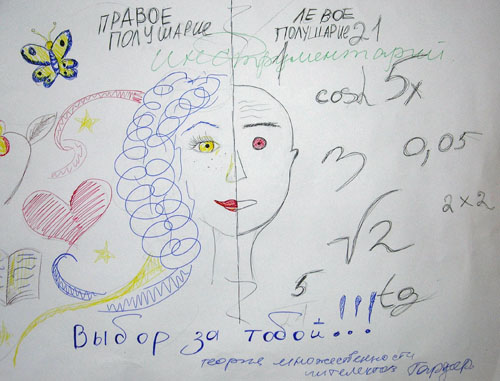 Методический конструктор образовательного пространствастаршей школыСоставители - команда педагогов:Верхоломов Сергей Александрович,Васильцова Ольга НиколаевнаСмирнова Елена Юрьевна,Дмитриева Татьяна Владимировна,Бастрыгина Галина Ивановна,Бакаева Татьяна Анатольевна,Павлова Ксения Валерьевна,Скоробреха Елена Ивановна,Бережная Антонида Петровна,Сидоренко Виктория Ивановна,Глухова ГулсимаИбрагимовна,Скуридина Евгения Евгеньевна,Грядасова Анастасия Владимировна,Ханова Александра Владимировна,Полянскова Ирина Борисовна,Кравченко Анна Николаевна,Шлыкова Анастасия Андреевна,Пашина Галина Петровна,Ильченко Наталья Ивановна,Костина Елена БорисовнаКолупаева Любовь Анатольевна.г. Комсомольска-на-Амуре2014 гСодержаниеАннотация	4Теория множественных интеллектов Ховарда Гарднера	4Методический конструктор образовательного пространства старшей школы	10Приложение 1	22Креативные техники развития видов интеллекта:	22Приложение  2	26Технология проведения командной интеллектуально-творческой игры «Квазар»	26Приложение 3	34Аннотация элективных курсов, направленных на развитие интраперсонального (личностного) интеллекта	34Приложение 4	41Элективные курсы, направленные на развитие экзистенциального интеллекта	41Приложение 5	48Аннотация образовательного события, направленного на развитие межличностного, телесно-кинетического интеллектов	48Приложение 6	59Вариант плана развития логико-математического  интеллекта на примере интеративной темы «Открытия и изобретения» при обучении разным предметам может быть представлен в виде следующей матрицы	59Приложение 7	61Элективный курс, направленный на развитие логико-математического интеллекта	61Приложение 8	67Элективные курсы, направленных на развитие телесно-кинестетического, интраперсонального (личностного) и межличностного интеллектов	67Приложение 9	74Элективные курсы, направленные на развитие визуально-пространственного интеллекта	74Приложение 10	80Интеллектуальное упражнение "Причинно-следственные связи"	80Приложение 11	82Решение бизнес - проектов	82Приложение 12	95Элективные курсы, направленные на развитие натуралистического интеллекта	95Приложение 13	108Список проектов для развитиятелесно-кинестетического интеллекта	108Приложение 14	110Сценарий творческого вечера Артёма Скворцова "Мир, который нужен мне"…………………………………………………………………………………………………………112Приложение 15	116Элективные курсы, направленные на развитие музыкального интеллекта………………………………………………………………………………………………120АннотацияМетодический конструктор образовательного пространства старшей школы – это корректировка учебных планов и создание нового мобильного образовательного пространства для учащихся старшей школы, решающего задачи профильного обучения;необходимость качественного методического обеспечения педагогов,  работающих в старшей школе;использование IT- технологий для дистанционного образования;требование времени.Теория множественных интеллектов Ховарда ГарднераЭффективность обучения зависит от индивидуальных способностей каждого учащегося. В этой связи нам кажется интересной теория множественности интеллекта американского ученого Ховарда Гарднера. Мы видим в ней один из возможных способов индивидуализации образовательного процесса.В 1983 году в США вышла его книга «Структура разума» (Howard Gardner, Framesof Mind), в которой автор утверждал, что не существует единого интеллекта, так называемого generalintelligence или «g», измеряемого известным IQ–тестом. Как раз наоборот, существуют множественные интеллекты, которые независимы друг от друга и не могут измеряться стандартными тестами. В книге он выделил 7 видов интеллекта, к которым впоследствии добавил ещё два: лингвистический, логико-математический, визуально-пространственный, телесно-кинестетический, музыкальный, натуралистический, межличностный, интраперсональный и экзистенциальный интеллекты:Все виды интеллектов равноценны, каждый представляет собой особый способ взаимодействия с окружающей действительностью, и оценивание одних интеллектов выше, чем других - это исключительно культурная традиция.Как утверждает Х. Гарднер, степень проявления и развития того или иного типа интеллекта зависит от жизненного опыта индивидуума. Чем чаще человек использует тот или иной тип интеллекта, тем больше возможностей развить его в ходе обучения. Поэтому мы считаем что, образовательный процесс нужно строить таким образом, чтобы дать возможность детям приобрести опыт, который требовал бы вовлечения разных типов интеллекта. Важно помочь детям понять, что они могут проявить либо обнаружить свои способности и навыки разными способами, в разных видах деятельности, а затем создавать условия для обучения с опорой на их сильные стороны. Поэтому, работая над разработкой любого образовательного события, учительдолжен использоваться приёмы и техники, позволяющие развивать все девять типов интеллекта. Главное – предоставить ребенку возможность познавать, изучать что-либо тем способом и путём, какой ему наиболее близок, удобен, и в котором он чувствует себя комфортно. Способы применения теории Х. Гарднерав образовательном событии различны - это может быть групповой и индивидуальный проект, работа в центрах (каждый центр соответствует определенному типу интеллекта), либо спланированное особым образом изучение программной темы. Цель учителя – определить, что знают и могут ученики, выявить их пробелы и слабые стороны с тем, чтобы сделать дальнейшее обучение более эффективным, опираясь на его сильные стороны, и в то же время, усиливая и развивая при этом слабые.Если способности учащихся развиваются, то их академические успехи демонстрируют их прогресс и продвижение. Если же качество и уровень работ учащихся не улучшается, значит, для учащегося данный вид неэффективен, и необходимо подобрать для него способы, которые помогут лучше раскрыть его индивидуальные особенности и добиться более успешных результатов. Это один из путей предупреждения неуспеваемости.Использование данных технологий позволяет организовать систематическую самостоятельную поисковую деятельность учащихся. Комплексное использование всех этих образовательных технологий – необходимое условие для стимулирования интеллектуальной деятельности учащихся, а также формирования творческого мышления.Активизации мыслительной и речемыслительной деятельности школьников способствует использование современных образовательных технологий:Обучение в сотрудничествеРазвитие критического мышленияПроблемное обучениеКейсовый методИКТИнтенсивТехнология игрового моделированияТОГИС Технология метода проектовДля успешной реализации идей интеллектуального развития необходимо два условия – совершенствование профессиональных компетентностей педагогов и создание мотивирующей учебно-исследовательской среды, способствующей самореализации личности. Поэтому можно утверждать, что развитие личности возможно лишь при изменении всех структурных элементов традиционной системы обучения (целей, содержания, форм, методов, технологий).Объектом исследованияявляется модельметодического конструктора образовательного пространства старшей школы, созданного на основе теории множественности интеллектов американского исследователя  Х. Гарднера. Предмет исследования:учебно-воспитательная среда общеобразовательной школы. Исследование теоретической модели методического конструктора образовательного пространства, который в полной мере отвечал бы потребностям современной школы, имеет своей конечной целью - разработку методического конструктора учебно-воспитательнойсреды школы. Для достижения данной цели необходимо решить следующие задачи: -  проанализировать типы интеллектов, представленных в работе  Х. Гарднера;- подобратьпримеры технологий, техник и приёмов, работающих на развитие данных типов интеллекта у учащихся;- подобрать примеры элективных курсов, образовательных событий, способствующих развитиюразличныхтипов интеллекта у учащихся старшей школы.Методический конструктор образовательного пространства старшей школыПриложение 1Креативные техники развития видов интеллекта:Телесно-кинестетический (этот тип интеллекта развивают любые методы, связанные с прикосновением к объектам или их перемещением):Записывайте на стикерах идеи и цели. Прикрепите их к стене и отсортируйте по категориям.Используйте стикеры для построения диаграмм, которые можно передвигать и строить заново.Сделайте модель, которую можно потрогать.Сделайте проблему реальной, проиграв ее.Поставьте доски в разных местах. Так вы сможете записывать идеи, двигаясь по комнате.Играйте с карточками, которые можно двигать, это стимулирует мыслительный процесс.Используйте мячики для снятия стресса, люди могут прикасаться к ним, когда они думают.Запоминайте и повторяйте физические действия, такие как движения танца. Это тренирует мышечную память.Стройте свои идеи из разных материалов: теста, глины и др.Межличностный интеллект(здесь используются любые методы, связанные с  взаимодействием групп):Используйте ролевые игры между двумя или более людьми.Используйте подход мозгового штурма в группе.Попробуйте поставить себя на место другого. Что он чувствует или думает по поводу этой проблемы?Не избегайте контактов с людьми.Персонализируйте проблему. Как она влияет на жизнь людей?Вступайте в отношения с людьми, которые отличаются от вас.Лингвистический интеллект(любые действия, связанные с письмом или разговорной речью помогут развить этот интеллект):Описывайте проблему разными словами и фразами.Записывайте идеи других своими словами.Думайте вслух.Найдите человека, с которым всегда можно поговорить.Запишите проблему.Ведите личный дневник.Расскажите о проблеме: с чего все началось, что было дальше, как вы хотите, чтобы она решилась.Записывайте идеи в первоначальном виде.Читайте записанное вслух.Логического – математический интеллект (любые методы, связанные с анализом, индукцией, дедукцией, различными рисунками, которые необходимо сравнивать):Спросите «Как?», чтобы добраться до деталей проблемы.Спросите «Почему?», чтобы получить общую картину.Создайте карты процесса проблемных зон.Определите положительные и отрицательные стороны вопроса, чтобы понять, как их можно использовать во благо.Решайте логические задачи.Натуралистический интеллектИспользуйте «Да, …», в ответ на идеи остальных: «Да, и осуществить Вашу идею поможет ….».Мысленно создавайте карты, которые помогут исследовать и классифицировать проблемы и события.Пытайтесь создавать новые идеи, отдельные от общих.Разрабатывайте новые идеи с помощью случайных предметов и слов.Внутриличностный интеллект (этот тип интеллекта помогут развить любые методы, связанные с самосознанием и рефлексией):Ведите дневник. Особенно думайте о том, что бы чувствовали в определенной ситуации.Напишите сценарий ситуации, в которой вы хотите оказаться. Обращайте внимание на то, что вы будете думать или чувствовать.Постоянно замечайте, о чем вы думаете, что чувствуете. При этом необходимо классифицировать мысли и чувства на положительные и отрицательные. Спрашивайте себя, почему так происходит.Пространственный интеллект:Нарисуйте картину проблемы или ситуации.Мысленно создайте карту проблемы или ситуации.Используйте диаграммы вместо слов.Создавайте визуальные заметки слов или действий людей.Постоянно носите с собой блокнот, чтобы нарисовать идеи.Используйте картонные записки для описания процесса или проблемы.Музыкальный интеллект:Для запоминания информации используйте музыкальные мелодии.Попытайтесь окружить себя музыкой. Какая музыка помогает вам расслабиться? Какая настраивает на работу, наполняет энергией?Ассоциируйте ситуации и проблемы с определенными звуками.Записывайте на диктофон идеи и мысли, затем прослушивайте их. Есть ли у вас свои способы развития многоуровневого мышления?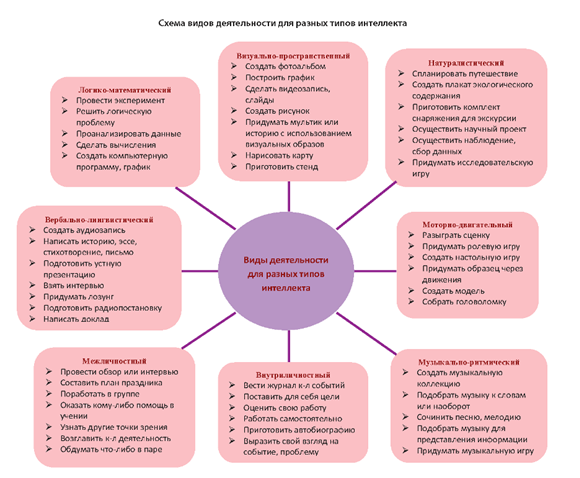 Приложение  2Технология проведения командной интеллектуально-творческой игры «Квазар»Общероссийская организация «Малая академия наук «Интеллект будущего» (http://future4you.ru/) на протяжении многих лет с успехом применяет игровые технологии для раскрытия творческого, интеллектуально-личностного потенциала детей и взрослых. Опыт применения такой игры, построенной с учетом теории множественного интеллекта Гарднера, позволяет многим педагогам понять, что с ее помощью можно повысить мотивацию и познавательную активность учащихся.  Такой подход открывает новые возможности индивидуализации обучения, обогащает педагогический арсенал помощи детям в развитии различных сторон их мыслительных способностей.  Древняя китайская мудрость гласит: «Расти должны все цветы». И этот девиз как нельзя лучше подходит к теме использования игровых технологий на основе теории Гарднера.  Играйте со своими учениками, позвольте им получить ценный опыт интеллектуального самоопределения, а затем посмотрите со стороны и любуйтесь красотой и разнообразием выращенных с вашей помощью цветов.Игра посвящена тайнам интеллекта. В данной игре при прохождении игровых этапов задействуются различные стороны интеллектуальной сферы участников: лингвистический интеллект; визуально-пространственный интеллект; моторно-двигательный интеллект; музыкальный интеллект; межличностный интеллект; внутриличностный интеллект; натуралистический интеллект (интеллект естествоиспытателя), практический интеллект.Такое представление расширяет возможности человека в раскрытии собственного потенциала. В игре участники получают представления и оценивают свои способности слушать, двигаться, понимать музыку, общаться со сверстниками, анализировать свою деятельность. На каждом этапе игры в той или иной степени проявляется определённый вид интеллекта. Именно к этому стремится каждый участник команды. Ведь если посмотреть на работу любой команды, то в ней нужны люди с различными развитыми способностями: одни готовы разрабатывать идеи, другие могут систематизировать информацию, третьи организуют людей на достижение цели, четвёртые хорошо проведут анализ, учтут плюсы и минусы.  Во время игры участникам нужно будет испытать свои возможности в разных сферах познания и творчества, попробовать себя в разных видах деятельности, а также распределить возможности каждого члена команды в зависимости от требований каждого этапа.Усиливают необычную интригу данной игровой программы ее динамичность и необычность заданий каждого этапа.Плюс этой игры в том, что каждый участник может раскрыть свои возможности в индивидуальном порядке, но без страха на ошибку, т.к. все результаты зависят от команды в целом и развивают командную сплоченность. Поскольку в игре предлагаются многовариативные задания, каждый участник сможет потренировать разные сферы интеллекта, повысить эмоциональную и психологическую «устойчивость», самооценку и в игровой форме преодолеть очередную ступеньку личного успеха.Кроме этого, прохождение различных игровых этапов позволяет детям ненавязчиво задуматься о будущей деятельности, ведь успешность или затруднения в использовании той или иной особенности индивидуального развития свидетельствует о целесообразности верного выбора профессии. Таким образом, в игре школьники получают своеобразные профессиональные пробы, ориентируются в применении своих возможностей на практике, приобретают опыт социальной адаптации.Определенную пользу такая игра может принести и родителям, которые могут использовать ее полностью или фрагментарно для развития своих детей дома. Зная о различных видах интеллекта, можно подобрать такой подход к обучению и развитию вашего ребенка, который лучше всего подойдет именно ему. Знание о множественном интеллекте позволяет сосредотачивать внимание на сильных сторонах познавательной сферы ребёнка, вместо того, чтобы расстраиваться по поводу его слабых сторон.Итак, рассмотрим технологию проведения различных этапов игры.«Семантические раскопки». На данном этапе потребуется лингвистический интеллект, необходимый для выполнения разнообразной работы с текстами. Современная педагогическая практика наиболее интенсивно обращается к развитию именно этого вида интеллекта. В школе дети чаще всего слушают, пишут, читают и говорят. Способность оперировать словами устно наиболее важна для рассказчиков, ораторов, политиков, педагогов. Письменное проявление лингвистического интеллекта необходимо поэтам, писателям, драматургам, журналистам, редакторам и представителям других профессий.Каждая команда получает бланк,   шифр и по 10 зашифрованных фразеологизмов. Задача команды – как можно быстрее разгадать фразеологизмы и записать их в бланк. За каждую правильно разгаданную и записанную фразу команда получает по 1 баллу. Максимальное количество баллов – 10.Фразеологизмы можно зашифровать разными способами. Один из вариантов – перестановка слогов, слов (например, РОГДО АД ЛОТНИКЗО ЛАМ – мал золотник, да дорог). Еще один вариант – представить фразеологизмы в виде картинок. В таком случае на данном этапе потребуется использование не только лингвистического интеллекта, но и, к примеру, визуально-пространственного. Например, картинка, на которой изображены облака, ангел, и  лифт с табличкой 7 (этаж) означает "Спуститься с небес на землю"«Ассоциации».  Для выполнения заданий этого этапа потребуется активизация визуально-пространственного интеллекта. Способности воспринимать мир в зрительных образах и проводить анализ этой информации нужны охотникам, скаутам, гидам. А если при этом необходимо также изменить пространство, то речь идет о таких профессиях, как архитектор, художник, дизайнер, изобретатель. Человек с развитымвизуально-пространственным типом интеллекта чутко воспринимает цвет, форму, линии, отношения между объектами в пространстве, ему легко графически выражать свои идеи.Команда получает рисунок, в котором спрятаны различные формы. Примеры картинок можно найти в наших конкурсах. Необходимо рассмотреть рисунок и увидеть в нем как можно больше определенных образов, связанных с конкретной темой. Например: как можно связать эти образы с опытом воспитания, полученным вами в школе? Возникшие ассоциации нужно записать в таблицу (не менее 15 ассоциаций). Например, «жираф – как символ стремления к высоким достижениям», «мушкетер, передающий подвески королеве – умение рисковать, находить выход из трудных ситуаций»… Чем активнее воображение участников, тем успешнее выполнение задания. Ответы детей отличаются большим разнообразием, глубиной ассоциативного мышления, оригинальной трактовкой образов, увлеченностью при выполнении этого задания. В рамках данной статьи представляем вашему вниманию лишь один из многих удивительных ответов (Котова Светлана,МБОУ "Лицей №1", Киселевск):1) Сердце - символ любви, добра, искренности, милосердия.2) Песочные часы - символ, напоминающий о том, что наше время не безгранично; побуждение к тому, чтобы успеть в своей жизни сделать как можно больше важного и полезного.3) Звериная лапа – символ хваткости, грации, умения брать всё под свой контроль.4) Флаг- символ патриотизма.5) Жираф – символ способности смотреть на происходящее свысока, замечать то, чего не замечают другие.6) Улитка-символ нерасторопного, размеренного образа жизни с ограниченным кругом интересов.7) Месяц – символ спокойствия, мудрости, сновидений, полных тайн.8) Кувшин с водой – символ прохлады, возрождения; глоток свежести, побуждающий к рождению новых идей, мыслей.9) Рыба – символ способности совладать с мощной стихией, достижения мастерства в определённой области.10) Воздушный шар – символ восторженной детской радости, лёгкости.11) Крыло дракона – символ безграничного покорения пространства, захватывающих и волнующих приключений.12) Язык змеи – символ хладнокровного врага, способного «укусить» в самый неожиданный момент и отравить жизнь колким, ядовитым словом.«Танцевальные бои». На этапе находятся две команды. Задание этого этапа учитывает возможности моторно-двигательного интеллекта и музыкального интеллекта, которые проявляются в выразительности и оригинальности танцевальных движений, в чувствительности восприятия музыки. Речь идет о способности воспринимать музыку, оценивать ее, трансформировать, создавать музыку, исполнять. Обладающий развитым музыкальным интеллектом человек тонко чувствует мелодии, способен воспроизвести с помощью движений определенную музыкальную тему и восприимчив к ритму. Такие качества необходимы, например, музыкальным критикам, композиторам, диджеям. Моторно-двигательные способности, умения с помощью своего тела выразить себя, передать эмоции и чувства движениями нужны атлету, танцору, актеру. Использование рук для трансформации разнообразных вещей понадобятся механику, ремесленнику, скульптору, хирургу.На этом этапе необходимо следующее оборудование: музыкальная техника, подборка с выразительными танцевальными мелодиями различных жанров. Две команды располагаются напротив друг друга. Вперед выходят по одному ведущему от каждой команды, это те участники, кто сможет показывать танцевальные движения. Включаются отрывки веселых мелодий. В каждой команде один участник стоит чуть впереди остальных и показывает движения. Важно, чтобы движения не повторялись и были необычными на каждую мелодию. Требования - танцуют все, оценивается оригинальность и точность исполнения. За каждый музыкальный отрезок балл присуждается той или иной стороне. Побеждает команда, набравшая наибольшее количество баллов.«Аромапантомима». Натуралистический интеллект, или интеллект естествоиспытателя, проявляется в сферах биологии, экологии, химии и др. Этап предполагает умение опытным путем достигать поставленных экспериментальных задач. Человек с развитым интеллектом натуралиста хорошо ориентируется среди многих живых организмов, кроме этого, обладает высокой чувствительностью и внимательностью, интересом к определенным характеристикам окружающего мира. Интеллект естествоиспытателя необходим представителям профессий ветеринара, ботаника, лесника, метеоролога, геолога, археолога. Кроме этого, при выполнении данного задания требуются возможности и других типов интеллекта (визуально-пространственного, межличностного).На этапе находятся две команды, каждая получает набор из 5 пронумерованных коробочек с запахами (например, корица, обугленный в огне кусочек картофеля, мята, ванилин, лаванда). Игрокам требуется отгадать запахи и записать ответы в 1 графе бланка. Затем нужно определить, с каким цветом у них ассоциируется каждый запах и записать ассоциацию во 2 графу бланка. После этого команда получает один из номеров запахов и после короткого обсуждения пытается показать его в застывшей пантомиме - другой команде. Другая команда угадывает запах.Пантомима фотографируется (с целью последующего сравнения результатов разных команд). За каждый правильно угаданный запах – по 1 баллу. За все цветовые ассоциации – 1 балл. Если показанная пантомима угадана командой-соперником, то за показ – 3 балла. Максимальное количество баллов – 10.«Противоквадратье». На этом этапе участники должны проявить практический интеллект, используя все доступные средства для достижения конкретной практической задачи. Для выполнения задания этого этапа необходимо следующее оборудование: фигурки животных или других предметов (20-30, обязательно четное количество для равных условий команд), очерченные на поверхности квадраты для команд. Размер квадрата примерно 1,5 х 1,5 м (для команды из 10-12 чел.).Все участники каждой команды располагаются в своем очерченном квадрате. Запрещено выходить за границы квадрата, за нарушение правил команда получает штраф (минус балл). Задача команд - собрать предметы, лежащие вокруг на разном расстоянии от квадратов. Кто соберет больше предметов, тот и побеждает. Фигурки животных лежат так, что дотянуться до них трудно. В пределах досягаемости - равное количество предметов, и некоторая часть лежит на одинаковом расстоянии между командами. Таким образом, все решает овладение этими "спорными предметами". Разрешается пользоваться любыми подручными средствами, которые оказались внутри квадрата (т.е. можно использовать содержимое карманов, друг друга и т.п.). Сбор максимального количества предметов и отсутствие штрафов позволяет команде получить 10 баллов.«Портрет в лучах солнца». Задание этого этапа направлено на активизацию внутриличностного интеллекта, подразумевающего способность самопознания, самооценивания, позитивного самоотношения. Кроме этого, при выполнении этого задания задействован также межличностный интеллект, который включает умение различать настроения, мотивы, намерения и чувства других людей, способность наладить эффективную коммуникацию, т.е. обмен информацией с другими людьми.Оборудование: бумага для флипчарта, по числу команд, листы цветной бумаги на каждого участника (размер примерно 10х10 см), ножницы для каждого участника команды, цветные маркеры, клей. Желательно – музыкальное оформление (спокойная приятная, возможно, медитативная музыка). Каждый участник команды получает небольшие разноцветные листы бумаги, ножницы и клей. Участникам необходимо нарисовать солнце, записать в центре свое имя, на каждом луче записать не менее 7 своих положительных личностных качеств. Затем игроки вместе создают общий портрет личностных свойств всей команды. Необходимо разместить при помощи клея листы с индивидуальными качествами каждого участника на флипчарт таким образом, чтобы получился какой-либо яркий и выразительный образ, характеризующий команду в целом. Оценивается количество написанных каждым участником качеств, а также оригинальность и выразительность созданного командой зрительного образа. Если участники записали по 7 качеств, команда получает 9 баллов.Если все участники запишут по 10 своих качеств и создадут яркий красивый образ, то команда получает 10 баллов.Количество этапов и их содержание в игре «Квазар» может корректироваться в зависимости от целей проведения. При подведении итогов возможны варианты. Можно определить победителя по количеству заработанных баллов. Для повышения игровой и познавательной мотивации участников перед началом игры можно сообщить о том, что при прохождении этапов необходимо получать подсказки, которые помогут угадать ключевое слово. Тогда на каждом этапе после правильного выполнения заданий игроки получают подсказки-ассоциации. Например, для ключевого слова «ОТКРЫТИЕ» предлагаются ассоциации «Эврика» (произносится как синоним научного ОТКРЫТИЯ), «Скрипичный ключ» (ключ как слово-омоним служит для ОТКРЫТИЯ), бутылка с закрытой крышкой, которую надо ОТКРЫТЬ, яблоко, упавшее на голову Архимеду и послужившее толчком для великого ОТКРЫТИЯ, открытка, дверь, которые можно ОТКРЫТЬ, ленточка, которую разрезают при торжественном ОТКРЫТИИ какого-либо объекта.Приложение 3Аннотация элективных курсов, направленных на развитие интраперсонального (личностного) интеллектаЭлективный курс «Бизнес-леди» Для учениц 10 классовАвтор программы:педагог-психологБоршевецкаяЛюдмила Александровна, гимназии №1518 г. Москва. Элективный курс «Бизнес-леди» разработан для девочек 9-10 классовшкол экономического профиляи является частью программы предпрофильной подготовки.Целью данного курса является обучение способам построения карьеры,без ущерба для личной жизни,создания семьи, умение создать собственныйобраз, имидж женщины-руководителя, совершенствованиекоммуникативной культуры, рефлексивных навыков, развитие умения работать в команде, решатьконфликтныеситуации. При изучении данного курса старшеклассницы познакомятся со спецификойпостроения карьеры, получатвозможность рефлексировать свои личные качества, а также смогут развивать необходимые качества бизнес-леди (настойчивость в выполнении полученной задачи, проведение в жизнь принятого решения, решительность, инициативность, находчивость, эмоциональная устойчивость).Формы работы: семинар, тренинговые упражнения, ролевые упражнения, индивидуальная, групповаяработа. Форма аттестации: организация слушательницами курса делового приема для администрации гимназии, социальных партнеров.Элективный курс «Управление конфликтом»Для учащихся 10 классовАвтор программы: педагог-психолог Боршевецкая Людмила Александровна, гимназии №1518 г. Москва. Элективный курс «Управление конфликтом» разработан для учащихся 9 -11 классов школ экономического профиля и является частью программы предпрофильной подготовки.Целью данного курса является обучение технологии разрешения конфликтов, навыкам определенияпризнаков конфликтной ситуации, умению преодолевать конфликты с помощью ключевых элементов общения.При изучении данного курса учащиеся знакомятся со спецификой возникновения конфликта,конфликтогенов; учатся осмысленно занимать и удерживать грамотную позицию в конфликтной ситуации,осваивают техники, которые позволяют снимать напряженность и разрешать конфликты. Формы работы: ролевые упражнения, индивидуальная, групповая работа. Форма отчётности предполагает защиту творческой работы по разборупредложеннойконфликтнойситуации.Элективный курс «Школа лидерства» (Элективный курс предназначен для учащихся 10 – 11 классов общеобразовательных школ, а также может быть успешно применен в рабочем коллективе с целью развития лидерских качеств в каждом человеке и повышения эффективности работы в организациях)Автор и составитель программы: Тарханова Г.И., учитель высшей категории татарского языка и литературы ГОУ «СОШ №22», г Набережные Челны.Пояснительная запискаВ современном мире существует много возможностей, благодаря которым люди могут решать жизненно важные задачи и добиваться успеха в любой области. Тем не менее, многие люди вопреки всем своим желаниям так и не становятся успешными на протяжении всей своей жизни. Возникает вопрос: почему? Вроде бы время всем дано одинаково, мир находится в постоянном развитии, совершенствуются технологии, однако одни люди успешны, а другие – нет. Причины этому могут находиться в разном: воспитание родителей и  учителей, мнение окружающих, жизненные обстоятельства и др. Но основная причина кроется в самом человеке: в его отношении к самому себе и окружающему миру. И в тот момент, когда человек желает себе помочь и решить трудные задачи на своем пути, ему порой мешают сомнения, нерешительность и неумение строить отношения с окружающими. В связи с этим, актуальность данного курса заключается в том, что сегодня очень важно воспитать в себе лидера, чтобы быть не только успешным самому, но и внести огромный вклад в развитие и успех других людей.Цель курса «Школа лидерства» - помочь детям в процессе формирования личности и качеств настоящего лидера, а также взрослым, даже тем из них, кто является лидером с рождения. Содержание программы. Поскольку фундамент личности человека закладывается в детстве, то будет разумно и полезно применять учителям данный курс в воспитании детей, что окажет влияние на развитие сильной личности в каждом ребенке, формирование здоровых отношений среди учеников (а также между учителями и учащимися) и повышение успеваемости.Программа курса состоит из двух частей: теоретической, в которой изложены основные аспекты лидерства, и практической, предлагающей несколько шагов на пути достижения необходимых результатов. Каждая часть рассчитана на 17 часов, весь курс – на 34 часа. Однако с целью получения наилучших результатов время, отведенное на практическую часть может быть увеличено по усмотрению учителя.В данном курсе следует особое внимание обратить на составление списков, что приведено в практической части этого курса, поскольку для некоторых людей определить, чего же на самом деле они хотят, - трудная задача. И в этом нет ничего удивительного, поскольку мы постоянно получаем в нашей жизни определенные порции негативной информации. Поэтому списки – это мощный инструмент, с помощью которого человек сможет разобраться в себе, понять, чего он хочет и к чему стремиться и отчего с превеликим удовольствием избавился бы.На основе полученных знаний ученики приобретут навыки и качества, которые отражены в задачах данного курса.Задачи курса «Школа лидерства»:- развитие в ученике позитивного мышления;- помощь в развитии собственного видения;- воспитание в ученике целостной личности, готовой помочь другим людям и быть примером в их развитии;- формирование лидерских качеств и понимания важности воспитания лидеров, воспроизводящих лидеров.Проверка знаний. Данный курс не требует проведения специальных зачетов и контрольных работ для проверки полученных знаний, поскольку курс построен таким образом, что все необходимые навыки и умения будут закрепляться на практических занятиях и, кроме того, каждый ученик постепенно научится самодисциплине в работе над развитием в себе лидерских качеств.Ключевые понятия:Видение – то же самое, что и ожидание, вера или настрой ума. Это просто то, какими мы себя представляем, диалог, который мы ведем с собой, и как мы чувствуем себя во время достижения определенной цели. Это образ, картина того, кем мы себя считаем, чем для нас являются наша жизнь и работа.Делегирование – передача части прав и обязанностей в принятии решений и в осуществлении тех или иных действий из сферы деятельности руководителя подчиненному, который принимает на себя ответственность за них.Мотивации - психологические стимулы, которые придают действиям людей цели и направления.Реактивное слушание – отсутствующее слушание, слушание на автомате, пропускаемое через призму сложившихся представлений о жизни, работе, всего имеющегося у человека опыта общения с людьми и переживания событий. Это слушание без отклика. Противоположное понятие: творческое слушание – открытое и намеренное слушание.Синергия– явление, когда целое оказывается больше суммы отдельных его элементов, частей, так как части хорошо взаимодействуют друг с другом и создают прогресс и движущий момент. Синергия – это умножение. Когда лидеры строят крепкие отношения, развивают людей для того, чтобы они стали хорошими лидерами, делегируют им полномочия для того, чтобы они достигли своего потенциала, и способны удерживать их в организации - часто это называют синергией. Синергизм - комбинированное воздействие двух или более факторов, характеризующееся тем, что их совместное биологическое действие значительно превышает эффект каждого компонента и их суммы. От греч.Synergos - вместе действующий.Ценности – качества, жизненные понятия, играющие наиболее важную роль в жизни человека, т.е. без которых жизнь потеряла бы смысл.Учебно-тематический планПриложение 4Элективные курсы, направленные на развитие экзистенциального интеллектаЭлективный  курс для старшеклассников «Этика и психология семейной жизни»Целями курса являются: активизация жизненного самоопределения, развитие временной перспективы учащихся, формирование личностно значимой позиции по отношению к семье и браку.Задачи курса:1.      Формировать у школьников потребность в приобретении новых знаний, умений и навыков по проблеме полоролевого взаимодействия.2.      Расширить представления учащихся о роли семьи в формировании и развитии личности; формировать уважительное отношение к семье, ее духовным ценностям.3.      Способствовать развитию качеств и умений, необходимых для семейной жизни и связанных с повышением социально-психологической компетентности учащихся.4.      Способствовать обращению школьников к осознанию собственного жизненного опыта и к практическому использованию полученных психологических знаний в построении своей семьи.Примерное тематическое планированиеМетоды и формы обучения: теоретические блоки, отработка навыков межличностного взаимодействия, практические блоки с элементами самодиагностики. В программе использованы различные типы занятий, на которых учащиеся знакомятся с необходимыми теоретическими сведениями, выполняют практические задания (проблемнопоисковые задачи, ролевые игры, проблемные ситуации, упражнения, направленные на развитие рефлексии и навыков социального взаимодействия, элементы тренинга, дискуссии). Предусматривается также использование таких активных методов обучения, как эвристическая беседа, практический семинар, проблемное изложение учебного материала. Каждое занятие по дидактической задаче является комбинированным с элементами лекционного и практического блоков.В качестве форм промежуточного контроля достижений учащихся могут быть использованы наблюдение активности на занятии, беседа с учащимися, анализ творческих, исследовательских работ, результатов выполнения диагностических заданий.Форма итогового контроля: презентация проектов. Оценка выставляется в форме «зачтено» или «не зачтено».Предполагаемый результат:повышение психологической информированности учащихся в области полоролевого взаимодействия и семейной жизни, формирование ценностей семьи и личностного роста;первичное самоопределение в семейной сфере;повышение социально-психологической компетентности учащихся.Программа элективного курса для 10–11-х классов "Человек как главная философская проблема"Элективный курс "Человек как главная философская проблема" рассчитан на 17 часов, углубляет и конкретизирует содержание предметных тем базового курса "Обществознание" в средней школе. Данный элективный курс дает возможность расширить знания обучающихся о человеке, более глубоко осмыслить проблемы сущности и существования человека в современном мире.Данный курс особенно актуален для старшеклассников, т.к. в условиях информационного общества, в период становления личности большое значение имеет формирование целостного представления о человеке, о его сложном и многогранном внутреннем мире, о его нравственных ценностях, развитие стремления понять самих себя.Элективный курс обладает значительным воспитательным потенциалом, так как содействует формированию нравственных представлений, взглядов, оценок, требует от старшеклассников осмысления вопросов, волновавших не только философов, но и обыкновенных людей во все времена: о ценностях человеческого существования, о противоречивости человеческой сущности, о цели и смысле человеческой жизни, о проблеме свободы в деятельности человека и др.Цель курса: расширение знаний старшеклассников по основным проблемам, связанным с изучением человека; углубление представлений о человеке как о существе биосоциокультурном; формирование мировоззрения на основе усвоения общечеловеческих ценностей, гуманизация личности.Задачи курса1) усвоение основной проблематики философской антропологии (теории происхождения человека, основные концепции сущности человека, потенциал человека, ценности человека и т.д.);2) развитие интереса к изучению гуманитарных и социальных дисциплин;3) воспитание у формирующегося человека чувства собственного достоинства и установления гармоничных отношений в сфере межличностных контактов;4) формирование представлений о нравственных ценностях человеческой жизни и культуры, жизненной позиции и осознанной я-концепции, способности к личному самоопределению и самореализации.В процессе изучения элективного курса у старшеклассников формируются следующие общеучебные умения и навыки:поиск и извлечение информации по заданной теме в адаптированных источниках различного типа, отделение основной информации от второстепенной;определение сущностных характеристик изучаемого объекта, сопоставление, оценка объектов;объяснение изученных положений на конкретных примерах;владение такими видами публичных выступлений как высказывание, монолог, дискуссия;использование элементов причинно-следственного анализа;умение обосновывать суждения, давать определения, приводить доказательства;использование компьютерных технологий для обработки, систематизации и передачи информации и презентации результатов познавательной деятельности.Средства и методы, посредством которых реализуется программа курса, различны. Учитывая специфику курса и возрастные особенности старшеклассников, наиболее целесообразным является проведение занятий в форме лекций, семинаров, обобщающих бесед с элементами дискуссии.Являясь дополнением к базовому курсу обществознания, элективный курс способствует формированию у будущих выпускников представления о философии как общественной науке, развитию мышления и ключевых компетенций - мировоззренческой (ценностно-смысловой) и учебно-познавательной.Результатом деятельности обучающихся являются творческие работы, рефераты, исследовательские проекты по основным проблемам развития и существования человека, его ценностей, перспектив развития и т. д.Содержание программы элективного курса "Человек как главная философская проблема" (17часов)Вводное занятие. (1час)Предмет и задачи элективного курса. Философская антропология, её основные проблемы.1. Происхождение человека. (2 часа)Осмысление вопроса о происхождении человека в древнейших религиозных и философских учениях. Теория креационизма. Естественно-научные теории происхождения человека. Эволюционная теория Ч.Дарвина.2. Природа и сущность человека. (3 часа)Сущность человека как проблема философии. Основные воззрения на природу человека. Человек как результат биологической и социокультурной эволюции. Уникальность и универсальность человека. Индивид, индивидуальность, личность. Факторы формирования личности. Макро- и микросреда личности. Устойчивость и изменчивость личности. Мировоззрение, менталитет.3. Потенциал человека. (3 часа)Потребности человека. Иерархия потребностей. Способности человека. Фактор наследственности. Развитие способностей. Ординарные и неординарные способности. Талант. Гениальность.Деятельность человека как средство реализации способностей и удовлетворения потребностей. Свобода и необходимость в человеческой деятельности. Свобода и ответственность. Значение свободы личности для самореализации человека.4. Ценности человеческого существования. (2 часа)Проблема ценностей человека, их сущность, формирование, роль в жизни человека и общества. Соотношение индивидуальных, коллективных и общечеловеческих ценностей. Категорический императив И. Канта. Золотое правило нравственности. Вечные ценности: доброта, красота, истина. Цель и смысл человеческой жизни.5. Человек в системе общества. (2 часа)Потребность людей в общении и способы её удовлетворения. Межличностные отношения. Речевые и невербальные средства общения. Культура речи. Общение как обмен информацией. Особенности общения в информационном обществе. Место и роль человека в информационном обществе.6. Человек перед лицом глобальных проблем. (2 часа)Взаимодействие человека и природы, изменение характера взаимодействия в XIX-XXвв. Ограниченность природных ресурсов. Угроза экологического кризиса. Зависимость человека от природных процессов. Глобальные проблемы и возможные пути их решения. Перспективы человечества.7. Итоговое занятие. (2 часа)Представление и защита обучающимися творческих проектов, презентаций, рефератов по основным проблемам философской антропологии.Приложение 5Аннотация образовательного события, направленного на развитие межличностного, телесно-кинетического интеллектовВеревочный курсВеревочный курс (верёвка) - это серия специально подготовленных занятий, психофизических упражнений для малых групп, а также индивидуальные занятия.В процессе выполнения курса создается атмосфера творческого поиска, прорабатываются возможности принятия нестандартных решений, повышается взаимопомощь и поддержка в коллективе. На примере увлекательных, но довольно сложных упражнений группа учится решать общую задачу, вырабатывать тактику и стратегию ее решения. Участвуя в "Веревочном курсе, ребята начинают преодолевать барьеры в общении, узнают друг друга ближе, благодаря этому происходит естественное и быстрое сплочение группы. Анализ каждого упражнения дает ребятам возможность понять, как было выполнено задание, принято решение, кто занял активную позицию, и как это повлияло на результат. Думают и над тем, что можно было сделать иначе и лучше в следующий раз, как преодолеть трудности в жизни более эффективным способом. "Веревочный курс - это программа взаимообучения, в которой участники познают все сами из собственного опыта, согласно своим действиям. Главные цели "веревочного курса - командная работа и лидерство. Но при этом можно добавить, что это дает:выработку стратегии группой;творческий подход;самовыражение;результативное лидерство;уверенность в себе;решение проблем;преодоление себя.Необходимо соблюдать все условия выполнения "Веревочного курса".Группа, которая проходит испытание, не должна превышать 12 человек.Упражнения выполняются под руководством вожатого, хорошо знакомого с курсом.Время на подготовку задания не ограничено.Задание считается выполненным, если каждый безошибочно справится с поставленной задачей.Если же хоть одни участник допускает ошибку, группа возвращается на исходную позицию.Упражнения:УзелкиУчастники образуют круг и берутся за руки. Теперь попросите их расцепить и перехватить ребят за руки напротив так, чтобы руки одного человека были сцеплены с руками разных людей. Как только это сделано, объявите задачу: не расцепляя рук, распутать узел и образовать снова круг.Это упражнение дает возможность участвовать всем в выработке стратегии.Электрическая цепьКоманда разбивается на пары. Партнеры садятся напротив друг друга, где соединяют руки и ступни, образуя таким образом, электрическую цепь, по которой ток течет по сцепленным рукам и ногам.Задача участников: встать, не разрывая электрической цепи. Теперь объединитесь по две пары друг с другом, чтобы получилась электрическая цепь, состоящая из четырех человек. Задача остается прежней - встать всем вместе, не разрывая цепь. Когда этот этап благополучно завершен, снова объедините группы, чтобы образовать электрическую цепь, состоящую из 8 человек. В конце концов вы получите электрическую цепь, образованную всеми участниками, которые должны подняться.Два главных условия этого упражнения: 1) электрический ток должен беспрепятственно течь по замкнутой электрической цепи, образованной сцепленными руками и ногами; 2) на каждом этапе участники должны отрываться от земли одновременно. Подсказка вожатому: не забудьте поддержать детей, ведь им очень трудно!Как упрощенный вариант электроцепи – исходные условия: участники садятся в круг на землю (пол), касаясь сидящих рядом ступнями и держась за руки (т.е. замкнули цепь руками и ногами). Задание: "Пускаем ток" - всем участникам одновременно (синхронно) подняться, не расцепляя рук и не меняя положения ступней. Ограничения: при расцеплении рук или несинхронном подъеме всех участников упражнение выполняется всей группой с начала.Биг-макОрганизуйте большой круг. Разбейте команду на пары и попросите каждую пару выбрать словосочетание из двух слов, которые традиционно употребляются вместе (например, один партнер говорит: "Биг", - другой: "Мак"; один: "Ореховые", - другой: "Масло", Ковер-самолет и т.д.). Затем объясните, что по условиям игры, нужно закрыть глаза и не открывать их до конца события (упражнения), и, кроме того, можно произносить только свое выбранное слово. Теперь ведущий перемешивает команду так, чтобы партнеры были далеко друг от друга. Партнеры с закрытыми глазами, выкрикивая свое слово, находят друг друга. Как только пара воссоединилась, отведите ее с пути тех, у кого глаза еще закрыты. По завершению задания, каждая пара сообщает всем участникам свое словосочетание. Для этого упражнения очень важную роль играет площадка, которая должна быть большой.Сидячий кругКоманда формирует тесный круг (плечи касаются). После этого попросите ребят повернуться на 90 градусов направо. Задание: Нужно медленно сесть на колени друг к другу и рукой коснуться плеча находящегося сзади человека. Завершите это упражнение на высокой ноте, смеясь и хлопая всем.ОтжиманияРазбейтесь на группы по 4 человека. Ваша задача - отжаться от земли, чтобы в нее упирались только ваши руки, и продержаться не меньше 5 секунд.Подсказка вожатому: удобнее всего будет выполнять отжимания, если группа ляжет на землю лицом вниз так, чтобы образовался квадрат, стороны которого образованы телами (ноги одного лежат на спине соседа).Вожатому необходимо узнать у детей, есть ли у них проблемы со спиной? В данном упражнении таких детей можно привлечь в качестве судей.Все на бортОборудование: любая обозначенная площадка (банкетка, стул, брусок). Задача участников: уместиться всей командой на площадке средней величины. Нужно убрать обе ноги от земли, и удержаться минимум пять секунд. Второй этап: нужно сделать то же самое на площади меньшей величины. Может быть и третий этап и т.д.Бревно (Обрыв)Оборудование: любое бревно (дерево, лежащее на земле, гимнастическое бревно и т.п.) или любой другой бортик, скамейку, шириной 20 см и такой длиной, чтобы 10-11 участников, встав "паровозиком", уместились впритык. Команда выстраивается на бревне. Задание: участникам группы - поменяться местами так, чтоб первый с конца стал первым сначала, второй с конца - стал вторым сначала и т.д. Итак, начиная с первого человека, команда переправляется на противоположный конец бревна. В результате должна получиться та же линия, в том же порядке. Ограничения: при касании земли любым участником упражнение выполняется всей группой с начала.Подсказка вожатому: лучше расположить команду, чередуя мальчиков и девочек.ТроллиОборудование: тролли - небольшая дощечка, брусок или другой вспомогательный предмет. Обозначить две параллельные линии, находящиеся на расстоянии не меньше трех метров друг от друга. Задача команды - переправиться от одной линии до другой, не касаясь земли, используя тролли.Прогулка слепыхВся группа встает "паровозиком", впереди встает ведущий. Все, кроме ведущего закрывают глаза (или завязывают на глаза повязку). Когда все глаза закрыты расскажите ребятам, что мы собираемся в путешествие по неприкосновенной земле, которой не может коснуться наш взгляд. Попросите положить правую руку на плечо впередистоящего (или кладут руки на пояс впередистоящему). Дорогу видит лишь ведущий. Если впереди препятствие (около правой ноги), то ведущий хлопает сзади стоящего по правой ноге, тот перешагивает препятствие и хлопает по правой ноге сзади стоящего, аналогично с левой ногой. Если надо повернуть направо или налево, то ведущий ударяет по соответствующему боку сзади стоящего и поворачивает. Тот, в свою очередь, передает сигнал дальше назад. Медленно начните путешествие по выбранному маршруту, включая залезание на пеньки, возвышенности, пролезание под низко нависшими деревьями и ветками, протискивание между деревьями и т.д. Финишируйте на каком-нибудь тесном (но безопасном!) месте.Подсказка вожатому: выполнять это упражнение следует в полном молчании. Следует выбрать знак для обозначения опасности (пожимание, хлопок по плечу и др.).ПереправаОборудование: канат, ведро с водой. Заранее готовится "маятник" (канат крепится к опоре). Задача состоит в том, чтобы переправиться всей командой за обозначенную линию, не касаясь земли. Кроме того, каждому члену команды нужно перенести емкость с водой, не пролив ни единой капли. Обязательна страховка!- Платформа, на расстоянии 3 м от нее находится бесконечная прямая. Между ними вертикально висит веревка, не касающаяся земли с узлами и петлями. За прямой находится банка с водой и ручкой. Ваша группа стоит за линией. Ваша задача - перебраться на платформу всей командой и перенести туда банку с водой. Если вы касаетесь любой точки земли или проливаете хоть каплю воды, вся команда возвращается за линию и упражнение начинается сначала. Какие либо прыжки запрещены.- Переправа — команда переправляется из одного пункта в другой, используя один промежуточный перевалочный пункт (несколько узких коротких брёвен) и две широкие доски.- Параллельная переправа — Между деревьями один над другим натянуты два троса длиной 10-15м, нижний - на высоте 1.5м. Необходимо перейти по нижнему тросу, держась руками за верхний. Надевается обвязка, пристегивается страховка. Максимальное количество участников на трассе – 2 человека.- Переправа/болото — Задача команды: перебраться с одного края болота на другой по кочкам (листы бумаги). Причем 1) при переправе на каждой кочке должна стоять нога участника (начиная с первого), если на кочке в какой-то момент нет ноги, кочка исчезает; 2) При переправе ни на одной кочке не должно находиться две ноги одновременно, иначе – штраф.- Участникам нужно переправиться по двум натянутым между двумя деревьями канатам. Примечание: Можно натянуть всего один канат, но перебраться по нему на руках на другую сторону.- Исходные условия: между двумя деревьями на высоте 3,5-4 метров натянута прочная веревка.Расстояние между деревьями - 2,5 метра. К середине веревки привязана висящая вертикально прочная веревка с узлами в нижней части. Нижний конец висящей веревки - на высоте 0,5 метра над землей. Параллельно натянутой между деревьями веревке на земле чертятся две линии на расстоянии 1,5 метра от деревьев. Расстояние между линиями -3 метра. Группа находится за одной из линий.Задание: всей группе переправиться за другую линию.Ограничения:нельзя касаться земли между линиями;нельзя обходить деревья;нельзя перепрыгивать;при касании любым участником земли между линиями упражнение выполняется всей группой с начала.Электрическая изгородьОборудование: веревка, шест (доска, палка и т.д.). Задача состоит в том, чтобы переправиться всей командой через воображаемую электрическую стену, не касаясь ни единой видимой или воображаемой ее части. Если кто-либо коснется стены, вся команда возвращается обратно и начинает упражнение снова.Подсказка вожатому: шест может использовать как вся команда, так и последний участник.Траст - фол(Доверительное падение) Постройте команду в две линии так, чтобы обе группы стояли лицом друг к другу. Попросите снять часы, кольца, браслеты, вытянуть руки вперед, согнуть их в локтях (угол 90 градусов). Руки чередуются между собой, образуя "колыбель" для падающего. Ладони обращены вверх и ни в коем случае не сцеплены ни между собой, ни с руками соседа сбоку или напротив. Колени страхующих слегка согнуты. Ведущий становится в линию на то место, куда придется наибольший вес падающего и, чтобы ни случилось, не убирать рук во время падения участника. Поставьте радом с собой сильных ребят. По мере продвижения очереди вы можете изменять порядок линии, чтобы каждый участник испытал момент поимки, но держите сильных в середине. Если у вас большая сильная команда, вы можете быть руководителем падения (вне линии), но если вы чувствуете, что для безопасности падения вы необходимы команде, попросите ребят самим выбрать руководителя (Маэстро).Подготовьте Маэстро, чтобы он смог проверить падающего.Торс и ноги должны быть абсолютно прямыми, как струнка;Руки - скрещены на груди и сцеплены в замок;Голова немного откинута назад;Попросите снять очки и вынуть предметы из карманов.Слова, которые обязательно должны быть сказаны перед падением:ПАДАЮЩИЙ: "Готовы страхующие?"СТРАХУЮЩИЕ: "Страхующие готовы"МАЭСТРО: "Падай".После приземления покачайте товарища на руках - проявите ласку.Заключение: это упражнение на доверие и снятие комплексов (освобождение внутреннего "Я").Попросите каждого поделиться опытом и чувствами, т.к. ощущение каждого индивидуальны. Начните обсуждение, сказав, что вам хотелось бы узнать об ощущениях каждого:Что вы чувствовали перед самым началом падения, во время падения и после?Что можно сделать, чтобы создать доверительную атмосферу в коллективе?Обосновывайте ваше обсуждение на приобретенном опыте.На этом "Веревочный курс" закончен. Результаты этой программы вы получили. Все ли смогли выполнить упражнение? Никто не остался в стороне? А на вечернем "огоньке". Спросите у детей, чему они научились в процессе данного курса?и еще...КвадратНа площадке чертится квадрат небольшого размера (подбирайте по количеству человек). Задача команды - уместится на квадрате за определенное время (10-30 секунд), и столько же простоять, не дотрагиваясь до пола за пределами квадрата никакими частями.--Исходные условия: на земле начерчен квадрат со стороной 1 метр.Задание: уместиться всей группой внутри квадрата.Ограничения:не заступать за его стороны;продержаться в таком положении не менее 10 секунд.ЛабиринтНужно преодолеть препятствия с завязанными глазами, держась друг за друга. Открыты глаза только у замыкающего цепочку. Он видит все препятствия и должен объяснить жестами, как их преодолеть, не произнося при этом ни слова. Например, хлопок по правому плечу означает — шаг вправо, по левому — влево.Участники договариваются об этих условных сигналах перед началом движения.--Веревка натянута горизонтально на уровне колен, между 4 деревьями, на расстоянии 2-2,5 м. 2-3 веревки переплетаются в виде паутины. Участники, держась за руки, дружно проходят все ячейки лабиринта. В каждой ячейке должна находиться нога впереди идущего и следующего за ним участника.--Описание: на местности очерчен криволинейный путь (например, цветной лентой), ширина его варьируется от 0,5 до 2 м – это лабиринт. В лабиринте есть не более двух препятствий – натянутые на пути веревки, так чтобы через одну можно было перешагнуть, а под ругой пройти нагнувшись. В конце лабиринта подвешено яйцо, на полу лежат ножницы. Задача команды: выбрать одного человека, который вслепую пройдет по лабиринту, не задев ограждения и препятствий, срежет яйцо и разобьет его. Команда, распределившись вдоль лабиринта, могут подсказывать слепому, куда идти, только по одному слову каждый в заранее выбранном порядке (один после другого, когда все сказали по слову, снова начинает первый и т.д.) Реквизит: веревка 40 - 50 м, яйцо 3 шт. (по одному на команду), ножницы.ТреугольникМежду деревьев на высоте 1-1,5 метра натянуты тросы, которые образуют треугольник (постепенно расходятся). Участникам нужно по двое пройти этот треугольник, держась за руки.ТреугольникиПовязки на глаза для всех членов команды, широкая комната (6х6 кв.м), веревка длиной 6 м. Завязать всем членам группы глаза, только после этого запустить их в комнату и прочесть правила. Веревка лежит где-нибудь в комнате.Где-то в комнате лежит веревка. Ваша задача - найти ее и сделать из нее равнобедренный треугольник. Не забудьте и то, что когда вы попросите ведущего оценить вашу фигуру, вся команда должна держать в руках этот треугольник. Если играющие просят Вас оценить их фигуру, сначала спросите: "Вы уверены, что это равнобедренный треугольник?" Если они согласны, попросите их аккуратно положить веревку на землю и затем развязать глаза и посмотреть на фигуру.Приложение 6Вариант плана развития логико-математического  интеллекта на примере интеративной темы «Открытия и изобретения» при обучении разным предметам может быть представлен в виде следующей матрицыПродуктивные задания – главное средствоРешению продуктивных задач надо учить: Осмысли задание (что надо сделать?)Найди нужную информацию (текст, рис…)Преобразуй информацию в соответствии с заданием (найти причину, выделить главное, дать оценку…)Сформулируй (устно/письменно) ответ, используя слова: «я считаю что…, потому что во-первых…, во-вторых… и т.д.».)Дай полный ответ (рассказ), не рассчитывая на наводящие вопросы учителяПриём “Развивающий канон”Описание: Прием на развитие логического мышления. Даны три слова, первые два находятся в определенных отношениях. Найди четвертое слово, чтобы оно с третьим было в таких же отношениях. Пример.Слагаемое – сумма = множители - ? Круг – окружность = шар -? Береза – дерево = стихотворение - ? Песня – композитор = самолет - ? Прямоугольник – плоскость = куб - ? Приложение 7Элективный курс, направленный на развитие логико-математического интеллекта«Развиваем интеллект»Программа общеразвивающего элективного курса9 класс( возраст детей 14-15 лет)Автор:  Погонец Зоя Викторовна, заместитель директора по научно-методической работе МОУ «СОШ с УИОП № 14» г. МагаданЦель:развитие интеллектуальных способностей учащихся (логического мышления, речевых, математических способностей, памяти, пространственного восприятия, гибкости мышления) через овладение методами выполнения мыслительных операций.Задачи:Развивающие:развитие гибкости мышления, памяти, речевых и математических способностей; освоение метода дедуктивного рассуждения.Обучающие:овладение навыками выполнения логических операций, операций с абстрактными понятиями и пространственными отношениями;  отработка навыков поиска причинно-следственных связей, аналогий.Воспитывающие:формирование навыка поиска подходов к решению проблем, с которыми подросток сталкивается в повседневной жизни.Методы и формы работы:работа  с группой учащихся и проводится в форме лекций и  практических занятий. Практические занятия предполагают не только выполнение системы упражнений по каждой теме (задачи со словами, задачи  с цифрами, поиск аналогий, задачи на восприятие формы и пространства и т.п.),  но и тестирование, которое позволяет оценить степень усвоения  каждого раздела программы. В ходе практических занятий предусмотрено самостоятельное составление учащимися  тематических задач, чтоспособствует закреплению приобретенных навыков и развитию творческих способностей подростков.  Элективный курс «Развиваем интеллект» для учащихся  9-х классов является общеразвивающим и рассчитан на 34 часа. При  всем многообразии существующих на сегодняшний день программ элективных курсов общеразвивающие курсы занимают в общем объеме незначительное место и практически не встречается курсов, направленных на развитие интеллектуальтных способностей подростков.Содержание программы элективного курса  «Развиваем интеллект»:Интеллект- 3 часаЧто такое интеллект. Способности человеческого мозга: логическое мышление, речевые способности, пространственное восприятие, память, гибкость мышления .Теория множественности интеллекта ГовардаГарднера. Оценка уровня интеллектуальных способностей с помощью IQ-тестов.Развитие способностей- 19 часовОбщие правила поиска решений. Словесные аналогии. Операции с абстрактными понятиями и пространственными отношениями. Дедуктивное рассуждение на словесном уровне. Сложное словесное понимание. Восприятие формы и пространства. Задачи с буквами и цифрами.Творческое мышление- 4 часа	Творчество как интеллектуальная способность. Способы развития творческого мышления. Творческая гибкость, оригинальность. Оценка творческих способностей. Тестирование способности к творческому  мышлению.Память – 4 часаВиды памяти. Способы развития памяти. Мнемонические техники. Упражнения для развития памяти. Тестирование памяти.Практикум – 4 часаТематическое планированиеОжидаемые результаты:повышение общего уровня интеллектуального развития:1. Сформированные навыки выполнения логических  операций.2. Овладение дедуктивным методом рассуждения.3. Сформированное умение выделять причинно-следственные связи, находить аналогии.4. Хорошо развитая память.Сформированное умение находить нестандартные решения в различных ситуациях.Проверка результативности усвоения программы производится при помощи тематического и комплексного тестирования с помощью стандартных тестов Г. Айзенка, Л. Брайта, Л. Мур, Ф. Картера. В ходе освоения курса проводится анализ динамики уровня сформированности способностей мозга, на основании которого можно сделать вывод о результативности  усвоения материала курса учащимися.ЛитератураДля учащихся:Быков В., Деркач О., Как увеличить свой коэффициент интеллекта/ М.: Аст-ПРЕСС,2006.Клименченко Д.В., Задачи по математике для любознательных./М.: Просвещение,1992 г.Мусихин А.В., Логика или фортуна?/ СПб:Лениздат,1990 г.Мусихин А.В., Игры для всех/ СПб, Лениздат, 1990 г. Для учителя:Айзенк Г., Специальные тесты / М.: Эксмо,2006 .Брайт Л., Развиваем интеллект / СПб.: Питер,1997.Гарднер Г., Структура разума: теория множественности интеллекта / перевод с английского, Минск: 2007.Виллис Н., Логические тесты и головоломки / М.: Эксмо,2006.Мур Л., Вы умнее, чем вы думаете / Минск: 2003.Картер Ф., Рассел К.,Развивайте интеллект / М.: АСТ, 2005.Приложение 8Элективные курсы, направленные на развитие телесно-кинестетического, интраперсонального (личностного) и межличностного интеллектовПрограмма элективного курса «Психологический театр»для учащихся 10-11 классов(автор Белова С.В.)Пояснительная записка	Элективный курс «Психологический театр» создан на основе изучения опыта становления актерского мастерства у учащихся старших классов и анализа проблемы самосознания личности в образовательном процессе. Курс рассчитан на 36 часов (2 часа в неделю) и может быть проведен в любом из семестров в 10-11 классе. Содержание курса помогает взглянуть на внутренние проблемы человека, его субъективность, взаимоотношения с людьми и отношение к себе через призму театральной педагогики, опыт которой, к сожалению, пока еще слабо используется в педагогической практике.  В любой профессиональной сфере и жизнедеятельности человека важна его способность понимать язык своей и чужой субъективной реальности, язык действий и чувств. Природа индивидуальности и механизмы саморегуляции в процессе работы человека со своим внутренним миром хорошо изучены искусством, в частности, театральным. Театральная педагогика, которая завоевывает сегодня признание среди педагогов, юристов, социологов, врачей, политиков, предлагает такие средства и добавляет новые знания в области межличностных отношений. Предметом изучения данного курса является процесс самопознания личности на основе драматизации жизненных ситуаций – их проектирования, проигрывания жизненных ситуаций и межличностных проблем. Целью данного элективного курса является актуализация личностного потенциала старшеклассников и овладение художественно-творческим способом решения внутриличностных и межличностных проблем. Принципы отбора содержания курса:синтез знаний о человеке; учет психологии конкретной личности; системность и целостность видения проблемы профессионально-личностного саморазвития специалиста; учет законов и закономерностей личностного роста и индивидуального развития; опора на опыт театральной школы «искусства переживаний»; диалогичность; сравнительный анализ различных профессий и профессии актера. Учащиеся, освоившие данный курс должны: знать:  законы и закономерности эмоциональной саморегуляции;  особенностей взаимодействия с людьми;  способы работы над собой в процессе своей своего профессионально-личностного становления;  способы работы со своим внутренним миром;  режиссерские законы организации взаимодействия с людьми; уметь:  учитывать особенности своей психофизиологии как основы действий и действительности;  использовать актерскую технику для овладения собственным психофизиологическим состоянием;  пользоваться методом физических действий в общении с людьми;  использовать законы режиссуры в организации взаимодействия с людьми. Содержание данного курса объединяет знания по педагогике, психологии и театральной педагогике, включает в себя психогимнастику, рефлексию жизненного опыта слушателей, проживание и анализ игровых ситуацийКурс включает в себя лекционно-практические занятия и самостоятельную работу. Основными методами и техниками обучения являются практикум, психодрома, тренинги, ролевые игры, конструирование и анализ жизненной ситуации, профессиональная и личностная рефлексия опыта, групповая работа. Учебно-тематический планСодержание курсаТема №1. «Искусство представлений» и «искусство переживаний» в мире человеческих отношенийЧеловеческий мир как театр отношений: политический театр, театр военных действий, театр марионеток, семья-театр. Взаимодействие личностей-масок. Опыт театральной педагогики в профессионально-личностном становлении человека. Индивидуально-личностное саморазвитие человека. Жизнь и игра в жизни как две модели профессиональной деятельности. Позерство и эмоциональная заразительность как фактор влияния на результативность жизнедеятельности. Образовательная и профессиональная деятельность как искусство и ремесло. Психология человека. Психология отношений. Психологический театр. Задание: смоделировать и разыграть сцену из реальной жизни, в которой просматриваются психологические проблемы людей. Тема №2. Творческая индивидуальность и ролевой репертуарчеловека Социальные и психологические роли человека. Целостность личности. Профессиональная деятельность как реализация индивидуальных творческих способностей человека. Деловой человек как творческая индивидуальность. Артистизм личности как богатство индивидуально-личностных проявлений. Внутренняя свобода и игра воображения в процессе решения производственных и жизненных проблем. Задание: выполнить упражнение «Здравствуйте», «Заявление о приеме на работу». Проиграть несколько вариантов самопрезентации себя. Тема №3. Актерская техника как форма работы над собой	Действие как единство внутреннего и внешнего в поведении человека. Аутотренинг позитивное психофизиологического самочувствия. Память ощущений и представлений. Внимание и наблюдательность: умение смотреть и видеть. Субъект и объект внимания. Воображение и фантазия. Эмоционально-волевой аппарат. Раскрепощенность. Импровизация.	Ресурсное обеспечение личности. Совершенствование психофизиологических возможностей как результат накопления личных ресурсов. Контроль за психофизиологическим самочувствием и органикой поведения. Способность управлять собой. Развитие способности индентифицироваться с другим человеком. Формирование своего внутреннего психологического пространства. Способы работы над собой. Жизнь как драматическое произведение. Моделирование жизненных ситуаций. Задание: выполнить упражнения, направленные на накопление опыта идентификации себя с предметами и другими людьми.  Тема №4. Самопредъявление и ораторские способности личности Цели и смыслы самопредъявления. Публичное выступление. Перевоплощение. Вербальные и невербальные способы самопредъявления. Мимика и жесты в процессе самопрезентации. Говорение и слушание. Внеречевое общение в искусстве, в жизни, в деятельности. Развитие общих речевых умений. Диапазон голоса и богатство интонационных красок. «Свойолос» и «чужие голоса» в арсенале речевого общения. Словесное воздействие на другого человека. Темпо-ритм речи. Эмоциональность, образность, метафоричность речи. Ораторские способности. Культура речи. Коммуникативная культура. Грамотность речи. Задание: выполнить упражнение «На сцене», «Выступление на телевидении», «В круги незнакомых людей» (отработка техник публичного выступления). Тема №5. Режиссура взаимодействия Режиссура как выстраивание условий взаимодействия. Соотношение интересов: сила – слабость. Характер передачи информации: добывать –давать информацию. Пристройка и приспособление в процессе общения. Принцип «здесь и теперь» в выстраивании отношений. Психологическое пространство отношений. Законы эмоционального притяжения. Сопряжение в диалоге внутреннего и внешнего пространства. «Задача», «сверхзадача», «предлагаемые обстоятельства» - режиссерские категории жизненной ситуации. Мизансценирование действий.Задание: выполнить упражнение на развитие фантазии: «Позиция и поза», «Скульптура семьи», «Моя планета». Рекомендуемая литература:1. Балакирева Э.В. «Старшеклассники в поле профессионального выбора: педагогический профиль» / Учебно-методическое пособие для учителей. – СПб.: КАРО, 2005. 2. Белова С.В. Элективные курсы гуманитарной направленности для различных профилей обучения: учеб.-метод. пособие. – М.: Глобус, 2007. 3. Болдина Е., Ащеулова К. «Педагогические ситуации». – М.: Школьная пресса, 2000. 4. Бордовская Н.В., Реан А.А. Педагогика. – СПб: изд-во «Питер», 2000. 5. Бахтин М.М. Эстетика словестного творчества. – М., 2007. 6. Емельянова И.Н. Теория и методика воспитания: учеб.пособие для студ. вуза. – М.: Изд. центр «Академия», 2008. 7. Канн-Калик В.А. «Учителю о педагогическом общении» / Книга для учителя. – М.: Просвещение, 1987. 8. Каспаржак А.Г. «Проблема выбора: элективные курсы в школе». – М.: Новая школа, 2004. 9. Мудрик А.В. «Учитель: мастерство и вдохновение» / Книга для старшеклассников. – М.: Просвещение, 1986. 10. Савостьянов А.И. Техника речи в профессиональной подготовке учителя. – М., ВЛАДОС, 1999. 11. Сластенин В.А., Исаев И.Ф., Шиянов Е.Н. Педагогика. – М.: Изд-во центр «Академия», 2002. 12. Станиславский К.С. Работа актера над собой. О технике актера.- М., Артист. Режиссер. Театр., 2006. 13. Льюис Д. Тренинг эффективного общения. – М., ЭКСМО, 2002Приложение 9Элективные курсы, направленные на развитие визуально-пространственного интеллектаПрограмма Элективного курса « Геометрические преобразования»Пояснительная запискаВ настоящее время, несмотря на многочисленные высказывания ученых -математиков и методистов - геометрии не отводится, к сожалению, должного места в школьной математической подготовке. Этот недостаток необходимо как-то компенсировать, если невозможно устранить.Поэтому большое место в математической подготовке учащихся по линии элективных курсов должно отводиться геометрии. Ее черты: опора на визуальное мышление, пространственные представления, воображение, интуицию, меньшая податливость алгоритмизации - способствуют углублению математической подготовки в плане развития творческих компонентов личности школьника (поиска различных подходов к решению задачи; рассмотрения разных случаев по данному условию; вариативности условий и решений, определяемых различным взаимным расположением фигур, их различными комбинациями и т. д.).Геометрический материал не случайно выбран как база развития творческих начал школьника. Это объясняется следующими причинами: - задачи по геометрии, как правило, требуют нестандартного подхода к решению; -геометрический материал предусматривает работу с геометрическими  инструментами, что особенно ценно, так как на уроке у учителя недостаточно времени для такой работы; таким образом, развитие геометрических представлений у школьников происходит через практическую деятельность;- работа с геометрическими инструментами способствует выработке у учащихся практических навыков, при этом происходит опора на их осязательную и кинестетическую деятельность; кроме того, работа с геометрическими инструментами развивает любознательность и повышает интерес школьников, обращаясь не только к интеллекту;- в основе познания геометрического материала лежит жизненный опыт учащихся и интуиция, все многообразие их чувств (от ощущений до радости познания), воображение,-  он позволяет устанавливать связи с областями, далекими от математики, но хорошо знакомыми школьнику из повседневной жизни, и т. д.В связи с этим ясна целесообразность организации элективных курсов в школе, в частности, по темам, имеющим прикладную и практическую направленность, формирующим практические навыки владения геометрическими инструментами, развивающих мыслительные операции, ведущие к формированию необходимых в жизни качеств мышления, и  в конечном счете, к развитию творческой личности школьника.Идея преобразования - одна из ведущих идей математики. Совокупность различных преобразований играет существенную роль не только в смежных областях знания, но и в сферах, достаточно далеких от математики.  В настоящее время теория геометрических построений представляет обширную и глубоко развитую область математики, связанную с решением разнообразных принципиальных вопросов, уходящих в другие ветви математики.Геометрические построения играют серьезную роль в математической подготовке школьника. Ни один вид задач не дает столько материала для развития математической инициативы и логических навыков учащегося, как геометрические задачи на построение. Эти задачи обычно не допускают стандартного подхода к ним и формального восприятия их учащимися. Задачи на построение удобны для закрепления теоретических знаний учащихся по любому разделу школьного курсагеометрии. Отсюда вытекает роль разработанного нами элективного курса также и дляпрофильной подготовки школьников.СОДЕРЖАНИЕ ПРОГРАММЫТема 1. Изометрические преобразования (движения), виды и свойстваПреобразование как частный случай соответствия. Движения как изометрические преобразования, т. е. преобразования, сохраняющие расстояния между двумя точками. Основные виды изометрических преобразований. Классификация изометрических преобразований. Движения 1-го рода: поворот вокруг некоторой точки на определенный угол, параллельный перенос на данный вектор, центральная симметрия как частный случай поворота. Свойства различных видов движений 1-го рода. Осевая симметрия как движение 2-го рода, ее свойства.Тема 2. Решение задач на доказательство методом движений  Задачи на доказательство, их специфика. Развитие у учащихся умений строить рассуждения, выдерживать их строгую последовательность. Обучение умению кратко записывать проведенные рассуждения. Использование различных видов движений (осевой и центральной симметрии, поворота, параллельного переноса) с целью решения задач на доказательство.3. Решение задач на построение методом движений  Простейшие задачи на построение методом движений. Геометрическая фигура как множество точек. Построение образа фигуры при различных движениях: осевой симметрии, центральной симметрии, поворота, параллельного переноса. Решение задач на построение с помощью параллельного переноса. Решение задач на построение посредством поворота и его частного случая - центральной симметрии. Решение задач на построение методом осевой симметрии. Решение смешанных задач на построение.Тема 4. Решение задач на построение циркулем и линейкой  История появления и свойства циркуля и линейки. Основные геометрические построения с помощью циркуля и линейки. Простейшие задачи на построение циркулем и линейкой. Этапы решения задачи на построение: анализ, построение, доказательство, исследование, их содержание. Решение задач на построение посредством циркуля и линейки.Тема 5. Подобие. Гомотетия. Решение задач методом подобия  Преобразование подобия, его свойства. Пантограф как средство изображения подобных фигур. Изготовление и использование пантографа. Гомотетия как частный случай подобия; центр и коэффициент гомотетии. Решение задач на доказательство и построение методом подобия.Тема 6. Инверсия. Решение задач  Определение инверсии, ее свойства. Построение образов геометрических фигур при преобразовании инверсии. Решение задач с использованием инверсии.Тема 7. Решение задач смешанного типа  Разные задачи на доказательство и построение методом движений, подобия и инверсии с целью подготовки к отчетной работе.СПИСОК ЛИТЕРАТУРЫАргунов Б.И., Балк М.Б. Элементарная геометрия. М., 1966.Аргунов Б.И. Преобразования плоскости. М., 1976.Аргунов Б.И., Демидова И.Н., Литвиненко В.Н. Задачник-практикум но геометрии. М., 1979. Ч. I-III.Атанасян Л.С. и др. Сборник задач по геометрии. М, 1973. ЧI. 1975. Ч. IЭЛЕКТИВНЫЙ КУРС «ГЕОМЕТРИЯ УЗЛОВ»Пояснительная запискаДанный элективный курс рассчитан на тринадцать часов. Целесообразно проводить его в течение года с промежутком между занятиями в две недели. Элективный курс разработан для учащихся девятого класса, с целью подготовки их к более осмысленному пониманию такого раздела геометрии как «стереометрия», тематическое планирование элективного курса представлено ниже в таблице.Тематическое планирование элективного курсаПриложение 10Интеллектуальное упражнение "Причинно-следственные связи"Упражнение поможет развить интеллектуальные способности через раскрытие аналитических способностей. Содержание:Одной из существенных областей применения нашего интеллекта является выявление и анализ причинно-следственных связей в окружающем нас мире. Можно даже сказать, что это потребность нашего интеллекта - выявлять и анализировать причинно-следственные связи. Даже если какой-то человек плохо учился в школе, ненавидел такие предметы как физика и химия, а после окончания школы совсем забросил учёбу и в руках не держал книгу, всё равно он развивает свой интеллект. И двигателем такого саморазвития интеллекта является та самая потребность в установлении причинно-следственных связей. Что это могут быть за связи? Да самые разнообразные:   - Оклеишь стены светлыми обоями - в комнате станет светлее,   - Сядешь за руль пьяным - будет шанс, что лишат водительских прав,   - Будешь неправильно ставить ударение в словах - окружающие будут посмеиваться,   - Смешаешь уксус с содой - будет пшик,   - Подлижешься к начальству - можешь получить повышение и т.д.   Эти причинно-следственные связи могут быть верными, а могут быть ложными или основанными на недоказуемых вещах:   - Чёрная кошка перебежит дорогу - быть несчастью,   - Если зима холодная, то лето жарким будет,   - Если лето жаркое, то зима холодной будет (со временем, очевидно, зимы будут всё холоднее, а лето - всё жарче),   - Если под окном стоит машина соседа, значит он не на работе,   - Если я буду очень хотеть новую шубу, то получу её. Упражнение состоит в следующем. Возьмите нарезанные бумажки для записей (их можно купить или самому нарезать). Напишите на них несколько десятков разного рода явлений. Это могут быть объективные явления ("Смешаешь уксус с содой", "Под окном стоит машина соседа") и даже такие объективные явления, к которым вы прямого отношения не имеете ("Начнётся война на Ближнем востоке", "Повысят налоги в США", "Президент Франции чихнёт"). Могут быть и субъективные явления ("Я расстроюсь", "Я забуду что-то важное", "Мне будет приятно на душе"). Сложите эти карточки в какую-нибудь коробку. Доставайте их оттуда парами. Вытащив пару явлений, задайтесь несколькими вопросами:   1. Что из них может быть следствием, а что причиной?   2. Почему? В чём механизм этой причинно-следственной связи?   3. Какова вероятность существования этой причинно-следственной связи ("0,1 процента", "10 процентов", "100 процентов)?   4. Действует ли эта связь сейчас? Может ли она иметь место в будущем? Конечно, рано или поздно вам попадётся пара каких-то совершенно не связанных явлений, например "Карнавал в Рио-де-Жанейро" и "У меня сломается зуб". Попробуйте напрячь свою фантазию. Чем больше вы её напрягаете, тем выше будет эффект. Не бойтесь показаться самому себе глупым. Это всего лишь игра. Проводите это упражнение периодически. Каждый раз добавляйте в коробку новые карточки (хотя бы по несколько штук). Библиографическая ссылкаИнтеллектуальное упражнение "Причинно-следственные связи" [Электронный ресурс] // А. Я. Психология (azps.ru): [web-сайт]. 16.10.2012. – Режим доступа: http://azps.ru/training/intelligence/prichinno_sledstvennye_svyazi.htmlПриложение 11Решение бизнес - проектовНатуралистическим интеллектом пользуется значительная часть нашего потребительского общества, так как его можно привлечь к выбору автомобилей, обуви, видов макияжа и тому подобного. Развитию натуралистического интеллекта способствуют занятия по классификации, поиска подобного и отличного в природе, а также привязка абстрактного учебного материала к конкретным жизненным событиям и научных проблем. В нашем постиндустриальном мире люди, работа которых связана с приготовлением пищи, постройки жилья, защитой окружающей среды или добычей полезных ископаемых, должны задействовать свои натуралистические способности.Согласно Гарднеру, интеллект это:способность создавать эффективные продукты или предлагать услуги, представляющие культурную ценность;набор навыков, позволяющий индивидууму решать жизненные проблемы;способность приобретать новые знания через решение проблем;Развитие натуралистического интеллекта в профильной школе возможно при проведении образовательного события «Решение бизнес – кейсов».Метод кейс одна из методик интерактивного обучения - это специальная форма организации познавательной и коммуникативной деятельности, в которой обучающиеся оказываются вовлеченными в процесс познания, имеют возможность понимать и рефлектировать по поводу того, что они знают и думают.
	КЕЙС – это реальный случай, который можно перевести из статуса «жизненной ситуации» в статус задачи и затем решать с последующей рефлексией хода и ресурсов решения;   метод обучения, при котором школьники и преподаватели участвуют в непосредственном обсуждении деловых ситуаций или задач.Будучи активным методом обучения, кейс-стади позволяет в учебном процессе проявить инициативу каждому ученику, почувствовать самостоятельность в освоении теоретических положений и овладении практическими навыками. Важно, что данный метод формирует интерес, позитивную мотивацию к учебе, и, в конечном итоге, формирует компетентностный подход в процессе обучения школьников. Суть метода довольно проста: для организации обучения используется описание конкретных ситуаций (от англ. «case» - случай). Учащимся предлагается осмыслить реальную жизненную ситуацию, описание которой одновременно отражает не только какую-либо практическую проблему, но и актуализирует определенный комплекс знаний, который необходимо усвоить при разрешении данной проблемы. Интересно, что при этом есть возможность для учащихся реализовать свой творческий потенциал. Роль учителя – «презентовать проблему», а учащиеся самостоятельно пробуют найти решение, т.е. результатом является интеллектуальный продукт школьника. Кейс-метод является реальным средством образовательного и исследовательского содержания в обучении.В методе кейс – стадии идет формирование проблемы и путей ее решения на основании кейса, который выступает в виде технического задания и источника информации для осознания вариантов эффективных действий.Презентация или представление результатов кейса выступает очень важным аспектом метода кейс-стади. Умение публично представить интеллектуальный продукт, показать его достоинства и возможные направления эффективного использования, а также выстоять под шквалом критики, является очень ценным качеством ученика. Презентация оттачивает многие глубинные качества личности: волю, убежденность, целенаправленность, достоинство и т.п.; она вырабатывает навыки публичного общения, формирование своего собственного имиджа.Методика организации кейс-метода«В зависимости от специфических целей обучения управлению кейсы могут быть очень разными по содержанию и организации представленного в них материала: кейсы, обучающие анализу и оценке; кейсы, обучающие решению проблем и принятию решений; кейсы, иллюстрирующие проблему, решение или концепцию в целом» [Смолянинова О.Г. Дидактические возможности метода case-study в обучении студентов.] Отличительной особенностью метода CASESTUDY является создание проблемной ситуации на основе фактов из реальной жизни. «Метод CASESTUDY иллюстрирует реальную жизнь… Для того чтобы учебный процесс на основе CASE был эффективным важны два момента: хороший CASE и определенная методика его использования в учебном процессе…CASE – не просто правдивое описание событий, а единый информационный комплекс, позволяющей понять ситуацию. Кроме того, он должен включать набор вопросов, подталкивающих к решению поставленной проблемы. Хороший CASE должен удовлетворять следующим требованиям: – соответствовать четко поставленной цели создания  – иметь соответствующий уровень трудности  – иллюстрировать несколько аспектов экономической жизни  – не устаревать слишком быстро  – иметь национальную окраску  – быть актуальным на сегодняшний день  – иллюстрировать типичные ситуации в бизнесе  – развивать аналитическое мышление  – провоцировать дискуссию  – иметь несколько решений Условия, необходимые для организации кейс-метода. 1. Выбор подходящего материалаМатериал, отобранный для метода кейсов, должен отражать проблемы, соответствующие содержанию учебного материала. Дополнительные сведения всегда можно предоставить позже. Это может происходить или автоматически или в зависимости от требований группы.2. Наличие альтернатив	Выбранный вопрос должен быть достаточно обширным, чтобы охватывать различные стороны и иметь различные решения. Проблемы, имеющие лишь один "правильный" ответ наименее пригодны для использования в этом методе. 3. Небольшое число участников в группеЧем больше группа, тем более громоздким и неуклюжим может стать упражнение. Чтобы получить оптимальные результаты при помощи метода кейсов, ограничивают число людей в группе до десяти человек. Если группа большая, ее делят на несколько малых, каждая из которых будет заниматься одним аспектом заданной проблемы.На наш взгляд, метод кейсов особенно значим в преподавании экономики и географии, т.к. позволяет на конкретном примере изучить основные понятия.Пример бизнес-кейса, выполненного ученицей 11А класса социально-экономического профиля класса МОУ СОШ №23: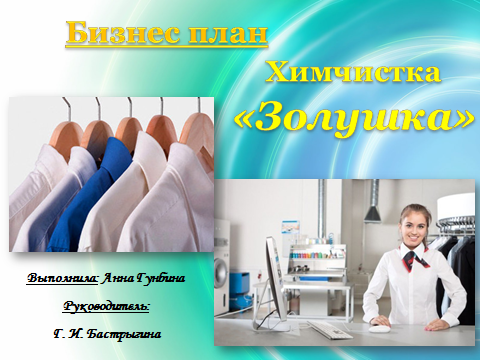 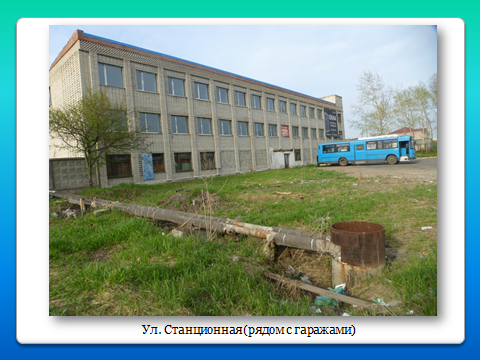 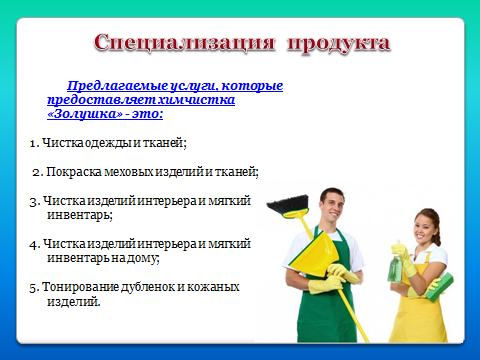 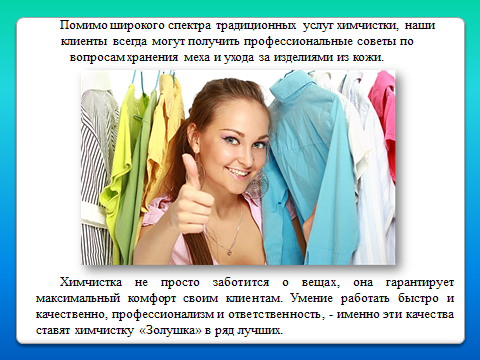 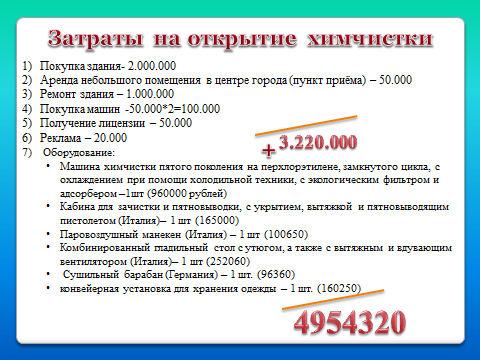 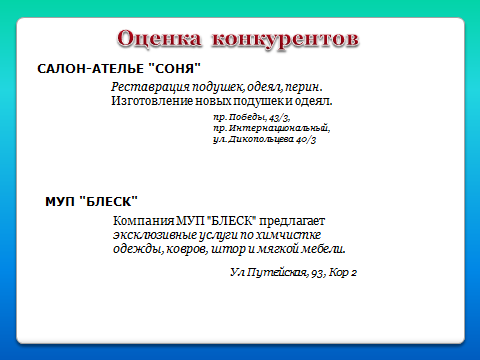 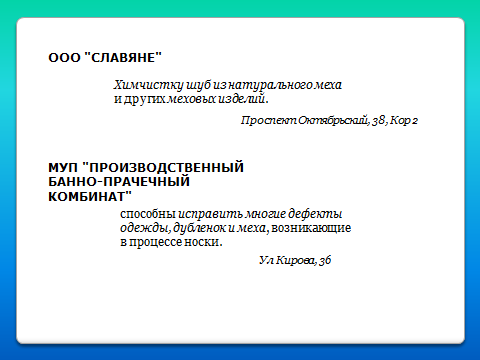 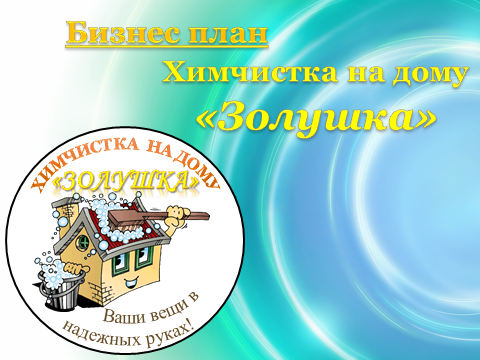 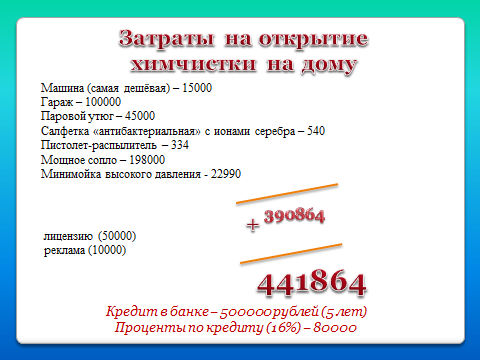 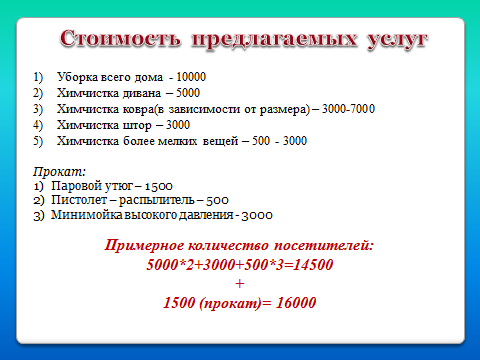 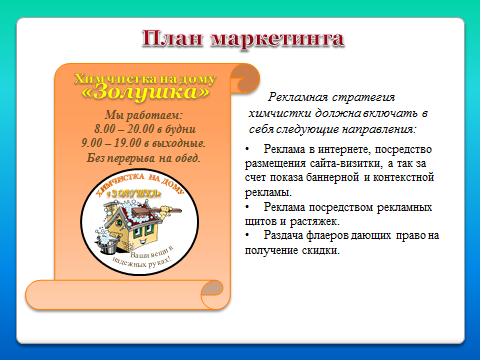 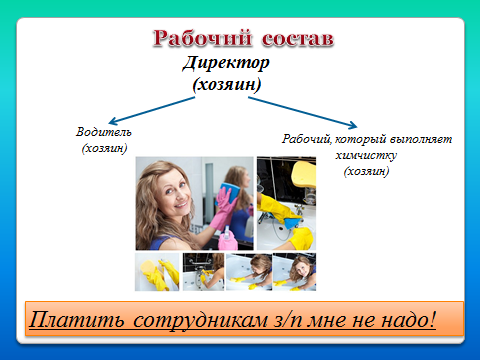 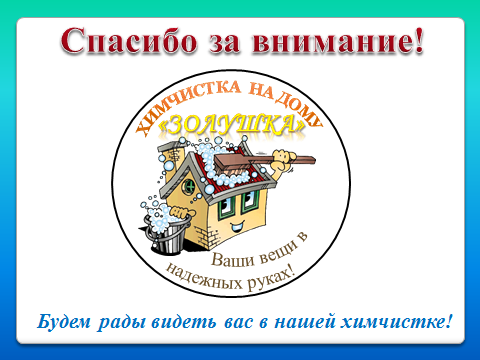 Приложение 12Элективные курсы, направленные на развитие натуралистического интеллектаЭлективный курс «Лес и человек»Лес и человек(98часов)Авторы: Н. Ф. Винокурова, Г. С. Камерилова,В. В. Николина, В. И. СиротинПояснительная запискаДанная рабочая программа факультатива «Лес и человек» авторов Н. Ф. Винокуровой, Г. С. Камериловой, В. В. Николиной, В. И. Сиротина является модифицированной и дополненной экскурсиями в природу, а также в программе увеличено количество часов отведённых для изучения некоторых тем. Актуальность введения факультатива «Лес и человек» связана с тем, что лес является одним из основных типов растительного покрова Земли, в том числе Хабаровского края и Комсомольского района, оказывает огромное влияние на окружающую среду, имеет ценность для каждого человека. Вместе с тем велики темпы сокращения площади лесов мира (за историю цивилизации она сократилась на 40—50%). Ежегодно леса вырубаются на площади, сопоставимой с территорией таких государств, как Италия и Великобритания. Ведущим фактором сокращения лесных площадей является антропогенная деятельность, в том числе промышленная вырубка, пожары, рекреационная деятельность. Обезлесение стало глобальной экологической проблемой. Не случайно, поэтому в число пяти основных документов, принятых на Международной конференции ООН в Рио-де-Жанейро (1992 г.), входит «Заявление о принципах в отношении лесов».Включение в содержание школьного географического образования факультатива «Лес и человек» — настоятельная необходимость сегодняшнего времени. Особенностью курса является его междисциплинарность. Он интегрирует знания учащихся по географии, биологии, истории, предметам эстетического цикла, связан с экологическими курсами и школьным курсом «Основы безопасности жизнедеятельности». Другой специфической чертой курса является ориентация на личность школьника, его потребности, интересы, ценности.Научными основами курса являются учение Г. Ф. Морозова о лесе; В. Н. Сукачева, разработавшего основы лесной биогеоценологии; Ю. А. Исакова об общих закономерностях динамики растительных сообществ; А. Г. Исаченко об основах ландшафтоведения и физико-географического районирования, а также основные принципы лесного законодательства.Основной целью факультативаявляется развитие познавательного интереса к лесу, углубление и обобщение знаний по данной проблеме, формирование умений и навыков по изучению леса, поведению в лесу и охране леса, развитие опыта творческой, исследовательской и эмоционально-ценностной деятельности учащихся. Содержание факультатива «Лес и человек» имеет профориентационную направленность. Курс вносит вклад в формирование экологической культуры личности.Задачи факультатива:сформировать и развить систему знаний о значении леса в жизни человека, об основных лесных сообществах планеты и родного края, о видах лесопользования, об экологических проблемах и путях их решения;развить умения творческого, исследовательского характера, связанные с оценкой рациональности лесопользования; навыки безопасного поведения в лесу; готовность к практическим делам;формировать эмоционально-ценностное отношение к лесу, желание сохранить лесной покров своего края, России, мира.	Деятельность факультатива организована во внеурочное время и тесно связана с уроками географии, биологии и экологии. В работе используются различные методы, как традиционные (беседа, рассказ, практические работы, экскурсии), так и нетрадиционные (познавательные игры, викторины, экологические акции, конкурсы). На занятиях факультатива ребята учатся вести наблюдения, работать со справочной и художественной литературой.	Большое воспитательное и образовательное значение имеют экскурсии природу, организованные работы с натуральными объектами, возможности коллективной творческой деятельности и индивидуализации процесса усвоения новых знаний.	Программа разработана для старшеклассников и рассчитана на один год обучения.Основные требования к уровню усвоения содержания. Учащиеся должны знать:общие понятия о лесе; основные лесные сообщества мира, России и родного края;основные виды лесопользования и связанные с ними экологические проблемы;основы лесного законодательства.Учащиеся должны уметь:описывать лесное сообщество;оценивать степень антропогенных нарушений лесных экосистем;обеспечивать безопасное поведение в лесу;проводить работу по лесовосстановлению.Учащиеся должны проявлять:заботу о сохранении лесных богатств, исходя из представлений о значимости леса в устойчивом развитии биосферы и его универсальной ценности в жизни каждого человека.Ключевые понятия: лес как экосистема, типы лесов, лесопользование и виды лесных пользований, экологические проблемы лесопользования, охрана леса.При отборе содержания курса учитывались следующие принципы:принцип междисциплинарности (знания о лесе включают различные аспекты: биологические (лес как природное сообщество), географические (природная зональность, влияние абиотических компонентов на формирование и развитие леса), исторические (влияние различных факторов на леса в историческом аспекте); лес является источником вдохновения для поэтов, музыкантов, художников; существуют экономические, правовые и ряд других аспектов изучения лесов, поэтому курс «Лес и человек», являясь комплексным и отражая различные подходы к изучению леса, реализует принцип междисциплинарности; интеграция знаний в курсе осуществляется на основе междисциплинарныхпонятий (лес, универсальная ценность леса, лесопользование, экологические проблемы, охрана леса), законов и закономерностей (законы внутреннего динамического равновесия, географического разнообразия: целостности, зональности, ритмичности), идей гармонизации отношения человека и леса, оптимизации использования лесных ресурсов);принцип гуманизации (лес рассматривается как универсальная ценность, удовлетворяющая разносторонние потребности человека, в том числе этические и эстетические; раскрываются вопросы средообразующего значения лесов (используются знания о лесных экосистемах, их структуре и развитии); духовные потребности рассматриваются через эволюцию мотивов, ценностных ориентаций, идеалов, формирующихся у учащихся по отношению к лесу; ресурсные потребности человека рассматриваются на основе знаний о видах лесных ресурсов, их ограниченности, об оптимизации использования лесных ресурсов);принцип проблемности и плюрализма (предполагает рассмотрение содержания курса на примере экологических проблем современности; это предусматривает овладение системой знаний: о причинах возникновения проблем, связанных с использованием человеком лесных богатств, о проявлении экологических проблем в системе «лес — человек», о путях, формах и методах рационального лесопользования, определяющих решение имеющихся проблем; плюрализм обеспечивает анализ экологических проблем лесопользования с разных точек зрения, учитывая разноплановые позиции и мнения отдельных ученых, что формирует диалектность мышления);принцип историзма (позволяет проследить основные периоды во взаимодействии человека и лесного биогеоценоза; исторический анализ необходим для понимания современных процессов, определяющих взаимоотношения человека и лесной экосистемы, и прогнозирования будущих тенденций их развития; эволюция взаимоотношений человека и леса рассматривается на различных этапах развития цивилизации; содержание курса подводит школьников к выводу об изменении стиля мышления, господствующего в обществе, когда технократический образ мышления меняется на экологический);краеведческий принцип (краеведение обладает высоким нравственным и эстетическим потенциалом, поскольку предполагает изучение лесов ближайшего окружения; реализация краеведческого принципа позволяет осуществить взаимосвязь теоретических и практических видов деятельности школьников в природе, комплексно воздействовать на все сферы их личности; данный принцип способствует развитию жизненно важных умений и навыков, связанных с поведением человека в лесу; краеведческие аспекты следует изучать в тесном единстве с глобальными и национальными проблемами лесов);личностно-деятельностный принцип (проявляется в учете субъектного опыта учащихся; реализация этого принципа осуществляется путем предоставления школьнику возможности выбирать форму освоения содержания с помощью разнообразной системы заданий; принцип отражает взаимосвязь интеллекта, чувств, деятельности в процессе развития личной (индивидуальной) ответственности за сохранность лесов; личностно-деятельностный подход отражен в особенностях содержания курса).Содержание курса «Лес и человек» включает материал, который предполагает формирование у школьников новых ценностных ориентаций по отношению к природе; отражает гуманистические идеи, знакомит их с реальными экологическими проблемами современной жизни.Содержание тем курса факультатива «Лес и человек»Введение (1 ч.)Что изучается в курсе «Лес и человек»Раздел I.Лес в нашей жизни (29 ч)Тема 1.Общее понятие о лесеЛес как один из основных элементов земной поверхности. Учение Г. Ф. Морозова о лесе как природном явлении, не только состоящем из лесной растительности, но и являющемся средой обитания. Понятие о лесном биогеоценозе. Вклад В. Н. Сукачева в исследование лесов. Лес как открытая экосистема. Лес и лесная промышленность. Лесное хозяйство и его задачи.Тема 2. Многосторонняя ценность лесаСредообразующая роль леса. Воздухоохранная роль леса: регулирование баланса кислорода и диоксида углерода, влияние на микроклимат, ослабление радиации, защита от шума, выделение фитонцидов и др.Почвозащитная роль леса. Предохранение почвы от водной и ветровой эрозии. Сохранение влаги. Полезащитные функции леса. Роль леса в закреплении песков.Значение леса в накоплении влаги и регулировании водного баланса в почве, водоохранная роль леса.Лес как место обитания животных.«Космическая» роль леса.Тема 3.Лес и искусствоЛес как источник эстетического воспитания. Лес в произведениях писателей, поэтов, музыкантов, художников. Лес и народное творчество. Лес в легендах и преданиях.Лес и здоровье. Лекарственные ресурсы леса. Дикорастущие лекарственные растения. Рекреационное значение лесов.Тема 4. Экономическое значение лесаПочему лес называют «зеленым золотом». Группы лесов. Древесина — продукт леса. Пищевые ресурсы леса и их запасы. Дикорастущие лесные плодовые и ягодные растения, травянистые растения, грибы.История взаимоотношений леса и человека. Лес и религия. Лес и культура древних охотников и собирателей. Влияние древних аграрных цивилизаций и современных цивилизаций на леса. Вырубки, пожары, загрязнение атмосферы — современные факторы, влияющие на леса.Глобальная проблема обезлесения. История приведения лесов «в известность» и их охрана в России и своей местности.Раздел II.Леса планеты Земля (15 ч)Тема 1. Основные лесные экосистемы мира и РоссииОбщая характеристика лесов мира. Лесопокрытая площадь на различных материках и в различных странах. Лесоизбыточные и лесодефицитные районы. Лесистость территории.Лесотундра. Географическое положение и особенности территории. Граница лесотундры в Евразии и СевернойАмерике. Влияние климата и хозяйственной деятельности на изменение границы лесотундры. Видовой состав растительности. Особенности природопользования в зоне лесотундры. Охрана природных комплексов лесотундры.Леса умеренного пояса. Географическое положение и состав. Зона тайги и зона смешанных и широколиственных лесов.Хозяйственная деятельность человека в тайге и ее влияние на состав растительных сообществ. Таежные леса на территории России. Европейская тайга и азиатская тайга. Особенности и формы хозяйственного освоения и использования тайги. Лесоизбыточные и лесодефицитные районы России.Видовой состав смешанных и широколиственных лесов. Смешанные и широколиственные леса на территории России, их краткая характеристика.Заповедники и заказники, национальные парки.Лесостепь и степь. Лесные экосистемы в зоне лесостепи и степи, их особенности, характер распространения. Видовой состав и возрастающее значение леса в этой зоне. Формы и методы лесоразведения.Саванны и редколесья. Особенность лесов в этой зоне. Географическое положение саванн и редколесий на различных материках. Видовой состав растительности. Особенности отдельных растений. Влияние климата на растительность. Хозяйственное использование леса, особенности его охраны.Жестколистные вечнозеленые леса и кустарники. Географическое положение лесов, их состав, особенность различных видов растений. Природные комплексы, характерные для данной природной зоны, роль леса в этих комплексах. Влияние климата на характер и видовой состав лесов.Переменно-влажные и муссонные леса. Географическое положение данного типа лесов. Тип климата, способствующий их формированию. Видовой состав растительности, особенности отдельных видов. Хозяйственное использование лесов. Особенности быта и жизни населения, связанные с лесом.Влажные экваториальные леса. Географическое положение, состав и особенности растительности, образующей влажные экваториальные леса. Характеристика отдельных растений. Влияние экваториального леса на жизнь и быт местного населения. Влияние деятельности человека на экологию экваториального леса. Роль влажных экваториальных лесов в формировании климата. Причины сокращения площади влажных экваториальных лесов. Сохранение экваториальных лесов.Тема 2.Заповедные лесаЖемчужины природы — заповедные леса. История заповедного дела в России и своей местности. Вклад И. Н. Бородина, Г. А. Кожевникова, А. П. Богданова, В. В. Докучаева в развитие заповедного дела. Современное состояние и проблемы заповедного дела в России. Красная книга.Раздел III.Проблемы лесопользования (26 ч)Тема 1.ЛесопользованиеЛесопользование как юридически и экономически регламентированная совокупность форм и методов комплексного использования лесных богатств (Н. Ф. Реймерс). Виды лесопользования: главное — заготовка древесины, промежуточное — заготовка древесины и второстепенных лесных материалов, побочное — заготовка ягод, грибов, сенокошение и т. д. Пользование лесом в научно-исследовательских целях, целях рекреации, нуждах охотничьего хозяйства и др.Тема 2. Принципы рационального лесопользованияОсновы лесного законодательства и основные принципы организации рационального лесопользования. Непрерывное и неистощительное лесопользование. Дифференциация лесов по народнохозяйственному и экологическому значению, т. е. установление принципиальных различий в ведении хозяйства в лесах промышленно-сырьевого и социально-экономического назначения. Учет лесного фонда. Промышленное лесопользование как вид главного лесопользования.Тема 3. Рубки главного пользованияОбщее понятие о рубках леса и их размерах. Рубки главного пользования: сплошные, выборочные, постепенные. Комплекс мер по восстановлению лесов на вырубках.Комплексное использование древесины. Переработка древесины: лесозаготовка, деревообработка, целлюлозно-бумажная промышленность, лесохимия. Основные районы заготовок древесины в Российской Федерации. Механическая обработка древесины (лесопиление, производство деревянных домов, мебели) и ее география. Целлюлозно-бумажная промышленность и лесохимия, основные центры. Экологические проблемы.Тема 4.Лесная рекреацияРекреационная привлекательность лесов: лесистость, породный состав, бонитет, пересеченность рельефа, наличие и протяженность береговой полосы водных объектов, медико-биологические особенности района. Рекреационная оценка лесов Российской Федерации. Основы лесного законодательства. Рекреационные леса вашей местности. Типы лесов, используемых для отдыха. Воздействие рекреационных нагрузок на лесное сообщество. Комплекс мер по оптимизации взаимоотношений человека и леса в процессе отдыха и туризма. Использование, охрана и воспроизводство промысловых зверей, рыб, птиц.Организованный и неорганизованный отдых в лесу. Использование национальных парков в рекреационных целях. Воздействие человека на лес. Воздействие антропогенных нагрузок. Вытаптывание. Шумовое воздействие. Правила поведения в лесу. Пути оптимизации рекреационного лесопользования.Раздел IV.Влияние человека на состояние лесов (18 ч)Тема 1. Загрязнение окружающей среды и лесаВиды загрязнений. Влияние физического, химического, биологического загрязнения на лес. Загрязнение леса бытовыми и промышленными отходами. Меры по предупреждению и ликвидации загрязнения лесных экосистем.Тема 2.Лесные пожарыПонятие о лесном пожаре. Причины возникновения и распространения лесных пожаров. Пожарная опасность в лесу. Пожароопасный сезон. Виды лесных пожаров: низовой, верховой, почвенный пожар. Площадь лесного пожара. Элементы пожара. Суточный цикл развития пожара.Обнаружение лесного пожара. Способы и приемы тушения. Техника безопасности при тушении. Действия человека при пожаре.Предупреждение лесных пожаров. Наземная, авиационная охрана лесов. Охрана лесов от пожаров в лесном законодательстве.Тема 3. Болезни и вредители лесаПричины, вызывающие заболевания леса. Болезни леса инфекционные и неинфекционные. Болезни, вызванные антропогенной деятельностью. Диагностика заболеваний леса. Меры борьбы с заболеваниями. Биоиндикация.Первичные вредители леса. Меры борьбы с ними. Вторичные (стволовые) вредители леса и меры борьбы с ними. Вредители питомников.Основные болезни леса, вызываемые антропогенной деятельностью, бактериологическими воздействиями.Диагностика повреждения древесины насекомыми. Прогнозирование размножения вредителей леса.Организационно-технические, профилактические, защитные, химические и нехимические меры по защите леса. Лесопатологический мониторинг как часть лесного мониторинга, прогнозирование размножения вредителей и болезней.Тема 4. Лесовосстановление и лесоразведениеЗначение и цели лесовосстановления и лесоразведения. Естественное и искусственное восстановление лесов. Фонд лесовосстановления. Меры содействия естественному возобновлению леса. Способы и методы создания и выращивания лесных культур, оценка их качества. Обеспечение лесокультурных работ семенами и посадочным материалом.Тема 5.Охрана лесаПрофессии, связанные с лесом. Государственная лесная охрана, ее задачи, обязанности и права работников. Знаменитые лесоводы России: К. Ф. Тюрмер, Н. К. Генко, Д. М. Кравчинский, К. С. Шадуров и др. Ученые-лесоводы: путь к мастерству. Подготовка кадров для лесного хозяйства. Юные помощники леса. Школьные лесничества. Правовые вопросы охраны леса.Раздел V.Будущее лесов (6ч)Тема 1. Методы изучения лесовМониторинг как процесс наблюдения, оценки и прогноза состояния лесной экосистемы. Анализ факторов среды (горные породы, рельеф, климат, почвы, воды). Анализ различных видов отношений между организмами в экосистеме леса. Изучение влияния человека на жизнь леса. Вклад Г. Ф. Морозова и В. Н. Сукачева в разработку методов изучения лесов. Современные методы изучения лесов.Тема 2. Международное сотрудничество по охране лесов на планетеИстория, цели, принципы, основные формы сотрудничества. Основные международные организации, занимающиеся охраной лесов. Общественные организации по охране леса. Основные правовые документы в области охраны окружающей среды. Участие России в международных мероприятиях по охране лесов.Учебно-методическая литератураБаландин В. В., Бондарев Л. Г.Природа и цивилизация. — М., 1988.Белов С. В.Лесоводство. — М., 1983.Бобров Р. В.Все о национальных парках. — М., 1987.Бобров Р. В.Экзамен на лесничего. — М., 1990.Винокурова Н. Ф., Камерилова Г. С., Николина В. В. и др.Лес и человек: Учеб.пособие для 8—9 кл. / Под ред. Е. А. Щетинского. — М., 2000.Дроздов Н. Я., Макеев А. К.Жемчужины природы — заповедники. — М., 1985.Лес России. Энциклопедия. — М., 1993.Наше общее будущее: Доклад Международной комиссии по окружающей среде и развитию (МКОСР). — М., 1989.Никитин Д.А., Новиков Ю. В.Окружающая среда и человек. — М., 1986.Оптимизация рекреационного лесопользования. — М., 1990.Основы лесного законодательства Российской Федерации. — М., 1993.Петров В. В.Растительный мир нашей Родины. — М., 1991.Протасов В. Ф., Молчанов А. В.Экология, здоровье и природопользование в России. — М., 1995.Программа действий. Повестка дня на XXI век и другие документы конференции в Рио-де-Жанейро в популярном изложении. — Женева, 1993.Реймерс Н. Ф.Природопользование: Словарь-справочник. — М., 1990.Сборник нормативных актов по пожарной безопасности в лесах РФ. — М., 1995.Тихонов А. С., Набатов Н. М.Лесоведение. — М., 1995.Шуваев Ю. Б.Роль лесничего в государственной лесной охране. — М., 1995.Щетинский Е. А.Тушение лесных пожаров. — М., 1994.Яншин Л. Д., Мелуа А. И.Уроки экологических просчетов. — М., 1991.Календарно-тематическое планированиеКоличество часов: всего – 98 часов.Резерв: 3 часа.Приложение 13Список проектов для развитиятелесно-кинестетического интеллектаУровень знания•	Представь классу правила какой-либо игры (например, футбол, хоккей). Используй диаграммы или картинки;•	Исследуй, понятие «здоровый образ жизни» и объясни это классу;•	Сделай рисунок о своем любимом виде спорта и представь его классу.Уровень понимания•	Изобрази (разыграй) взаимосвязи между землей, луной и солнцем в их вращении в нашей галактике;•	Изучи и представь какой-либо зарубежный вид спорта;•	Собери информацию о двух недавних спортивных играх между известными командами. Сделай обзор каждой игры и представь классу.Уровень применения•	С помощью одноклассников продемонстрируй вращение планет в солнечной системе;•	Продемонстрируй классу технику безопасности езды на велосипеде;•	Выучи сам и научи других языку жестов;•	Узнай, научись и продемонстрируй классу одно из боевых искусств;•	Узнай, что изучают в младшем классе и подготовь кукольное представление для них по этой теме.Уровень анализа•	Выберите историческое событие/период истории и разыграйте сценку о том, как люди того времени справлялись с трудностями;•	Разыграйте движение молекул газа при изменении температуры и давления; Объясните, как и почему меняется движение;•	Проведите опрос класса и узнайте, как ваши одноклассники используют телесно-кинестетический интеллект в учебе. Составьте сравнительную диаграмму или график;•	Составьте классификацию всех видов спорта, какие знаете, отразите вашу классификацию в таблице.Уровень синтеза•	Придумайте танец к заданному стихотворению;•	Придумайте новую командную игру и научите одноклассников в нее играть;•	Разработай свою диету и комплекс упражнений, чтобы быть здоровым и сильным;•	Разыграйте сценку по литературному произведению или историческому событию;•	Придумай шараду на основе недавно изученного в классе произведения;•	Изобразите живую картину, отображающую какое-либо произведение искусства.Уровень оценки•	Продемонстрируй классу эксперимент (естествознание, природоведение), обсуди с классом, что получилось, что нет;•	Организуй дискуссию по проблеме возможного участия девочек в мальчишеской команде Малой Лиги;•	Сравните сходства и различия в видах спорта старшеклассников и младших школьников.Приложение 14СЦЕНАРИЙТВОРЧЕСКОГО ВЕЧЕРА АРТЕМА СКВОРЦОВА«МИР, КОТОРЫЙ НУЖЕН МНЕ»/// музыка/// стихотворение Валентина Гафта «Театр»Театр! Чем он так прельщает?В нем умереть иной готов!Как милосердно Бог прощаетАртистов, клоунов, шутов.Зачем в святое мы играем,На душу принимая грех,Зачем мы сердце разрываемЗа деньги, радость, за успех?Зачем кричим, зачем мы плачем,Устраивая карнавал,Кому-то говорим – удача,Кому-то говорим – провал.Жизнь коротка, как пьесы читка.Но если веришь, будешь жить.Театр – сладкая попыткаХоть что-то в жизни изменить.Остановить на миг мгновенье,Потом увянуть, как цветок,И возродиться вдохновеньем.Играем! Разрешает Бог!Вед.1 Театр, сцена, вдохновенье – как это мне всё знакомо! Вед.2 (вбежал) заметь, и не только тебе.Вед.1 Рома, ну почему ты опаздываешь? Ведь скоро наш выход. Вед.2 Ты не представляешь, Аня, что творится на дорогах. Пробки, давка, суета. Что-то невероятное. А всё почему?Вед.1 А все потому, что на календаре – пятница, 13-ое, 2013 года.  Нет, в этом определенно есть что-то завораживающее, чудесное.Вед.2 А чудеса доверены минутам! Поэтому не будем терять времени, а скажем: Вместе: Добрый вечер, друзья! Аня: мы очень рады встрече с вамиРома: а еще мы рады представить вам виновника торжества, хотя вы и так его хорошо знаете. Ведь этоВместе: Артем Скворцов!/// выходит АртемРома: Артем, ничего, что я занял твое место – место ведущего? Я тут подумал: пусть человек отдохнет, не все же ему работать. Но не волнуйся, это ненадолго. Я уже готов прямо сейчас передать тебе микрофон./// номер Артема. Иван Бунин «Вечер»Аня: вот честно: я не перестаю тебе удивляться. И не перестаю восхищаться!  Кажется, все знаешь о человеке, ведь столько концертов отстояли, столько  дебатов, переговорных площадок провели, отсняли столько новостей, а каждый раз открывается что-то новое.Рома: я думаю, что сейчас и вы, друзья, сможете открыть для себя кое-что новое. Внимание на экран: эксклюзивное видео, или «Щемящее чувство сцены». Аня: да, вот такой Артем: непредсказуемый, оригинальный, веселый, находчивый, артистичный и всегда-всегда разный! Это лично моё мнение.Рома: а вот что о нем говорят о нем одноклассники:Удивительно, сколько талантов может умещаться в одном человеке! Артем – хороший актер и чтец, он прекрасно поет и рисует, отлично учится и успевает участвовать во всех школьных мероприятиях. Непременно хочется, чтобы такой творческий человек двигался только вперед! (Мария Черкасова)Честно сказать, я никогда не встречала таких людей, как он. Артем настолько индивидуален и неповторим, что его трудно с кем-то сравнить. Он всегда удивляет. Каждый день он новый, он другой. Очень редко бывает грустным, всегда улыбается и поднимает всем настроение. На уроках литературы ему нет равных в прочтении стихотворений. Он будто проходит через текст, пропускает через себя. Артем заставит улыбнуться даже в самые хмурые дни. (Руфина Филиппова)Артем – человек дела, а не пустых слов. Мне нравится в нем то, что он может задать хороший тон перед выступлением. Очень надеюсь, что он воплотит свою мечту в жизнь. (Леонид Храмцов)Артем – веселый и позитивный человек, ответственно относится к учебе, найдет выход из любой ситуации. Когда с ним здороваешься, сразу поднимается настроение. (Дмитрий Мурик)Творческий, отзывчивый, отвечающий добром на добро человек. Позитивное настроение его дает заряд положительных эмоций. Воспитан, вежлив, чист лексиконом. (Владислав Ульянов)Очень талантливый, активный, добрый и целеустремленный парень. Всегда улыбается, даже если внутри ему грустно. Очень выделяется среди всех юношей нашего класса вежливостью, галантностью: придержит двери, пропустит девушку, всегда здоровается. От него не услышишь нецензурной брани, не услышишь даже обидного слова. (Анна Мищенко)Артём – лучик солнца, который дарит своё добро и позитив окружающим людям. Он человек чести! Если сказал что сделает, то непременно так и будет! Это друг, о котором мечтает каждый! Тёма всегда готов прийти на помощь не на словах, а на деле! Это действительно многогранная личность, которая привнесёт в этот мир что-то своё, а что именно, покажет время.  Я безумно рада, что знаю и имею такого друга, как Артём Скворцов!!! Хочется пожелать, чтобы все мечты, планы на будущее у тебя непременно сбылись, и тогда на нашем звёздном небе зажжётся ещё одна удивительно яркая звёзда! Тёма, пускай тебе дует только попутный ветер! (Аня Гунбина, коллега)Всегда интересно наблюдать за перевоплощением Артема на сцене. Человек, который любит свое дело всем сердцем, обречен на успех. (Ирина Рыженко)Тёма – очень интересный человек. Никогда таких людей не встречал в своей жизни. Он многогранная личность. Вначале мне было очень тяжело находить с ним общий язык, особенно в первой половине дня – это все от недосыпания. Когда у меня нет настроения разговаривать с кем-либо, он это чувствует и сам становится хмурым. И я думал, что он – человек настроения. Но нет! Он очень открытый человек. Именно открытый! Тема уникален тем, что содержит в себе ощущение гармонии: то есть как ты с ним, так и он с тобой. Это и есть настоящий человек! Дружба с ним воспитывает во мне нравственные качества. Он мой лучший друг, надежный товарищ, справедливый критик. Также Тема – это уже полупрофессиональный артист. Почему не профессиональный? Вот когда окончит театральный институт, будет профессиональным. (Роман Лысенко)Артем – это яркая, сильная, всесторонне развитая личность. Он – связующее звено нашего класса (Диана Лепехова)Аня: и это сущая правда! Смотрите и убеждайтесь! /// визитка «В гостях у класса».Аня: даже не верится, что каких-нибудь полгода - и школа, уроки, контрольные - всё станет историей. Больше не будет ни строгих учителей, ни долгожданных каникул. Кстати, Рома, а ты помнишь, как провел свои последние летние каникулы?Рома: А как же! Сначала филологическая школа, потом работа в «Созвездии». А к чему ты это спрашиваешь?Аня: Да так, интересный факт вспомнила: каждое лето Артем проводил летние каникулы с пользой: был вожатым в Центре внешкольной работы «Юность» и трижды побеждал в городском конкурсе вожатых!/// ролик «Я – вожатый!»Аня: актер, турист, певец, вожатый, и как танцует!/// ролик «Танцуют все!» Рома: Аня, вот мы все говорим, говорим, а когда подарки начнем дарить?Аня: я думаю, самое время. Артем, принимай музыкальный подарок.///  песня РомыАня: еще один подарок приготовили тебе одноклассники – учащиеся художественно-эстетического профиля./// слово ХЭЦ/// поздравление Миши РуденкоАня: Реформы, Октябрьский переворот, путч 1991-ого года, эпоха Петра Первого, династия Романовых, Гражданская война, личность в истории…Рома: Аня, остановись! Ты что кроссворд отгадываешь или тест решаешь?Аня: я просто не понимаю, как можно запомнить все даты, исторические события, причины и следствия. Просто в голове не укладывается.Рома: а у Артема все по полочкам разложено. Ведь он ученик социально-гуманитарного профиля. С докладом на тему «Роль личности в истории» выступит Анна Мищенко, учащаяся социально-гуманитарного профиля./// доклад «Роль личности в истории класса и школы»Личность в истории… Этот вопрос волнует историков, политологов, ученых всех времен и народов. И какими бы разными ни были их мнения, все сходятся в одном: личность в истории играет важную роль. Я предвижу ваш вопрос и ваши сомнения: разве может один человек повлиять на ход истории? Изменить общественный строй? Добиться мирного урегулирования вопроса? Сделать гениальное открытие мирового масштаба? Да и вообще, существуют ли в природе такие личности? Существуют! Например, Петр Первый, «прорубивший окно в Европу»,  А.С.Пушкин, создавший русский литературный язык, Кутузов, одержавший победу на Бородинском поле. Или Эйнштейн, открывший теорию относительности. Такие личности есть и среди нас. Артем уже оставил заметный след в истории нашего класса и нашей школы. Но мы решили заглянуть в будущее. Десять лет спустя. Двадцать лет спустя. Удачи тебе!Аня: Артем, а что ты сейчас чувствуешь, находясь здесь, в зале. У нас есть волшебная шляпа, которая читает все твои мысли./// песня «Железнодорожники»Аня: это аксиома: личностью не рождаются, личностью становятся. Становятся, благодаря тем людям, которые рядом, которые не жалея сил передают свои знания, опыт. В первую очередь, это самые близкие и родные люди. Людмила Ивановна, много хлопот вам доставлял Артем?/// слово бабушкеРома: первый класс и первый учитель, открывший дверь в страну знаний – Марина Владимировна Брянцева/// слово первому учителюАня: каждое утро в школе у Артема начинается одинаково – Ольга Николаевна погружает его в профильные предметы. Вам слово./// слово Ольге НиколаевнеРома: «тайны поэзии, жизни, любви» открывает учитель литературы и классный руководитель Елена Юрьевна./// слово Елене ЮрьевнеАня: наверное, самым теплым (в прямом и переносном смысле) и самым креативным местечком в школе является 102 кабинет и его гостеприимная хозяйка Ольга Евгеньевна./// слово Ольге Евгеньевне и Ане ГунбинойРома: а сейчас внимание на экран. Вот что говорят об Артеме  другие учителя нашей школы:…Энергичный, всё успевающий, очень ответственный молодой человек. (Галина Ивановна Бастрыгина)…Интересный собеседник, всесторонне развитая личность (Елена Ивановна Шелепова)…Талантливый артист, справедливый критик (Екатерина Александровна Горбач)…Неугасающая звезда (Анастасия Валентиновна Ясинская)…Театрал и еще раз театрал (Сергей Александрович Верхоломов)…Талантливый артист, одаренная личность, хороший человек (Ольга Анатольевна Пахмутова)…Творческая натура, неординарная личность (Татьяна Сергеевна Хмелева)…Очень приятный молодой человек, располагающий к себе (Александра Владимировна Ханова)…Позитив в кубе (Антонида Петровна Бережная)…Герой будущего времени (Ольга Николаевна Васильцова)Рома: Любовь Андреевна, вам слово!Аня: вот такие удивительные люди живут рядом с нами. Удивительно скромные и удивительно талантливые.Рома: и не просто живут, учатся, ходят в школу, отвечают у доски, а делают наш мир чуточку светлее и добрее. Такой мир нужен всем./// песня Артема «Мир, который нужен мне»Аня: ко всему, что было сказано, хочется добавить, что Артем – очень солнечный человек, а все потому, что он – житель «Города Солнца»Рома: встречайте жителей «Города Солнца» и мэра этого удивительного города Лилию Васильевну Пахомову./// поздравлениеРома: а сейчас я передаю микрофон тебе, Артем. /// выступление АртемаАня: вы обратили внимание, какая творческая атмосфера царит в зале? У нас что ни гости, то подарки! Свой музыкальный подарок дарит всем студия вокала «Престиж»./// песня «Просто»Рома: наш вечер подошел к концу. Мы желаем вам «жить, гореть и не угасать».Аня: желаем «жить, а не существовать»!Аня и Рома:  До новых встреч!Приложение 15Элективные курсы, направленные на развитие музыкального интеллектаПРОГРАММА ЭЛЕКТИВНОГО КУРСА«МАТЕМАТИКА И МУЗЫКА»для 10-11 классовСрок реализации программы — 17 (34) часовАвтор программы:Егорова Анна Михайловна,учитель музыки и МХКг. Верхняя ПышмаПояснительная запискаРоль искусства, в том числе музыкального, в процессе духовного роста в годы юности огромна, общеизвестна и не подвергается сомнению. Однако обязательные уроки музыки в старших классах общеобразовательной школы в настоящее время не предусмотрены. Полученные ранее музыкальные знания и умения без дальнейшего углубления, обогащения и развития частично утрачиваются либо растворяются в потоке музыкального суррогата. Добавим к сказанному, что в этот же период традиционно завершается процесс дополнительного музыкального образования в детских музыкальных школах и школах искусств. Таким образом, и основное, и дополнительное музыкальное образование заканчивается именно тогда, когда в нем остро нуждается формирующаяся личность старшеклассника.Перспективы оптимизации музыкального образования старшеклассников в настоящее время связывают с деятельностью профильных классов. Учебный план в подобных классах отличается достаточной гибкостью и подвижностью и позволяет ввести музыкально-образовательные дисциплины. Однако при этом речь идет, прежде всего, о классах гуманитарного профиля, где музыкально-образовательные дисциплины органично вливаются в общий содержательный контекст. К сожалению, с деятельностью профильных гуманитарных классов нередко отождествляется процесс музыкального образования старшеклассников в целом. Между тем, содержание образовательного процесса классов негуманитарного профиля (физико-математических, естественнонаучных и т.п.) не предусматривает введения дисциплин музыкально-образовательной направленности. Учащиеся, избравшие негуманитарные профили, фактически исключаются из процесса музыкального образования.Аномальная ситуация в области музыкального образования старшеклассников настоятельно требует своего разрешения. В сложившихся условиях необходимо изыскивать любые возможности включения элементов музыкального образования в содержание учебного процесса негуманитарных профилей. Одним из вариантов может стать задействование потенциала элективных курсов (они же – курсы по выбору),  позволяющих осуществлять музыкальное образование в контексте профильной направленности обучения. В частности, нами разработана и реализуется программа элективного курса «Математика и музыка» для учащихся профильных негуманитарных классов общеобразовательной школы. Данный курс, рассчитанный на 34 часа, в первую очередь адресован учащимся физико-математического цикла. Однако он является достаточно универсальным и может быть включен в учебный план различных профилей.Не претендуя на решение разносторонних задач музыкального образования, курс «Математика и музыка» призван расширить знания старшеклассников о музыкальном искусстве в контексте одного из многочисленных аспектов его бытования, а именно – сосредоточить внимание учащихся на осмыслении различных точек соприкосновения искусства (музыка) и науки (математика).Целью курса «Математика и музыка» является развитие музыкальных потребностей старшеклассников,  как части их духовных потребностей.Основными задачами курса является получение учащимися знаний о музыкальном искусстве в локальной области, ограниченной заявленной тематикой курса; расширение спектра музыкальных впечатлений учащихся;  углубление знаний учащихся в области теории музыки; обогащение знаний учащихся о музыкальных стилях, жанрах, направлениях, о композиторах, исполнителях, музыкантах-исследователях; реализация полученных знаний и  умений в самостоятельных творческих проектах, дальнейшее формирование умений слушать, исполнять, сочинять музыку. В конечном счете, решение поставленных задач способствует расширению музыкального кругозора старшеклассников, побуждает их  к музыкальному самообразованию.	Как и любой дисциплине музыкально-образовательного цикла, курсу «Математика и музыка» свойственна диалектика эмоционального и рационального. В сравнении с базовым уроком музыки рациональное начало курса «Математика и музыка» проявляется более ярко, о чем свидетельствует само содержание курса и его темы. Однако это не означает утраты эмоционального начала, проявляющегося на уровне осмысления содержания курса и на уровне восприятия музыкальных произведений.	Основными дидактическими принципами, в соответствии с которыми строится программа курса и осуществляется образовательный процесс, являются:Принцип интеграции.	Интеграция лежит в основе курса и является принципом построения его программы. В курсе параллельно изучается история развития математической мысли и музыкального искусства. Каждая область (в смысле музыка и математика) «живет» по своим законам, но между ними устанавливаются теснейшие идейно-нравственные и эстетические связи, обусловленные жизнью эпохи и общими закономерностями развития искусства, науки и философской жизни.	Принцип историзма позволяет раскрыть перед учащимися закономерности развития музыки и  математики, обеспечивает понимание школьниками глубокой зависимости художественных явлений от явлений научных.	Принцип непрерывности и преемственности. Материал раскрывается на качественно новом уровне с учетом ранее изученного.Принципдифференциации и индивидуализации. Процесс постижения искусства -  процесс глубоко личностный и индивидуальный. Он позволяет развивать творческие способности ученика в соответствии с общим и художественным уровнем его развития, личными интересами и вкусами. Защита творческих проектов, подготовка сообщений и докладов, участие в дискуссиях, рассуждениях призваны обеспечить оптимальное решение проблемы развития творческих способностей учащихся, а так же подготовить их к осознанному выбору будущей профессии.Структура и содержание курса определяют формы и организации занятий: лекции (обзорные и тематические), семинары, консультации, беседы-размышления, сообщения и доклады учащихся,  практикумы и самостоятельные исследования.На уроках предусмотрены следующие виды учебной и музыкальной деятельности: составление тезисов лекции, решение задач, составление опорного конспекта, ответы на вопросы, слушание музыки,  анализ музыкальных произведений, сочинение музыки, творческие работы, презентация творческих проектов по темам курса.Способы проверки уровня подготовленности учащихся.Высказывания учеников на уроке представляет собой ценностно-эстетическое, то есть личное мнение, собственное отношение ученика, которое пронесено сквозь ум и сердце ученика. На этапе первоначального восприятия предлагается школьникам сделать в своих тетрадях краткие записи-наброски по поводу услышанного, сделать словесную зарисовку своего внутреннего состояния после восприятия определенной темы. На этапе осмысления восприятия – развернутые высказывания учащихся, содержащие их собственную позицию относительно изученного. Ответы-размышления могут быть как устными, так и письменными.Формы отчетности: опрос, семинары-обсуждения, доклады и сообщения, творческие работы, защита практических работ, решение задач.В программе элективного курса дается примерное распределение количества часов, которое учитель  может изменять, исходя из конкретных условий работы с профильными классами или из своих собственных соображений.Учебно-тематический план программы включает 2 раздела - «Искусство, наука, красота» и  «Математика  и музыка»,  19 учебных тем.Учебно-тематический планСодержание программы.Раздел I. Искусство, наука, красота.1.Введение. Наука и искусство – грани творчества.Знакомство учащихся с содержанием элективного курса, задачами, стоящими перед ними, списком литературы для самостоятельного чтения.Искусство и наука – великие сферы человеческой деятельности. Эстетика – наука о прекрасном. Воздействие искусства на человека. Прекрасное в истории эстетики. Парадигмы теоретического постижения красоты. Эстетика искусства.Математика – прекрасное в науке. Красота науки – красота, постигаемая разумом. Признаки красоты науки. Эстетическая ценность математической науки.Отличия и сходства науки и искусства.2. Гармония, симметрия, пропорция, ритм – слагаемые прекрасного.Понятие г а р м о н и я в истории эстетики. Три аспекта современных воззрений на гармонию. Математическое понимание гармонии – соразмерность, пропорциональность отдельных частей, а также частей целого. Эстетическое понимание гармонии -  не просто количественное, а качественное, выражающее внутреннюю природу объекта. Художественное понимание – единство противоположных эстетических категорий.С и м м е т р и я – эффективный инструмент познания природы. Многообразие симметрии. Эстетическая ценность симметрии – наведение порядка во множестве фигур, а порядок – одно из проявлений гармонии.П р о п о р ц и я  - соотношение симметричного и асимметричного. Золотое сечение – основа многих природных явлений, связано с глубокими естественнонаучными закономерностями. Золотая пропорция – общепризнанный канон искусства.Р и т м . Природная основа ритма. Ритм – один из фундаментальных принципов формы, которые в естествознании называются физическими законами, а в эстетике – законами красоты. Музыкальный ритм. Ритмическое деление музыки. Длительности.Раздел II.  Математика и музыка.3. Пифагор и пифагорейское учение о числе.Роль Пифагора в современной науке. Математика пифагорейцев – одна из составных частей религии. Музыка – отправной пункт в пифагорейском учении о числе. Тетрактис. Математическая и музыкальная стороны пифагорейского учения о числе. «Музыка небесных сфер».4. «Космическая музыка» Пифагора и Платона.Учение о музыке сфер – самый туманный и вместе с тем поэтичный мотив пифагорейской эстетики. Система мира по Филолаю. Система мира по Платону. Учение Платона о четырех стихиях – основных компонентах мира и их атомах – Платоновых телах.5. Пифагорова гамма.Гамма. Звукоряд. Консонанс. Диссонанс. Интервал. Устойчивые и неустойчивые звуки в музыкальной системе. Наклонение: мажорное и минорное. Лад. Музыкальный строй. «Законы Пифагора – Архита». Логарифмическое исчисление музыкальных интервалов. Тетрахорд. Основные виды гармонии (дорийская, фригийская, лидийская). Этико-эстетическое содержание ладов.6. Математический строй музыки.Пропорциональность музыкальной гаммы. Пифагорова комма. «Волчья квинта». «Волчья кварта». Энгармонизм. Дидимова комма.7. Музыка – искусство, не похожее на другие искусства. «Проблемы» Аристотеля.Учение о музыке теоретическое и практическое. Два подхода к музыке пифагорейцев: математико-акустический и этический. Теория музыки по Аристотелю.8. Теория музыкального ритма Авреля Августина.Трактат «О музыке» А. Августина – оригинальная теория музыкально-поэтического ритма и метра. Суть теории – все ритмические элементы последовательно выводятся из свойств первых четырех чисел и их отношений. Уникальная августиновская систематика стоп.9. Общая характеристика музыкальной эстетики средневековья. «Космическая музыка» Кеплера.Проблема унификации музыки в  Средние века. Грегорианская музыка. «Семь свободных искусств».Числовая символика средневековой эстетики и аллегорическое истолкование музыки.«Гармония мира» по Кеплеру.10. Музыкальная эстетика Возрождения.Три вида музыки Франсиско Салинаса. Учение ДжозеффоЦарлино. Квинтово-терцовый (чистый) строй.11. Алгебра гармонии – темперация.Два противоборствующих лагеря музыкантов в XVII  веке: теоретики, опиравшиеся в построении музыкальных систем на математику («разум»), и практики, предпочитавшие полагаться на собственный слух («ухо»). Равномерно-темперированный строй Андреаса Веркмейстера. «Хорошо темперированный клавир» И.С. Баха.12. Музыкальная математика эпохи Барокко.Учение очислах и пропорциях. Число управляет гармонией мира, оно же главный регулятор музыки. Систематика чисел Веркмейстера. Числовая символика – необходимая часть барочной теории и практики. Символика чисел произведений И.С. Баха. «Порядок» - центральная категория немецкой музыкальной эстетики в эпоху Барокко. Единство, число, пропорция – носители рационального начала в композиции. Заметки о музыке Лейбница. Трактат Леонардо Эйлера «Опыт новой теории музыки».13. А. Лосев «Музыка как предмет логики».Эйдос. Меональная сущность. Апейрон. Конструкция музыкального и математического предмета в сознании. Основоположениягилетической (в частности, музыкальной) логики. Музыкальная форма. Выведение категорий ритма, метра, мелодии, гармонии, темпа, высоты, тональности (гаммы), полного тона, тембра, каденции, светлоты, цветности, объемности, плотности и веса звука.14. Математический анализ музыки.Закон золотого сечения в музыке. Экспериментальная эстетика Вильгельма Фукса.15. Музыка и конструктивизм.Конструктивизм – «геометризация» и «атомизация» в музыке. Опера «Победа над солнцем» Михаила Матюшина. Внешняя аналогия конструктивистской архитектуры и музыки С.С. Прокофьева. «Музыка машин» («эпизод нашествия» из Седьмой симфонии Д. Шостаковича, музыка Г. Свиридова к кинофильму «Время, вперед!», сцена гибели Анны в балете Р. Щедрина «Анна Каренина»). Компьютерные «проекции» в современной музыке (Игорь Кефалиди «tetris-game»).16. Эстетика парадокса и музыкальный авангард.«Прометеевскоешестизвучие» А .Скрябина. Создание Шёнбергом додекафонии и музыка нововенской школы. Серийная техника композиции. Стохастическая музыка Я. Ксенакиса. Алеаторика. Сонорика. Авангардистское творчество – рождение и уничтожение искусства в целом.17. Стиль совершенных пропорций А. Пануфника.Равновесие эмоционального и рационального в творчестве композитора.18. Творчество и кибернетика. Сочинение музыки немузыкальными средствами. Машины – композиторы.Общие качества художественного и научного творчества – интуиция и опыт. Задача науки – познать закономерности творчества и интуиции. Моделирование различных видов интеллектуальной деятельности (которые принято называть творческими) – одна из задач кибернетики.Способы «сочинения» музыки немузыкальными средствами от Уильяма Хейса (XVIII в) до наших дней.Электронная вычислительная техника – новое музыкальное средство для сочинения музыки. Эксперименты «машинного сочинения музыки».Задания для учащихсяДоклады и сообщения, творческие задания.Ритм. Ритмическое деление музыки.Гармония звуков и гармония космоса в эстетике пифагорейцев. Гармония как эстетическая категория.Симметричные лады.Модель космоса Платона.Теоретическое и практическое учение о музыке в работах древнегреческих ученых.Логарифмическое исчисление музыкальных интервалов.Пропорции музыкальной гаммы.Иррациональные числа в устройстве равномерно темперированного строя музыкальной гаммы.Геометрический анализ «Хроматической фантазии и фуги ре минор» И.С. Баха. Символика музыки  И.С. Баха.Математика колебаний звучащей струны.Математика и законы построения музыкальных форм.Составление кроссвордов, ребусов. Решение задач.Используя математические значения, соответствующие указанным музыкальным интервалам, подтвердите справедливость следующих равенств: а) октава = квинта х кварта;б) октава = кварта     квинта    осн. тонРекомендуемый музыкальный материал к урокам:Бах И.С. «Страсти по Матфею, №73, №15.Бах И.С. Прелюдии и фуги из «Хорошо темперированного клавира» (по выбору).Бах И.С. Хроматическая фантазия и фуга ре минор.Инструментальная композиция «Мне нужен ритм» гр.ППК (альбом «Русский транс»).Кефалиди И. «Tetris-game».Композиция «Таинственная галактика» гр. «Зодиак» (альбом «Музыка во вселенной»).ЛючаноБерно. Композиция «Лицо» для низкого голоса, электронных инструментов и магнитофонной ленты.Матюшин М. Фрагменты оперы «Победа над солнцем».Мосолов А. Симфонический «Завод».Музыка А.Шёнберга, Я.Ксенакиса, Веберна (по желанию).Образцы грегорианского пения.Пануфник А. Sinfoniasacra (фрагм.).Песня «Бах творит» группы «Цветы».Песня «Бах» группы «Круиз» (альбом «Крутится волчок»).Песня «Бесконечное творчество» исп. Sir-J (альбом «Вниз по Ординате»).Песня «Гармония» из вокальной сюиты «Сатиры» (исп. А. Градский).Песня «Гармония» из репертуара И. Талькова (альбом «Призвание»).Песня «Гармония», в исп. Натали или Л.Сенчиной.Песня «Звуки космоса» группы «Черный кофе» (альбом «Светлый металл»).Песня «Моцарт и Сальери» группы «Ариэль» (альбом «Человек-оркестр»).Песня «Музыка» ВИА «Музыка».Песня «Музыка» группы «Белая гвардия» (альбом «Белая гвардия»).Песня «Ноты души» гр. TandemFoudation.Песня «Ноты» В.С. Высоцкого (альбом «Банька по-белому»).Песня «Ритм»,  группа «Центр» (альбом «Цветок и мотылек»).Песня «Творец и музыкант» гр. «Союз» (альбом «Учитель успеха»).Песня «Творчество» гр. «Маленькие трагедии» (альбом «Фарфоровый павильон»).Прокофьев С.С. Мазурка ор. 12Прокофьев С.С. Фрагменты из Второй симфонии.Прокофьев С.С. Эпизоды «Фабрика» и «Молоты» из балета «Стальной скок».Свиридов Г. Музыка к кинофильму «Время, вперед!».Скрябин А.Н. Фрагменты поэмы «К пламени».Скрябин А.Н. Фрагменты пьес ор.57 – «Желание» «Танец ласки».Сюита «Иллиак», сочиненная машиной ИЛЛИАК Иллинойского университета (США) (фрагменты частей).Шостакович Д. Эпизод нашествия из Седьмой симфонии.Штокхаузен К. Электорнно-коллажная композизия «Гимны».Щедрин Р. Сцена гибели Анны из балета «Анна Каренина».Методическое обеспечение программыМатериалы для проведения диагностики     Для того,  чтобы выявить степень развития музыкальных потребностей старшеклассников, нами были определены уровни данных потребностей, их показатели и критерии. Уровни были разделены на высокий («творческий»), средний («преобразующий») и низкий («пассивный»). Для выявления уровней развития музыкальных потребностей старшеклассников были использованы следующие критерии и показатели.	Направленность учащихся на музыкально-творческую деятельность: 1) создание творческого продукта в различных видах деятельности.	Вовлеченность в музыкальную деятельность: 1) включенность в различные виды музыкальной деятельности; 2) самореализация в музыкальной деятельности как на уроках,  так и во внеклассных мероприятиях.	Диапазон музыкальных интересов: 1) отношение к музыке; 2) спектр музыкальных предпочтений.	К группе с высоким уровнем музыкальных потребностей мы отнесли старшеклассников, которые активно участвуют в групповых и индивидуальных творческих проектах, активно включаются в различные виды музыкальной  деятельности, обладают устойчивой сформированной готовностью ориентироваться на широкий спектр музыкальных предпочтений, относятся к музыке как к средству, с помощью которого можно удовлетворить свои познавательные потребности, имеющие широкий диапазон музыкальных интересов,  считают, что  музыка является самостоятельной сферой деятельности, творческой самореализацией, выходящей за пределы уроков.	В группу среднего уровня входили учащиеся, которые участвуют в групповых творческих проектах, выборочно включаются в виды музыкальной деятельности, обладают случайно-ситуативным характером ориентировки в музыкальном искусстве, относятся к музыке только как к средству отдыха, имеют небольшой диапазон музыкальных интересов, творчески самореализуются не выходя за рамки урока.К группе с низким уровнем мы отнесли учащихся старших классов, которые  пассивны при выполнении индивидуальных и групповых заданий, выборочно включаются в виды музыкальный деятельности, обладают узкопрагматичной направленностью лишь на развлекательные стороны музыки и искусства в целом, относятся к музыке лишь как к зрелищу, имеют ограниченный диапазон музыкальных интересов, не желают самореализовываться в музыкальной деятельности.Рекомендации для реализации программы         Процесс работы  должен быть подразделен на  четыре этапа.Первый этап «Подготовительный» включает демонстрацию презентации курса,  обзор тем, творческих заданий,  определение видов музыкальной и учебной деятельности для каждого учащегося. По времени, как правило, этот этап занимает первый вводный урок курса.Второй этап «Погружение» подразумевает пробу себя. Занятия строятся с учетом индивидуальных особенностей, музыкальных способностей и интересов обучающихся. Разнообразие видов учебной и музыкальной деятельности позволяют каждому учащемуся себя реализовать в той или иной степени; музыкальный материал для слушания и пения включает различные стили и направления музыки (классическая инструментально-симфоническая, классическая вокально-инструментальная, авангардная академическая, эстрадная вокально-инструментальная музыка, реп, рок, авторская песня); сочетаются групповые и индивидуальные формы работы. Создание творческой атмосферы побуждает школьников к самовыражению, активности, поощрение творческого начала способствует развитию индивидуальных способностей. Длительность данного этапа  - сентябрь-октябрь.Третий этап «Презентационный»  предполагает  демонстрацию учащимися  результатов своей деятельности: создание творческого продукта, поиск информации, её оформление в виде презентаций, докладов, рефератов, исполнительская деятельность и др. Сочетание классной и внеурочной деятельности позволяет учащимся в полной мере самореализоваться.  Старшеклассники принимают участие в  олимпиадах по родственным предметам (искусство, МХК), конкурсах авторской, патриотической песни, выступают на школьных, городских, областных, международных мероприятиях, на научно-практических конференциях, участвуют в школьных творческих вечерах, музыкально-литературных композициях, посещают филармонические концерты, выставки, театры. Традиционной стала творческая встреча с местным бардом. Во время этого мероприятия учащиеся могут познакомиться с  творчеством автора, задать ему интересующие вопросы, исполнить песни собственного сочинения.Четвертый этап «Итоговый» совпадает с завершающими  уроками  курса. Обычно он проходит в форме творческого концерта, на который приглашаются учащиеся 9-11 классов, педагоги школы.  На заключительном уроке происходит обсуждение проделанной индивидуальной и групповой работы, подводятся итоги.Ресурсное обеспечениеСписок литературы для учителяАзевич А. И. Двадцать уроков гармонии. – М.: Школа-Пресс, 1998. – 160 с.Анфилов Г. Додекафония. Техника и музыка. –М.: Знание – сила, 1963. - № 5, сс.4-7.Ахматова О.В. Музыка и конструктивизм // «Музыка в школе», 2001 № 1.Банин А. Наука – музыке // Советская музыка. – 1965. - № 2.Бломквист Е. Музыкальный напор века // Советская музыка. – 1980.- № 2. – сс.24-32.Бореев Ю.Б. Эстетика. – 4-е изд., доп. – М.: Политиздат, 1988. – 496 с.Васютинский Н.А. Золотая пропорция. – М.: Молодая гвардия, 1990. – 238 с.Волошинов А.В. Математика и искусство. – М.: Просвещение, 1992. – 335 с.Галацкая В.С. Музыкальная литература зарубежных стран, вып. 1. – М.: Музыка, 1985. – 352 с.Гарднер М. Путешествие во времени . – М.: Мир, 1990. – 341 с.Гачев Г.Д.  Умозрение о музыке // Сб. ст. «Музыка – культура – человек» под ред. М. Мугинштейна. – Свердл., 1991.Гейнберг И.А. Естествознание и математика в классической древности. – М., 1936.Глядешкина З.  Взаимодействие религии, науки и теории музыки (Декарт-Мерсенн) // Музыка и время, 2001, №7.Голубев А. Музыка как художественная математика // Музыкальная академия, 1997 № 2.Гузик М.А. Учебный путеводитель по мировой художественной культуре. – М.: Просвещение, 2002. – 208 с.Двоскина Е.М.  Шесть книг о музыке Святого Аврелия Августина // Музыкальная академия, 1995 № 1.Дельсон В. Закономерности универсальной гармонии // Советская музыка. – 1969. - № 2. – сс.70-78.Детловс В. Еще раз о концепции М. Марутаева // Советская музыка, 1970 № 8.Дивненко О.В. Эстетика: Экспериментальное учебное пособие для учащихся старших классов гимназий, лицеев, колледжей и школ гуманитарного профиля. – М.: Издательский центр «Аз», 1995. – 276 с.Зайдель Е. Эстетика парадокса и музыкальный авангард // Советская музыка, 1991/7.Зарипов Р. Х. Кибернетика и музыка. – М.: издательство «Знание», 1963. – 52 с.Зенкин К. Музыка и наука в философском творчестве А.Ф. Лосева // Музыкальная академия, 1994 № 5.Зильберквит М.А. Мир музыки: Очерк. – М.: Детская литература, 1988. – 335 с.Ивлев С. А. Художественная культура Нового времени. – М.: Международный союз книголюбов, 2001. – 246 с.Лифшиц Д.О. Музыка и математика. Алма-Ата, «Казахстан», 1976. – 80 с.Лобанова М. Западноевропейское музыкальное барокко: проблемы эстетики и поэтики. – М.: Музыка, 1994. – 320 с.Лосев А. Основной вопрос философии музыки // Советская музыка, 1990 № 11.Лосев А.Ф. Самое само: Сочинения. – М.: ЗАО Изд-во ЭКСМО-Пресс, 1999. – 1024 с. (Серия «Антология мысли»).Лосев А.Ф., Шестаков В.П. История эстетических категорий. –М.: «Искусство», 1964. – 376 с.Мазель Л. Опыт исследования золотого сечения в музыкальных построениях // Музыкальное образование. – 1930. - № 2. – сс.24-33.Малюга Ю.Я. Культурология: Учебное пособие. 2-е изд., доп. и испр. – М.: ИНФРА-М, 2001. – 333 с.Марутаев М. Приблизительнаясиммтрия в музыке // Проблемы музыкальной науки: сб. ст. 1979. – сс. 306 – 343.Методическое пособие по курсу «Мировая художественная культура. Западная Европа. Ближний Восток». – М.: ООО «Фирма МХК», 2001. – 144 с.Моль А., Фукс В., Касслер М. Искусство и ЭВМ. – М., 1975.Музык. энциклопедический словарь / Гл. ред. Г.В. Келдыш. – М.: Советская энциклопедия, 1990. – 672 с.Никольская И. Стиль совершенных пропорций // Советская музыка, 1991/7.Носина В.Б. Символика музыки И.С. Баха. – М.: Издательский дом «Классика-XXI», 2006. – 56 с.Орлов Г. Проблемы музыкальной науки. – М., 1972, вып. 1.Письмен Л.М. От чуда к числу. – М.: «Педагогика», 1973. – 207 с.Позднякова И. Музыка и математика // Тезисы докладов к научно- теоретической конференции «Проблемы историзма и современные методы исследования в искусствознании и музыкознании». – Горький, 1986. – 167 с.Радунская И. Скрябин и кибернетика // Смена. – 1968. - № 3. – сс.20-21.Риман Г. Акустика с точки зрения музыкальной науки. – 1989. – 445 с.Розенов Э.К. Статьи о музыке. – М.: Музыка, 1982. – 271 с.Саранцев Г.И. Красота  - в математике, математика – в красоте // Педагогика, 2004 № 3.Скребков С.С. Анализ музыкальных произведений. – М., 1977.Татаркевич В. Античная эстетика. – М.:»Искусство», 1977. – 327 с.Тростников В.И. Алгебра гармонии. – М., 1968.Харьковский А. Стохастические перекрестки ЯнисаКсенакиса // Советская музыка, 1991/7.Чинаев В. Время – Пространство – Мгновение // Советская музыка, 1991/7.Шаймухаметова Л. Н. Математический анализ музыки. – М., 1975.Шевелев И.Ш., Марутаев М.А., Шмелев И.П. Золотое сечение. – М.: Стройиздат, 1990, - 343 с.Шестаков В.П. От этоса к аффекту. История музыкальной эстетики от античности до XVIII века. Исследование. – М.: «Музыка», 1975. – 351 с.Шестаков В.П. Очерки по истории эстетики. От Сократа до Гегеля. – М.: Мысль, 1979. – 372 с.Шилов Г.Е. Простая гамма (устройство музыкальной шкалы). – М. :Физматгиз, 1963. – 20 с.Шмид М. Г. Идеи прогресса и времени в музыке // Советская музыка, 1991/7.Литература для учащихся Волошинов А.В. Математика и искусство. – М.: Просвещение, 1992. – 335 с.Галацкая В.С. Музыкальная литература зарубежных стран, вып. 1. – М.: Музыка, 1985. – 352 с.Гарднер М. Путешествие во времени . – М.: Мир, 1990. – 341 с.Гейнберг И.А. Естествознание и математика в классической древности. – М., 1936.Дельсон В. Закономерности универсальной гармонии // Советская музыка. – 1969. - № 2. – сс.70-78.Зильберквит М.А. Мир музыки: Очерк. – М.: Детская литература, 1988. – 335 с.Лосев А.Ф., Шестаков В.П. История эстетических категорий. – М.:Мазель Л. Опыт исследования золотого сечения в музыкальных построениях // Музыкальное образование. – 1930. - № 2. – сс.24-33.Медушевский В. Интонационная форма музыки. – М.: Музыка, 1993.Музыкальный энциклопедический словарь / Гл. ред. Г.В. Келдыш. –                 М.: «Искусство», 1964. – 376 с.Назайкинский Е. Логика музыкальной композиции. – М.: Музыка,1982.Райс М. О природе звуковых колебаний // Музыкальная академия. -1993. - № 4.Риман Г. Акустика с точки зрения музыкальной науки. – 1989. – 445 с.Советская энциклопедия, 1990. -  672 с. Тростников В.И. Алгебра гармонии. – М., 1968.Шестаков В.П. От этоса к аффекту. История музыкальной эстетики от античности до XVIII века. Исследование. – М.: «Музыка», 1975. – 351 с.Шестаков В.П. Очерки по истории эстетики. От Сократа до Гегеля. – М.: Мысль, 1979. – 372 с.Шилов Г.Е. Простая гамма (устройство музыкальной шкалы). – М. :Физматгиз, 1963. – 20 с.Энциклопедический словарь юного музыканта / Сост. В.В.       Медушевский, О.О. Очаковская. – М.: «Педагогика», 1985.Учебно-материальное обеспечение программы:компьютер или ноутбук;мультимедийная установка;компьютерные программы CUBASE, FINAL-5;набор детских музыкальных инструментов;доска для нот;музыкальный центр.Электронные образовательные ресурсы:Музыкальная студия NOTEPAGE. - http://www.notepage.ru/elementarnaya-teoriya-muzyki-v.-a.-vahromeev/16.-ritm.-osnovnoe-i-proizvolnoe-delenie-dlitelnostey.htmlКлассическая музыка. - http://www.classic-music.ru/.Классическая музыка. - http://classic.chubrik.ru/.Погружение в классику. –http://www.loversclassic.ru/dir/gde_skachat_audio/pogruzhenie_v_klassiku/1-1-0-14.Интермеццо. - http://www.aveclassics.net/.Classic music. - http://www.aveclassics.net/.Мир классической музыки.  - http://cl.mmv.ru/.Форум «Классика». - http://www.forumklassika.ru/forum.php.Аудио архив ««Открытый архив классической музыки». http://www.classic-online.ruМузыкальный портал«Классическая музыка mp3».http://www.mp3complete.netНоты, справочная, учебная литература«Нотомания».http://www.notomania.ruНоты, справочная, учебная литература«Нотный архив Бориса Тараканова». - http://notes.tarakanov.netНоты, справочная, учебная литература«Сайт музыкальных педагогов».http://musicteachers.at.ua	Реализуется программа с 2007-2008 учебного года по настоящее время в МБОУ «СОШ №33 с углубленным изучением отдельных предметов» города Верхней Пышмы, Свердловской областиПрограмма элективного курса "Современные музыкальные жанры"Плоскова Елена Анатольевна, педагог дополнительного образованияПояснительная запискаЭлективный курс «Современные музыкальные жанры» предназначен для предпрофильной подготовки учащихся 9 класса к обучению по специальному художественному направлению гуманитарного профиля и является продолжением и логическим завершением предмета «Музыка» (1-8 кл., под научным руководством Д. Б. Кабалевского).Программа курса составлена в соответствии с требованиями Концепции художественно-эстетического образования и Государственного образовательного стандарта области «Искусство».Цель курса:формирование системы музыкально-эстетических ценностей учащихся в условиях массовой культуры с опорой на знание эволюции музыкального искусства, его современных стилей и жанров;формирование интереса и положительной мотивации школьников к музыкальной специализации в гуманитарном профиле.Элективный курс «Современные музыкальные жанры» является предметно-ориентированным и решает следующиезадачи:дать ученику возможность реализовать свой интерес специальному художественному направлению и создать условия для осознанного выбора профиля в образовательной области «Искусство»;познакомить учащихся с наиболее значительными явлениями, стилями и жанрами современной массовой музыкальной культуры, приобщить к лучшим образцам современной музыки;показать взаимосвязь и преемственность музыки прошлых веков и современности, академического направления и массовой музыкальной культуры;развить навыки критического отношения к вновь возникающим музыкальным явлениям, умение оценивать их с точки зрения на основе знаний истории и теории музыки;научить понимать и оценивать современную музыку с духовно-нравственных позиций, помочь выработать собственный обоснованный взгляд на явления современной массовой музыкальной культуры, способствовать формированию эстетически значимой системы ценностей и музыкальных вкусов.Содержание элективного курса реализуется на основе принципов последовательности, системности, обобщения, а также при помощи следующих методов:метод художественно-педагогической драматургии, который способствует осуществлению психологической адаптации школьников в избранном предмете,проблемно-поисковый метод, метод обобщения, метод проектов, которые оптимизируют процесс вхождения учащихся в профессию, т. к. помогают формированию самостоятельного взгляда на неё;метод монологически-диалогического изложения (рассказ, объяснение, беседа, дискуссия);метод визуального изучения явлений и зрительно-звуковой информации;метод взаимосвязи различных видов искусств;метод взаимосвязи с жизнью (опора на жизненные ситуации);метод самостоятельной работы с источником.Основной формой работы является учебное занятие (урок), проводимое 1 раз в неделю продолжительностью 45 минут. Занятия носят теоретический и практический характер.Формы учебных занятий: «круглый стол», практикум, конференция, дискуссия, ток-шоу, семинар.Программа реализуется в различных видах деятельности:исполнительская (пение, музицирование);слушание аудиозаписей, просмотр видеозаписей;диагностическая (анкетирование, тестирование);проектно-исследовательская;просветительская (посещение концертов, спектаклей).Проведение курса предусмотрено в течение полугодия в 9 классе общеобразовательной школы. Курс расчитан на 20 часов.Критериями успешного освоения элективного курса и готовности к освоению специализации художественного направления гуманитарного профиля можно считать:степень развития интереса к данному профилю;степень развития эмоционально-нравственного отклика на художественное произведение и художественно-профессиональную деятельность;степень проявления способностей к музыкально-творческой деятельности и интереса к данному направлению музыки;степень проявления самостоятельности взглядов, позиций, суждений об искусстве, проявления художественного вкуса.Результативность занятий отслеживается по данным критериям на основе наблюдений за учащимися в процессе работы, собеседований с ними, а также с использованием форм входного, текущего и итогового контроля (викторины, опрос, тесты, концертная деятельность).Итоговый контроль заключается в обобщении результатов текущих опросов и выполнении итоговых практических зачётных работ. В результате изучения данного курса учащиеся должны:ориентироваться в разнообразии современных музыкальных стилей и направлений;знать основные особенности творчества изучаемых авторов и исполнителей;узнавать на слух изучаемые музыкальные произведения;уметь высказывать свою точку зрения на музыкальные явления современности;иметь представление о выбранном профессиональном направлении;сдать зачётную работу.Тематическое планирование.Содержание1. Введение в курс (1 час).Задачи курса (краткое ознакомление, анкетирование, профтестирование, беседа).Понятие «современная музыка», «современный жанр». Смена эпох: античность, возрождение, барокко, классицизм, романтизм, современная музыка. Музыка «серьёзная» и «лёгкая». Феномен эстрады, понятие «эстрады». Основные жанры эстрадной музыки. Эстрадный оркестр, инструменты. Значение легкожанровой музыки в наши дни.Термины: эстрада, сцена, концерт, оркестр, дирижёр, поэт, композитор, эстрадно-симфонический оркестр, аранжировка, песня, шлягер.Материал для слушания (на выбор):И.С. Бах. «Шутка» из сюиты для струнных и флейты.В. А. Моцарт. «Маленькая ночная серенада».Л.Бетховен. «Экосезы».Ф.Шуберт. Баллады, песни.И.Штраус. Вальсы.П. Мориа. «Под музыку Вивальди».Р.Паулс. «Вернисаж».Эстрадные песни по выбору учителя и учащихся.Требования к знаниям, умениям, навыкам (ЗУН):иметь представление о задачах курса;ориентироваться в смене эпох, обусловивших появление и развитие музыкальных стилей;знать особенности и основные жанры современной музыки;уметь отличать музыку современную от других музыкальных жанров.2. Джаз (2 часа).Негритянские корни джаза. Жанры джаза – спиричуэлс, госпел, соул. Регтайм. История блюза, его специфика. Классический джаз, биг-бенд. Многообразие жанровых направлений и стилей джаза (кулл, фри, би-боп, свинг и др.) Особенности музыкального языка джаза ( ритмика, интонации, гармония). Джазовые музыкальные инструменты. Представители зарубежного и русского джаза. Стилевые сплавы (хард-боп, модерн-боп, соул, фри-джаз, барокко-джаз, симфоджаз…).Термины: джаз, спиричуэлс, госпел, ритм-группа, скэт, синкопа, полиритмия, диссонанс.Материал для слушания:«Молитва» (негритянскийспиричуэлс).«Роллем Пит», «Блюз Западной окраины».Д. Вашингтон. «Блюз».Дж. Гершвин. «Колыбельная».А. Варум. «Осенний джаз».Л. Утёсов. «Диксиленд».Композиции Л. Армстронга, О. Лундстрема.Требования к ЗУН:оперировать терминами и понятиями, характеризующими джазовую музыку;знать историю джаза, уметь охарактеризовать основные направления, уметь отличить на слух джазовую музыку;знать музыкальные инструменты, используемые в джазе, знать корифеев и современных исполнителей джаза.3. Рок-музыка (2 часа).История и социальные причины возникновения рок-музыки. Рок-музыка – явление современности. Основополагающие стили рок-музыки: ритм-энд-блюз и рок-н-ролл, их особенности, представители (Билл Хейли, Элвис Пресли, Алан Фрид и др.). Электрогитара, виды, её значение в рок-н-ролле, манеры исполнения.
Классический рок. Британский рок. «Битлз»-творческий портрет, история успеха. «РоллингСтоунз», «Энималз» и др. Стили рок-музыки: панк, фолк, хард, хэви-металл, «новая волна» и др. Представители стилей.
Русский рок. История появления, особенности, представители.Термины: ритм-энд-блюз, рок-н-ролл, рокэбилли, кантри, хилли-билли, скиффл, биг-бит, хард-рок, прогрессивный, альтернативный, психоделический рок, андеграунд, фолк-рок, джаз-рок, латин-рок, фьюжн, афро-рок.Материал для слушания: музыкальные произведения рок-групп «Биттлз», «РоллингСтоунз», «Лед Зеппелин», «ДиПерпл», «Блек Саббат», «ПинкФлойд», «Куин», «Скорпионс», «Кино», «Машина времени», «ДДТ», «Чайф», «Аквариум», «Браво», «Ария», «Алиса», репертуар Э. Джона, Э. Пресли, В. Кузьмина и др.Требования к ЗУН:знать об истоках рока, его роли в жизни молодёжи;уметь отличать стили рок-музыки от других стилей;знать музыкальные инструменты, используемые в рок-музыке;знать «пионеров» и современных исполнителей рока.4. Мюзикл (2 часа).Истоки возникновения жанра, классические предшественники (опера, балет, оперетта). Водевиль, шоу, мюзик-холл, ревю (музыкально-выразительные средства, особенности, элементы). Синтез академической и эстрадной музыки. Взаимодействие драматургии и структуры оперы и музыкального языка рок-музыки. Первые образцы западной рок-оперы («Волосы», «Иисус Христос – суперзвезда» Э. Уэббера). Продолжение традиций рок-оперы в отечественной музыке (А. Рыбников, А.Журбин…).Термины: опера, балет, оперетта, водевиль, варьете, шоу, канкан, ревю, мюзик-холл, рок-опера.Материал для слушания:И.Штраус. «Летучая мышь».Л. Бернстайн. «Вестсайдская история».П.Херманн. «Хэлло, Долли».Э.Уэббер. Фрагменты оперы «Иисус Христос – суперзвезда».А.Рыбников. «Юнона и Авось», «Звезда и смерть Хоакина Мурьеты».К.Меладзе. «Золушка».Г.Гладков. «Бременские музыканты».Р.Кочанте. «Нотр дам де Пари».Требования к ЗУН:знать историю зарождения жанра;знать разновидности жанра, их отличительные особенности;знать первых и современных зарубежных и отечественных авторов данного жанра;5. Киномузыка (2 часа).Значение музыки в кино как средства раскрытия художественного образа. Специфика музыки в кино и в мультипликации. Песня в кинофрагменте – средство для характеристики героев. Музыка в «кадре» и за «кадром». Представители киномузыки (Н. Рота, Э. Марриконе, Р. Роджерс, А. Рыбников, Ген.Гладков, И. Дунаевский, А.Петров, М.Таривердиев и др.)Материал для слушания: музыкальные фрагменты к кинофильмам «Титаник», «Ирония судьбы», «Иван Васильевич меняет профессию», «Гардемарины, вперёд!», «Берегись автомобиля», «Крёстный отец», «Семнадцать мгновений весны» и др.Требования к ЗУН:знать о роли музыки в кино и мультипликации;знать о специфике жанра;знать имена современных композиторов, работающих в данном жанре.6. Поп-музыка (2 часа).Понятие о поп-музыке как субкультуре современной молодёжи. Тенденции возникновения. Актуальность поп-музыки в современных условиях, её положительные и отрицательные черты, влияние на подрастающее поколение. Роль СМИ в распространении поп-культуры. Стили и направления поп-музыки, музыкальный язык и особенности. Представители зарубежной и отечественной поп-музыки. Фестивали, конкурсы, шоу-проекты («Евровидение», «Фабрика звёзд», «Новая волна», «Народный артист», «Пять звёзд» и др.)Термины: поп-музыка, поп-культура, шоу-бизнес, шоу-проект, продюсер, бренд, ротация, имидж.Материал для слушания выбирается по усмотрению учителя и желанию учащихся, используются видеозаписи шоу-программ.Требования к ЗУН:иметь понятие о поп-музыке;знать стили и особенности, отличительные черты поп-музыки;уметь отличать лучшие образцы поп-культуры от низкосортных, примитивных песен.7. Авторская (бардовская) песня. Гитара (3 часа).История зарождения жанра в нашей стране. Черты авторской песни, её актуальность. Жанры авторской песни, яркие представители (Окуджава, Высоцкий, Галич, Визбор, Дольский, Никитин, Розенбаум). Клубы самодеятельной песни (КСП), фестивали авторской песни. Акустическая гитара и её роль в формировании доверительного характера жанра, приёмы игры на гитаре. Элементарное музицирование . Аккорды. Работа над песнями.Термины: авторская песня, барды, тема, образ, мотив, аккорд, гитара, аппликатура, баррэ.Материал для слушания:Б.Окуджава. «Пожелание друзьям», «Грузинская песня».Ю.Визбор. «Милая моя».О.Митяев. «Как здорово…».В.Высоцкий. «Кони привередливые».А.Дольский. «Баллада о звезде».А. Розенбаум.»Вальс-бостон» и др.Требования к ЗУН:уметь отличать бардовскую песню от других стилей современной музыки;знать особенности бардовской песни;знать представителей жанра;иметь элементарный навык музицирования на гитаре (простейшие аккорды, приёмы игры на инструменте, уметь передавать в исполнении бардовских песен их смысл и доверительный характер).8. Электронная музыка. Синтезатор (3 часа).Понятие об электронной музыке. Терменвокс. Роль электронной музыки в формировании эстетики мега-концертов, шоу-программ. Звукозаписывающая и звуковоспроизводящая аппаратура, техника, светомузыка и светотехника в оформлении шоу-программ. Студия звукозаписи. Представители электронной музыки (Ж.-М.Жаррэ, Э.Артемьев, А.Рыбников и др.)Синтезатор как представитель современных электронных инструментов. Знакомство с техническими параметрами и возможностями инструмента. Элементарное освоение синтезатора (гаммы, мелодическая линия, аккорды), элементарное музицирование.Термины: электронная музыка, терменвокс, шоу-программа, лазер, синтезатор, аккомпанемент, аккорд.Материал для слушания: инструментальные композиции Ж.-М.Жаррэ, Э.Артемьева, группа «Спейс» и др.Требования к ЗУН:иметь представление об электронной музыке;иметь общее представление о синтезаторе;иметь навык элементарногомузицирования (игра гамм, мелодий, простейших последовательностей).9. Профи-дайджест (1 час).Занятие носит информационный характер, цель которого – расширение музыкально-информационного поля, кругозора, профессиональная ориентация в области музыкального образования. Знакомство с музыкально-просветительскими учреждениями, мировыми музыкальными центрами, музыкальными учебными заведениями ( специфика музыкальных профессий, условия приёма, требования при поступлении, реклама музыкальных учебных заведений).10. Зачётное занятие (2 часа).Формы зачётных работ (по выбору):представление любимой рок (поп)-группы или исполнителя (мультимедийная презентация, буклет, коллаж, газета);рецензия на песенный репертуар рок (поп)-группы или исполнителя;статья (репортаж) в школьную или районную газету о музыкальном событии (мероприятии) школы, села;проект программы для фестиваля современной музыки (продумать название мероприятия, его цель, определить круг приглашённых представителей разных стилей современной музыки, разработать сценарный ход и логическую программу фестиваля);разработать и провести ток-шоу на тему «Современная музыка: «за» и «против» (определить цель, круг вопросов, приглашённых участников шоу);подготовка доклада или реферата по пройденным темам;разработать музыкальную викторину «Всё о современной музыке» (творческий мини-проект);концертное выступление (сольное исполнение песни по выбранному жанру) на школьном вечере, в шоу-программе, на фестивале, конкурсе (в зависимости от уровня исполнения);разработать и провести «Вечер бардовской песни» (с собственным исполнением бардовской песни);провести собственное исследование по изучению творчества представителей современной музыки (рок-группы, исполнителей, поп-группы, джаза, авторской песни …).Во время итогового контроля проводится анкетирование с целью выявления динамики интереса к элективному курсу, его целесообразности.Литература для учащихся:Кастальский С. Рок-энциклопедия.- М., Ровесник, 1997.Мильто И.П. Поговорим о музыке. – М., Беларусь, 1989.Рок-музыка в СССР, опыт популярной энциклопедии./сост. А.К.Троицкий. / М., Книга, 1990.Музыкальный энциклопедический словарь. – М., Советская энциклопедия, 1990.Багиров А., Любовь моя – «Биттлз», - Минск., Парус, 1993.БЭС. – М., Большая Российская Энциклопедия, 1998.Васина-Гроссман В., Первая книга о музыке. 1999.Энциклопедия советского джаза, - М., 1985.Краткий музыкальный словарь для учащихся. Булучевский Ю.. –Л. Музыка, 1990.Литература для учителя:Программа средней общеобразовательной школы. – М., Просвещение.1990.Березовчук Л. Методическая аннотация по курсу «Мировая музыкальная культура», С-П., 1990.Периодические журналы: «Музыка в школе», «Искусство в школе», «Yes Все звёзды», «Радуга», «Твоя параллель».Компакт-диски, видео-, аудиокассеты, видеофильмы.Вид интеллектаОписаниеЛингвистический(wordsmart)Способность оперировать словами как устно (например, как это делает рассказчик, оратор, политик), так и письменно (поэт, писатель, драматург, журналист, редактор). Сложившаяся педагогическая практика сегодня апеллирует к развитию этого вида интеллекта наиболее интенсивно. В школе мы слушаем, пишем, читаем и говорим.Логико-математический (number smart)Способность оперировать числами (математик, бухгалтер, статистик) и мыслить рационально (ученый, компьютерный программист, логик). Этот тип интеллекта также активно задействован в школьных программах.Визуально - пространственный(picture smart)Талант воспринимать мир визуально и анализировать эту информацию (охотник, скаут, гид), а также трансформировать пространство (архитектор, художник, изобретатель, дизайнер интерьеров). Человек, у которого развит этот тип интеллекта, восприимчив к цвету, форме, линиям, и отношениям между объектами в пространстве. Он может графически выражать свои идеи.Телесно – кинестетический(body smart)Умение использовать тело для самовыражения, передавать эмоции и чувства движениями (атлет, танцор, актер), использовать руки для трансформации разнообразных вещей (ремесленник, скульптор, механик, хирург).Музыкальный(musicsmart)Речь идет о способности воспринимать музыку, оценивать ее (музыкальный критик), трансформировать, создавать музыку (композитор), исполнять (исполнитель). Обладающий развитым музыкальным интеллектом человек легко запоминает мелодии и способен воспроизвести. Он восприимчив к ритму.Натуралистический(nature smart)Натуралист обладает способностью ориентироваться среди многих живых организмов (ботаник, ветеринар, лесник), а также обладает чувствительностью и внимательностью, интересом к определенным характеристикам окружающего мира (метеоролог, геолог, археолог).Межличностный(people smart)
Умение различать настроения, мотивы, намерения и чувства других людей. Способность коммуницировать, т.е. обмениваться информацией с другими людьми вербально и невербально, посредством языка жестов, музыки, речи.Интраперсональный(self-smart)Четкое видение себя, понимание своих сильных и слабых сторон, ограничивающих убеждений, мотивации, настроений, желаний. Высокий уровень самоконтроля, понимания себя, самооценки (психолог, психиатр, философ). Этот вид интеллекта проявляет себя через другие виды, выделенные Гарднером.Экзистенциальный(problem solving smart)Способность и склонность формулировать вопросы о жизни, смерти и прочих экзистенциальных вещах.Вид интеллектаГлаголы-опоры таксономии БлумаТехнологии и (или) техники, направленные на его развитиеПример образовательного событияЛингвистическийЗнание: определи, запомни, запиши, составь списокПонимание: объясни, обсуди, сформулируй, опиши, повториПрименение: возьми интервью, драматизируй, покажи, вырази, опубликуйАнализ: интерпретируй, сравни, исследуй, задай вопросы, выстрой, сделай обзорСинтез: создай, составь, представь, спрогнозируй, придумайОценка: сделай вывод, заключение, оцени, предположи, исправь, спрогнозируй, отредактируй.Техники и приемы:толстые и тонкие вопросыплюс – минус – интересноассоциативный рядмозговой штурмсинквейнзнаю-хочу узнать-узналдебатыдискуссиядвухчастный дневникприём кластералетняя филологическая школа;выпуск школьной газеты «Пластилиновое небо»;элективный курс «Основы переводоведения»;элективный курс «Азбука журналистики»;фестиваль русского языка;выпуск филологической газеты «Между строк»;читательская конференция;литературный конкурс «Легкокрылый Пегас»;элективный курс «Тайны поэзии»;исследовательские межпредметные проекты;творческие вечера;литературные гостиныедискуссии и переговорные площадки(см. приложение 14)Логико-математический Знание: перечисли, собери, обозначь, категоризируй, пронумеруй, определиПонимание: опиши, назови, идентифицируй, сгруппируй, определи местоПрименение: проверь,  реши, вычисли, продемонстрируй, поставь эксперимент, докажиАнализ: проанализируй, изучи, исследуй, открой, образуй, измерь, раздели,Синтез: придумай, сформулируй, выдвини гипотезу, установи, систематизируйОценка: проранжируй, оцени, отбери, измерь, подсчитай.ТРИЗприём “Развивающий канон”пин-понг «имя-значение»своя опораизобритательская задача(см. приложение 6)«Развиваем интеллект».Программа общеразвивающего элективного курса 9 класс( возраст детей 14-15 лет)«Лего-роботы». Программа общеразвивающего элективного курса «Лего конструирование»(см. приложение 7)Визуально-пространственныйЗнание: понаблюдай, определи, перерисуй, перепиши, зарисуйПонимание:проиллюстрируй, вырази, объясни в картинках, продемонстрируй, сделай чертежПрименение: драматизируй, проиллюстрируй, покажи, построй, докажиАнализ: тщательно исследуй, расставь, построй диаграмму, график, сравни, противопоставьСинтез: построй, составь, сконструируй, изобрети, построй, собери, создай, представь, смоделируйОценка: отбери, выбери, оцени, вынеси суждение, рекомендуй.Техники и приемы:Выглядит, как…Звучит, как…Плюс – минус – интересноБортовой журналДневникиТаблицы «тонких»  и «толстых» вопросовКонцептуальная таблицаТаблица «Кто?Что?Когда?Где?Почему?»Таблица – синтезТаблица «З – Х –У»АссоциацияУпражнения:обследование отдельных объемных предметов с постепенно усложняющимся строением;сравнение натуральных объемных предметов и объектов (2—4), отличающихся ярко выраженными признаками (цветом, формой, величиной, количеством деталей, расположением отдельных частей и др.), в дальнейшем сравнение их изображений;узнавание реалистических изображений в разных ракурсах;обследование отдельных плоскостных предметов по контуру с постепенно усложняющимся строением, с разборными деталями (частями);сравнение контурных изображений предметов и объектов (2—4), отличающихся ярко выраженными признаками (цветом, формой, величиной, количеством деталей, расположением отдельных частей и др.);сравнение натуральных сходных предметов и объектов (2—4), различающихся незначительными признаками (строением, количеством деталей, оттенками одного цвета, размером, расположением отдельных частей и др.), в дальнейшем сравнение их изображений;сравнение контурных изображений предметов и объектов (2—4), различающихся незначительными признаками (цветом, формой, величиной, количеством деталей, расположением отдельных частей и др.);узнавание предмета по его части;рассматривание сюжетных картинок, выделение сюжетных линий (в качестве усложнения возможно использование нелепиц);рассматривание двух сюжетных картинок, отличающихся незначительными элементами.элективный курс «Жанры в изобразительном искусстве»элективный курс «Геометрические преобразования» элективный курс «Геометрия узлов»элективный курс «Архитектура и дизайн»элективный курс «Техническое черчение»элективный курс «Компьютерное моделирование»элективный курс «Школьная робототехника»(см. приложение 9)Телесно-кинестетическийЗнание: повтори все действия, объясни в действиях, скопируй, имитируйПонимание: обсуди, вырази, разыграйПрименение: используй, изобрази, имитируй, проэкспериментируй, представьАнализ: отбери, отсортируй, осмотри, систематизируй, классифицируй, сгруппируй, разбей на группыСинтез: расставь по порядку, выработай, построй, придумай, изобретиОценка: измерь, реши, выбери, оцени, рекомендуй.усвоение информации посредством прикладного опыта, в движении;ролевые и спортивные игры;импровизация; спонтанный танец;техники по развитию чувства ритма; пантомимические техники («внутренний голос», «шут», «зеркало», «маски» и др.);медитация, умение сосредотачиваться.тренинги;мастер – классы;ролевые игры;постановка спектакля;театр движения и танца;уроки ХИП ХОП;проектная деятельность (см. приложение 13).веревочные курсы;элективный курс «Психологический театр»;(см. приложение 8)МузыкальныйЗнание: запомни, повтори, скопируй, перечисли, назовиПонимание: определи, вырази, опиши, переложи на музыкуПрименение: потренируйся, продемонстрируй, покажи, научи, представь классуАнализ: интерпретируй, проанализируй, сгруппируй, дифференцируйСинтез: сочини, систематизируй, создай,  расположи в определенном порядкеОценка: оцени, проранжируй, вырази свое суждение.интеллектуальная зарядкаметод “Цепочка”аудиальныйконтактметод “Словарь”эмоциональныйкалейдоскопметод “Фотография”методпластическогоинтонированиятворческиймарафонметод “Из жизни в музыку”метод “А что же будет дальше?”(http://festival.1september.ru/articles/566293/)музыкальное рисование,цветовое и словесное моделирование,написание творческих работ, игра, импровизацияэлективный курс «Музыка в кино»;элективный курс «Математика и музыка»;элективный курс "Современные музыкальные жанры".(см. приложение 15)НатуралистическийЗнание: определи, запомни, запиши, составь списокПонимание: объясни, обсуди, сформулируй, опиши, повтори, напиши реферат по данной теме.Применение: сделать топографическую карту, собери гербарий, представь способы использования.Анализ: систематизируй, сделай обзор, исследуй, изучи, сгруппируйСинтез: установи, сформулируй, составь план, пред-ложиОценка: сделай заключение, рекомендуй, спрогнозируй.совместный поиск;взаимное обучение;«вопрос – ответ в парах»;метод – кейс;самостоятельные изыскания;«Фишбоун»;«Информационный бюллетень»;опрос;сбор информации;анализ информации;дневники;причинно-следственные связи (см. приложение 10);Креативные техники для развития натуралистического интеллекта:• Используйте «Да, …», в ответ на идеи остальных: «Да, и осуществить Вашу идею поможет ….»;• Мысленно создавайте карты, которые помогут исследовать и классифицировать проблемы и события; • Пытайтесь создавать новые идеи, отдельные от общих; • Разрабатывайте новые идеи с помощью случайных предметов и слов;исследовательская деятельность;проектная деятельность;решение бизнес - кейсов (см. приложение 11);проведение учебных практик (социальные, производственные, академические, полевые); экскурсии;экспедиции;эксперимент;практикум (физический,  химический, экологический, исторический и др.);дискуссия (спор,  дебаты,  диспут,  полемика,  прения, обсуждение, обмен мнениями, беседа);элективный курс «Лес и человек» (см. приложение 12)МежличностныйЗнание: повтори, определи, перечисли, назови, скажи, собериПонимание: опиши, объясни, обсуди, вырази, расскажиПрименение: используй, имитируй, опроси, потренируйсяАнализ: систематизируй, сделай обзор, исследуй, изучи, сгруппируйСинтез: установи, сформулируй, составь план, предложиОценка: реши, оцени, сделай вывод, рекомендуй, критикуй, сделай заключение.тренинговые занятия, направленные на умение:связывать разрозненные факты в единую систему,слушать и слышать друг друга,работать в команде,решать открытые задачи,работать в интерактивном режиме.ТРИЗ:«Да-нет», «Хорошо-плохо», «До-после», «Жокей-лошадь», «шаг за шагом», «Толстый-тонкий вопрос», «Согласен – не согласен», «Игровая цель»интерактивные приемы:«Слово-предложение-вопрос-ответ»,«Опрос тройкой»,коллективная учебная деятельностьмозговой штурмделовые, сюжетно-ролевые игрыгрупповая дискуссияэлективный курс «Психологический театр»;веревочные курсы; социальные занятия;дискуссии;«Школа примирения»;дебаты;волонтерство;элективный курс «Искусство межличностного общения»;тренинговые игры.(см. приложение 5)Интраперсональный (личностный)Знание: назови, повтори, запомни, выучиПонимание: объясни, сформулируй, вырази, повториПрименение: драматизируй один, спланируй, реши, представьАнализ: испытай, сравни, противопоставь, исследуй, разбейСинтез: составь, сочини, собери, выдвини гипотезу, вообрази, создай, постройОценка: сделай заключение, оцени, поддержи, одобри.тренинговые упражнения: направленные на формирование эмпатии, доверительного отношения участников друг к другу, умения распознавать и понимать эмоциональное состояние людей;направленные на формирование коммуникативной толерантности;направленные на формирование ассертивного поведения. направленные на формирование позитивной адекватной самооценки и реалистичного высокого уровня притязаний;направленные на формирование умений саморегуляции;игровые (деловые, ролевые игры);ситуационные кейсы;групповая дискуссия;мозговой штурм;видеоанализ;разработка проектов;профессиональная рефлексия.элективный курс «Психологический театр»;элективный курс по психологии «Познай себя»;элективный курс по психологии для учеников 10–11-х классов "Ступени самопознания";элективный курс «Я выбираю жизненный путь»;элективный курс по психологии «Самопознание и основы психологии общения»;элективный курс«Основы самосовершенствования личности»;элективный курс «Самопрезентация»;элективный курс «Школа лидерства»;элективный курс «Бизнес-леди»;элективный курс «Управление конфликтом».и др.(см. приложение 3)Экзистенциальныйтехники и приемы:«Целое-часть»,«До-после»,«Своя опора»,«Связи»,«Знаю-хочу узнать-узнал»;конструктор:«Совмещение противоположностей»,«Событие»;интеллектуальные упражнения: «Мыслеголики»,«25 букв», «Аналогия не доказательство»,«Все познается в сравнении»,«Высшая правда»,«Досье на прохожих»,«Причинно-следственные связи»,«Суждения»;упражнения:мнемотические упражнения,упражнения на развитие воображения,упражнения на развитие гибкости мышления,упражнения на развитие концентрации,упражнения на развитие интуиции,упражнения на развитие критического мышления.  Элективные курсы:«Общество и человек»,«Самопознание», «Становление личности», "Человек как главная философская проблема"Современная русская литература, «Этика и психология семейной жизни»(см. приложение 4)НомерзанятияНомерзанятияТемаВид занятияКоличество часовВ том числе на:В том числе на:НомерзанятияНомерзанятияТемаВид занятияКоличество часовурокипрактические занятияПозитивное мышление:Позитивное мышление:Позитивное мышление:Урок-лекция731Мысли человека и его реальность. Три источника формирования наших предвидений.Мысли человека и его реальность. Три источника формирования наших предвидений.Урок-лекция712Секрет отношения. Позитивное мышление.Секрет отношения. Позитивное мышление.Урок-лекция713Понятие видения: видеть – значит верить. Формирование собственного видения.Понятие видения: видеть – значит верить. Формирование собственного видения.Урок-лекция71Развитие позитивного мышления и собственного видения:Развитие позитивного мышления и собственного видения:Развитие позитивного мышления и собственного видения:Практическое занятие744Составление списков «Мои слабые стороны», «Мои сильные стороны», «10 причин, почему я должен себя сегодня похвалить», «Мои ценности», «Я вижу себя», «Цель моей жизни», работа с ними и их использование в ежедневной практике для формирования позитивного мышления и собственного видения.Составление списков «Мои слабые стороны», «Мои сильные стороны», «10 причин, почему я должен себя сегодня похвалить», «Мои ценности», «Я вижу себя», «Цель моей жизни», работа с ними и их использование в ежедневной практике для формирования позитивного мышления и собственного видения.Практическое занятие725Проведение игры «Позитивный взгляд», когда ученики стараются найти положительную сторону в любой из предложенных ситуаций. Обсуждение полученных знаний, извлеченных в процессе игры.Проведение игры «Позитивный взгляд», когда ученики стараются найти положительную сторону в любой из предложенных ситуаций. Обсуждение полученных знаний, извлеченных в процессе игры.Практическое занятие716Игра «Мнения»: инсценировка различных ситуаций, в которых каждый ученик сначала старается поддержать уверенность другого в собственных силах, а потом высказывать негативное мнение с целью переубедить его. Обсуждение полученных результатов.Игра «Мнения»: инсценировка различных ситуаций, в которых каждый ученик сначала старается поддержать уверенность другого в собственных силах, а потом высказывать негативное мнение с целью переубедить его. Обсуждение полученных результатов.Практическое занятие71Целостная личность:Целостная личность:Целостная личность:Урок-лекция427Отношение победителей к проблемам. Суть целостности личности.Отношение победителей к проблемам. Суть целостности личности.Урок-лекция418Характеристика основных качеств целостной личности и их развитие.Характеристика основных качеств целостной личности и их развитие.Урок-лекция41Развитие целостной личности:Развитие целостной личности:Развитие целостной личности:Практическое занятие429Составление списка необходимых вещей (дел), которые следует выполнить, но выполнение которых обычно откладывается. Практическое применение списка в ежедневной работе над собой в течение недели.Составление списка необходимых вещей (дел), которые следует выполнить, но выполнение которых обычно откладывается. Практическое применение списка в ежедневной работе над собой в течение недели.Практическое занятие4110Обсуждение произошедших изменений и заключение выводов.Обсуждение произошедших изменений и заключение выводов.Практическое занятие41Творческое слушание:Творческое слушание:Творческое слушание:Урок-лекция11311Реактивное слушание. Причины неспособности слышать то, что говорят другие люди.Реактивное слушание. Причины неспособности слышать то, что говорят другие люди.Урок-лекция11112Последствия реактивного слушания. Важность творческого слушания.Последствия реактивного слушания. Важность творческого слушания.Урок-лекция11113Умение слушать: основные шаги для развития творческого слушания.Умение слушать: основные шаги для развития творческого слушания.Урок-лекция111Строительство отношений:Строительство отношений:Строительство отношений:Урок-лекция11314Недостаток понимания как постоянный источник напряженности и его причины. Пути понимания людей.Недостаток понимания как постоянный источник напряженности и его причины. Пути понимания людей.Урок-лекция11115Формирование видения у людей. Мотивация.Формирование видения у людей. Мотивация.Урок-лекция11116Строительство долгосрочных отношений: шаги к налаживанию отношений с людьми.Строительство долгосрочных отношений: шаги к налаживанию отношений с людьми.Урок-лекция111Развитие творческого слушания и понимания людей:Развитие творческого слушания и понимания людей:Развитие творческого слушания и понимания людей:Практическое занятие11517Определение собственного умения слушать и понимать людей. Поиск результатов для его улучшения. Разделение учеников на пары и инсценировка ситуации, в который каждый старается внимательно слушать другого в процессе общения. Полученные результаты и выводы.Определение собственного умения слушать и понимать людей. Поиск результатов для его улучшения. Разделение учеников на пары и инсценировка ситуации, в который каждый старается внимательно слушать другого в процессе общения. Полученные результаты и выводы.Практическое занятие11218Организация похода учащихся на запланированное мероприятие с важными для каждого из них людьми. Самое главное для каждого ученика  –  предоставить себе возможность установить связь с людьми на более глубоком уровне и проводить часть своей жизни вместе с ними.Организация похода учащихся на запланированное мероприятие с важными для каждого из них людьми. Самое главное для каждого ученика  –  предоставить себе возможность установить связь с людьми на более глубоком уровне и проводить часть своей жизни вместе с ними.Практическое занятие113Наставничество:Наставничество:Наставничество:Урок-лекция7319Слабые стороны. Развитие сильных сторон и раскрытие потенциала людей.Слабые стороны. Развитие сильных сторон и раскрытие потенциала людей.Урок-лекция7120Препятствия: критика, сеющая сомнения, и трудности на пути к успеху. Умение направлять.Препятствия: критика, сеющая сомнения, и трудности на пути к успеху. Умение направлять.Урок-лекция7121Делегирование. Важность делегирования и ситуации «выиграл – выиграл» для полной реализации потенциала людей.Делегирование. Важность делегирования и ситуации «выиграл – выиграл» для полной реализации потенциала людей.Урок-лекция71Наставничество и делегирование:Наставничество и делегирование:Наставничество и делегирование:Практическое занятие7422Проведение игры «Бак с водой»: задание перелить воду из одного бака в другой с помощью ведерка, проходя при этом через различные препятствия. Две различные ситуации: в одном случае работает вся команда (по одному ученику на каждое препятствие и последовательное передача ведра с водой), а в другой – только один человек. Проведение мини-конференции: обсуждение игры, сравнение результатов и выводы.Проведение игры «Бак с водой»: задание перелить воду из одного бака в другой с помощью ведерка, проходя при этом через различные препятствия. Две различные ситуации: в одном случае работает вся команда (по одному ученику на каждое препятствие и последовательное передача ведра с водой), а в другой – только один человек. Проведение мини-конференции: обсуждение игры, сравнение результатов и выводы.Практическое занятие7223Формирование из учащихся двух групп, в каждой из которых по решению учеников выбирается режиссер, его ассистент и актёры. Постановка (каждой группой самостоятельно) эпизодов из какого-либо произведения. Основная цель – тренировка в развитии умения организовать  команду и выполнить полученное задание наилучшим образом общими усилиями. Проведение мини-конференции: полученные результаты и их обсуждение.Формирование из учащихся двух групп, в каждой из которых по решению учеников выбирается режиссер, его ассистент и актёры. Постановка (каждой группой самостоятельно) эпизодов из какого-либо произведения. Основная цель – тренировка в развитии умения организовать  команду и выполнить полученное задание наилучшим образом общими усилиями. Проведение мини-конференции: полученные результаты и их обсуждение.Практическое занятие72Сила синергии:Сила синергии:Сила синергии:Урок-лекция5324Понятие синергии и ее преимуществаПонятие синергии и ее преимуществаУрок-лекция5125Развитие потенциала воспроизводства лидеровРазвитие потенциала воспроизводства лидеровУрок-лекция5126Воспитание лидеров вокруг себя. Поддержание повторяемости процесса – поиск потенциальных лидеровВоспитание лидеров вокруг себя. Поддержание повторяемости процесса – поиск потенциальных лидеровУрок-лекция51Сила синергии:Сила синергии:Сила синергии:Практическое занятие5227Проведение игры «Сила синергии», цель которой – показать её преимущества. Для этого из учащихся формируется четыре группы, задание которых нарисовать лицо человека на вычерченном заранее круге (для рисования можно применить классную доску или же ватман), при этом глаза того, который рисует, должны быть завязаны. В первой группе выполняет задание самостоятельно только один человек. Во второй группе действует два человека, один из которых рисует, другой просто мотивирует его словами, типа «Молодец!», «Умница!», «Отлично!», «Не спеши!», «Ничего страшного!», «У тебя всё получится!» (но ни в коем случае не подсказывает ему, где и как рисовать). В составе третьей группы участвует три человека, двое из которых действует так же, как и ученики во второй группе, а третий словесно помогает рисующему, подсказывая ему в каком направлении рисовать («Левее! Теперь вправо!», « Не туда! Возьми чуть выше!» и т.п.).Четвертая группа организуется на подобие третьей, однако добавляется четвертый участник, задача которого помогать рисующему, поправляя положение его руки, подталкивая его кисть определенным образом и т.п. (при этом четвертый участник молчит, активно взаимодействуя с остальными двумя).Задача каждой группы – постоянное взаимодействие всех участников друг с другом для слаженной работы над заданиемПроведение игры «Сила синергии», цель которой – показать её преимущества. Для этого из учащихся формируется четыре группы, задание которых нарисовать лицо человека на вычерченном заранее круге (для рисования можно применить классную доску или же ватман), при этом глаза того, который рисует, должны быть завязаны. В первой группе выполняет задание самостоятельно только один человек. Во второй группе действует два человека, один из которых рисует, другой просто мотивирует его словами, типа «Молодец!», «Умница!», «Отлично!», «Не спеши!», «Ничего страшного!», «У тебя всё получится!» (но ни в коем случае не подсказывает ему, где и как рисовать). В составе третьей группы участвует три человека, двое из которых действует так же, как и ученики во второй группе, а третий словесно помогает рисующему, подсказывая ему в каком направлении рисовать («Левее! Теперь вправо!», « Не туда! Возьми чуть выше!» и т.п.).Четвертая группа организуется на подобие третьей, однако добавляется четвертый участник, задача которого помогать рисующему, поправляя положение его руки, подталкивая его кисть определенным образом и т.п. (при этом четвертый участник молчит, активно взаимодействуя с остальными двумя).Задача каждой группы – постоянное взаимодействие всех участников друг с другом для слаженной работы над заданиемПрактическое занятие5128Мини-конференция: обсуждение игры и формирование выводовМини-конференция: обсуждение игры и формирование выводовПрактическое занятие51№Наименование темКоличество часов1Сущность брака и семьи. Исторический взгляд на семью и брак22Особенности современной семьи, ее структура, динамика43Основные ценности семьи24Молодая семья: начало супружества45Семейные отношения: культура отношений в семье, психологический климат46Развод и его последствия27Профилактика супружеских конфликтов48Правовое регулирование семейных отношений29Семья и дети410Здоровье семьи211Профилактика нарушений семейных отношений2Всего:32Тип интеллектаматематикаестествознаниечтениеязыкобществознаниеЛогико-математическийИзучение теоремы или формулы, использованной в изобретенииПостроение гипотезы возможного нового изобретенияЧтение популярной книги о роли математики в научных открытияхОписать практическую ситуацию, которая бы вытекала из конкретного открытия Построить хронологическую таблицу, наиболее важных открытий в области математики№ ТемаКоличество часов1Что такое интеллект.12Способности человеческого мозга.13Оценка уровня своих умственных способностей. 14Развитие способностей. Почему мы допускаем ошибки в рассуждениях. Правила поиска решения.15Словесные аналогии.16Решение задач со словами. Составление собственных задач.17Оценка вербальных способностей.18Операции с абстрактными понятиями.19Решение заданий на оперирование с абстрактными понятиями.110Операции с пространственными отношениями.111Решение заданий на установление пространственных отношений.112Задачи на восприятие формы.113Составление собственных задач на восприятие формы и пространства.114Дедуктивное рассуждение.115Решение заданий методом дедуктивного рассуждения.116Дедуктивные головоломки.117Как научиться решать задачи с цифрами. Поиск закономерностей. Общие правила поиска решения.118Решение задач с цифрами.119Составление собственных задач с цифровым материалом.121Задачи с буквами и цифрами.121Решение задач с буквами и цифрами.122Комплексная оценка способностей. Тест.123Творчество как интеллектуальная способность.124Способы развития творческого мышления.125Оценка творческих способностей.126Выполнение нестандартных заданий.127Память. Виды памяти. Способы развития памяти.128Мнемонические техники.129Упражнения для развития памяти.130Тестирование памяти.131Практикум - «Определите ваш  коэффициент умственного развития». Тест.232Практикум - «Определите ваш  коэффициент умственного развития». Тест.233Защита проектов, рефератов.234Защита проектов, рефератов.2Итого:34 часа№ТемыЛекцииСемин.ЛПЗВсего1«Искусство представлений» и «искусство переживаний» в мире человеческих отношений.224 2Творческая индивидуальность и  ролевой репертуар человека 2463Актерская техника как форма работы над собой 2810 4Самопредъявление и ораторские способности личности 2685Режиссура взаимодействия 246 Зачетное занятие 22 Всего1222236№Тема урокаОписание урокаЧасы12341Знакомство с узламиЗанятие будет, проводится после урока геометрии «Движение». На данный урок предполагается 1 час. Данный урок посвящен историческим данным и не требует большой траты времени.12Понятие узла и его составляющиеУрок рассчитан на 1 час, так как здесь вводится понятия узла и его составляющих.13Усложнение и упрощение узловНа данном уроке рассмотрены примеры усложнения и упрощения узлов, так как в дальнейшем при изучении стереометрии учащиеся столкнуться с объемными фигурами которые будут как усложнены так и упрощены и будут либо наклонены либо усечены. Данный урок подготавливает их пространственное воображение и мышление на развитие стереометрического мышления и правильное изображение пространственных фигур на плоскости.14Вращение и представление узлов с разных сторонУрок рассчитан на один час, так как подготавливает учеников на стереометрии уроки стереометрии в курсе геометрии и правильному изображению пространственных объектов на плоскости и является одним из важнейших уроков данного цикла.15Свойства узловУрок рассчитан на 1 час, так как на данном уроке рассмотрены основные свойства узлов и требует подробного объяснения материала.16Изучение узлов с использование программного обеспечения.Урок рассчитан на один час. На этом уроке ученики знакомятся с программой KnotPlot, которая на этом уроке и на всех последующих уроках будет, носит демонстрационный характер. На данном уроке школьники еще знакомятся с разным представлением одного и того же узла.17Изучение узлов с использованием программного обеспечения (работа с зеркальными узлами).На данном уроке учащиеся повторяют уже то, что знают о зеркальных узлах и пытаются, самостоятельно используя программу KnotPlot в качестве демонстрации.18Изучение узлов с использованием программного обеспечения (работа с раскрашиванием узлов).Данный урок разработан на один час. На этом уроке ученики повторяют то, что знают о раскрашивании узлов и составляющих узла. Особенностью этого является использование программного обеспечения и работа с узлами с  большим числом пересечений.19Работа с трехмерным пространством.Урок, который является одним из важнейших. На этом уроке учащиеся знакомятся с объектами пространства и учатся строить проекции узлов на грани этого объекта.110Изучение узлов с использованием программного обеспечения (работа с ориентированными узлами).На данном уроке ученики знакомятся с понятиями ориентированного и неориентированного узлов. Учатся строить их на плоскости и отличать друг от друга.111Изучение узлов с использованием программного обеспечения (простые и составные узлы).Урок рассчитан на один час, на котором учащиеся знакомятся с понятиями простого и составного узлов. Учатся строить их на плоскости и создавать самостоятельно.112Закрепление пройденного материала.Урок рассчитан на один час, на котором ученики, выполняя самостоятельные задания, повторяют все то, что было предложено им при изучении курса.113Закрепление пройденного материала (занятие второе).Урок рассчитан на один час, на котором ученики повторяют пройденный материал. Данный урок является заключительным в этом курсе занятий посвященным развитию пространственного мышления с использованием узлов.1№ п/пТемаДатаЧасыСодержание занятийМесто проведения1Введение1Что изучается в курсе «Лес и человек»Школьная аудиторияРаздел 1. Лес в нашей жизни - 29 часов.Раздел 1. Лес в нашей жизни - 29 часов.Раздел 1. Лес в нашей жизни - 29 часов.Раздел 1. Лес в нашей жизни - 29 часов.Раздел 1. Лес в нашей жизни - 29 часов.Раздел 1. Лес в нашей жизни - 29 часов.2Общее понятие о лесе2Лес как один из основных элементов земной поверхности. Лесное хозяйство и его задачи.Школьная аудитория3Изучение лесного сообщества4Ознакомление с биоразнообразием парков городаЭкскурсия «Зелёный наряд города» по паркам и садамИзучение лесного сообщества6Ознакомление с биоразнообразием в дикой природе, сбор гербарного материалаПрактикум на экологической тропе «Сопка Амурсталь» по сбору гербарного материалаИзучение лесного сообщества6Обработка гербарного материала, создание коллекции растений Школьная аудитория4Многосторонняя ценность леса2Средообразующая роль леса. Лес как место обитания животных. «Космическая» роль леса.Школьная аудитория5Лес и искусство5Лес как источник эстетического воспитания. Лес и здоровье.Экскурсия в музей изобразительных искусств,  краеведческий музей 6Экономическое значение леса4История взаимоотношений леса и человека. Лес и культура древних охотников и собирателей.Экскурсия на этнографическую площадку памятника природы «Силинский лес»Раздел 2. Леса планеты Земля - 15 часов.Раздел 2. Леса планеты Земля - 15 часов.Раздел 2. Леса планеты Земля - 15 часов.Раздел 2. Леса планеты Земля - 15 часов.Раздел 2. Леса планеты Земля - 15 часов.Раздел 2. Леса планеты Земля - 15 часов.7Основные лесные экосистемы мира и России4Общая характеристика лесов мира. Лесотундра. Леса умеренного пояса. Лесостепь и степь. Саванны и редколесья. Жестколистные вечнозеленые леса и кустарники. Переменно-влажные и муссонные леса. Влажные экваториальные леса.Школьная аудитория8Основные лесные экосистемы Приамурья6Общая характеристика лесов ПриамурьяЭкскурсия  музей природы Приамурья с живым уголком (Амурский район) и 3 Ботанических сада г.Амурска9Заповедные леса5Жемчужины природы — заповедные леса. Современное состояние и проблемы заповедного дела в России. Красная книга.Лекция специалиста по экологическому просвещению в визит-центре заповедника «Комсомольский», экологическая тропа памятника природы «Силинский лес»Раздел 3. Проблемы лесопользования - 26 часов.Раздел 3. Проблемы лесопользования - 26 часов.Раздел 3. Проблемы лесопользования - 26 часов.Раздел 3. Проблемы лесопользования - 26 часов.Раздел 3. Проблемы лесопользования - 26 часов.Раздел 3. Проблемы лесопользования - 26 часов.10Лесопользование2Лесопользование как юридически и экономически регламентированная совокупность форм и методов комплексного использования лесных богатствШкольная аудитория11Принципы рационального лесопользования6Основы лесного законодательства и основные принципы организации рационального лесопользования.Практикум на экологической тропе «Сопка Амурсталь», изучение лесного сообщества по плану12Рубки главного пользования6Общее понятие о рубках леса и их размерах. Рубки главного пользования: сплошные, выборочные, постепенные. Комплекс мер по восстановлению лесов на вырубках.Практикум на экологической тропе «Сопка Амурсталь» по выявлению санкционированных и несанкционированных рубок, подсчёт объёма древесной массы13Лесная рекреация6Организованный и неорганизованный отдых в лесу. Рекреационные леса вашей местности. Рекреационная привлекательность лесов.Экскурсия в п. Нижнетамбовское, Бельго – Амурские столбы (Комсомольский район)14Лесная рекреация6Организованный и неорганизованный отдых в лесу. Рекреационные леса вашей местности. Рекреационная привлекательность лесов.Экскурсия на озеро Амут (Солнечный район)Раздел 4. Влияние человека на состояние лесов - 18 часовРаздел 4. Влияние человека на состояние лесов - 18 часовРаздел 4. Влияние человека на состояние лесов - 18 часовРаздел 4. Влияние человека на состояние лесов - 18 часовРаздел 4. Влияние человека на состояние лесов - 18 часовРаздел 4. Влияние человека на состояние лесов - 18 часов15Загрязнение окружающей среды и леса2Виды загрязнений. Меры по предупреждению и ликвидации загрязнения лесных экосистем.Школьная аудитория16Лесные пожары4Понятие о лесном пожаре. Причины возникновения и распространения лесных пожаров. Пожарная опасность в лесу. Обнаружение, предупреждение лесных пожаров.Лекция специалиста по пожарной безопасности в лесу в визит-центре заповедника «Комсомольский»17Болезни и вредители леса2Причины, вызывающие заболевания леса. Организационно-технические, профилактические, защитные, химические и нехимические меры по защите леса. Школьная аудитория18Лесовосстановление и лесоразведение2Лесовосстановление и лесоразведениеШкольная аудиторияЛесные сообщества, созданные человеком4Городские парки и скверы с древесной растительностью, их сходства и различия с природными сообществамиЭкскурсия в сквер по ул. Дикопольцева, определение сходств и различий с лесным сообществом сопки «Амурсталь»19Охрана леса4Государственная лесная охрана, ее задачи, обязанности и права работников. Правовые вопросы охраны леса.Лекция специалиста по ООПТ в визит-центре заповедника «Комсомольский»Раздел 5. Будущее лесов - 6 часов.Раздел 5. Будущее лесов - 6 часов.Раздел 5. Будущее лесов - 6 часов.Раздел 5. Будущее лесов - 6 часов.Раздел 5. Будущее лесов - 6 часов.Раздел 5. Будущее лесов - 6 часов.20Методы изучения лесов2Мониторинг как процесс наблюдения, оценки и прогноза состояния лесной экосистемы. Современные методы изучения лесов.Школьная аудитория21Международное сотрудничество по охране лесов на планете4История, цели, принципы, основные формы сотрудничества. Общественные организации по охране леса.Знакомство с дружиной по охране природы «Нижнеамурская экологическая инспекция» (ДОП «НЭИ»)№ п/пРаздел. Тема занятияКол-во часовФорма проведенияОбразовательный продуктРаздел I. Искусство, наука, красота.3 (2)1.Введение. Наука и искусство – грани творчества1 (1)Лекция. Беседа-размышлениеСоставление тезисов лекции. Решение задач, связанных с искусством.2.Гармония, симметрия, пропорция, ритм – слагаемые прекрасного2 (1)Лекция. Сообщение и доклады учащихся.Составление тезисов, вопросов по теме, решение ритмических задач.Раздел  II.Математика и музыка.31 (15)3.Пифагор и пифагорейское учение о числе.1 (0,5)ЛекцияКонспект4.«Космическая музыка» Пифагора и Платона2 (0,5)Слово учителя, сообщения учащихсяСравнение различных концепций и точек зрения на проблему.5.Пифагорова гамма3 (1)Лекция. Доклады учащихся.Составление опорного конспекта по теме, решение задач.6.Математический строй музыки2 (1)Лекция. Практическая работа.Конспект. Решение задач.7.Музыка – искусство, не похожее на другие искусства. «Проблемы» Аристотеля.1 (-)Беседа.Составление кроссвордов, ребусов по теме: «Музыкальная и математическая эстетика древних ученых»Работа с таблицей, с первоисточником.8.Теория музыкального ритма Аврелия Августина1 (1)Лекция. Комментированное чтение фрагментов первоисточника.Работа с текстом, ответы на вопросы.9. 10.Общая характеристика музыкальной эстетики Средневековья. «Космическая музыка» Кеплера.Музыкальная эстетика Возрождения.1 (0,5)1 (0,5)Лекция. Беседа. Слушание музыки.Работа с таблицей, устный опрос, опорный конспект.11.Алгебра гармонии – темперация.3 (1)Лекция. Доклады учащихся, слушание музыки, практическая работа.Составление тезисов лекции, математический анализ музыкальных произведений.12.«Музыкальная математика» эпохи Барокко2 (1)Лекция. Слушание музыки.Сопоставительный анализ13. А. Лосев «Музыка как предмет логики».2 (1)Лекция. Сообщения учащихся, составление вопросов к теме.Конспект, устный опрос.14.Математический анализ музыки3 (1)Лекция. Сообщение учащихся, практическая работа.Анализ музыкальных произведений, письмен. ответы .15.Музыка и конструктивизм.3 (2)Лекция. Слушание музыки.Конспект.16.Эстетика парадокса и музыкальный авангард2 (1)Лекция. Слушание музыки. Практическая работа, составление кроссвордов. Работа в группах.Конспект. Сочинение музыки с помощью «серийной техники».17.Стиль совершенных пропорций АПануфника. 1 (1)Лекция – беседа. Слушание музыки.Конспект. Устные ответы на вопросы.18.Творчество и кибернетика.2 (1)Урок-размышление. Слушание музыки. Сочинение.Обсуждение. Творческая работа учащихся.19.Урок-состязание.1 (1)Работа учащихся в группах.Презентация творческих проектов по темам курса.                Всего:34 (17)№Наименование разделов и темКоличество часовКоличество часовКоличество часов№Наименование разделов и темТеорияПрактикаВсего1.Введение в курс112.Джаз223.Рок-музыка224.Мюзикл225.Кино-музыка226.Поп-музыка227.Авторская (бардовская) песня, гитара1238.Электронная музыка, синтезатор1239.Профи-дайджест1110.Зачётное занятие22Всего:14620